A Newspaper Chronology of the Rhodesian Bush WarDecember 1972 to April 1980 from notes by John White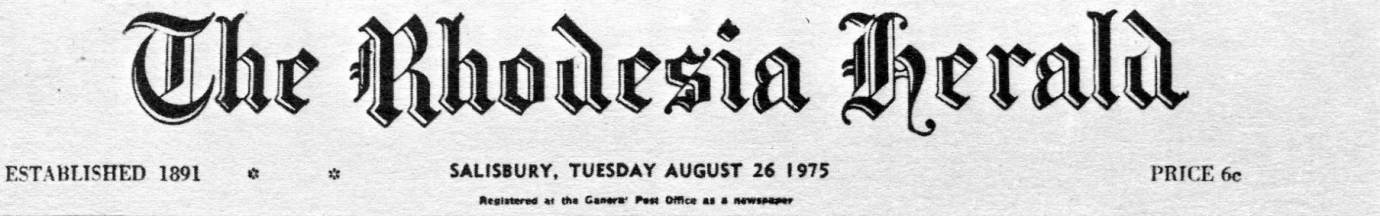 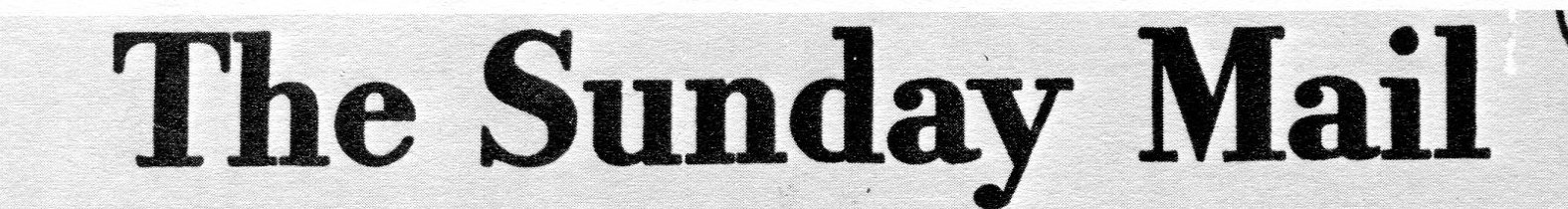 Transcribed and edited by Gerry van TonderIntroductionA few months ago Lewis Walter, former Under Secretary for Internal Affairs and good friend, let me know that he was in possession of two of the late District Commissioner John White’s notebooks, and that he felt that I would benefit more from the contents than he would. By this time I had become fully aware that John White had undertaken an enormous amount of research into the Rhodesian Bush War of the 1970s, with an obvious emphasis on Internal Affairs. He wished to publish a book on the subject. John’s children, Rory and Jane had previously very kindly forwarded to me what was effectively John’s unfinished work, including large numbers of photographs. Now these notebooks.Lewis had the books delivered to my brother Jo’s home in the Cape, from where he took them with to Kabul, Afghanistan, where is doing consultancy work. A British work colleague of his then brought them to the UK, ultimately mailing them to me.I had no clue as to the contents, only assuming they were notes relating to his Internal Affairs project. I did not realise up until then that the two A5 notebooks held  all the notes John had made in his own handwriting, often in pencil, of material he had found in the Rhodesia Herald and Sunday Mail newspapers. The notes are presented as a chronology of events and statistics covering the period from December 1972 and the attack on Altena farm, Centenary, to the beginning of April 1980 when Robert Mugabe became the leader of the new state of Zimbabwe.What follows is a direct transcript of his notes. John must have spent many hours looking through newspapers to end up with this vital information. This document encapsulates key military and political events, with an emphasis on war statistics, particularly that of the casualties on all sides. It provides a graphic insight into Rhodesian life of the 1970s, as curfews, convoys, protected villages, landmines, murder and terrorist attacks and bombings became an everyday fact of life. The ebb and flow of the conflict as politicians sought to find a settlement is evident, as is the dramatic escalation of hostilities as the decade drew to a close. For the researcher, an immense amount of very important information which would otherwise be unavailable in the absence of access to the newspaper’s archives.What must be borne in mind is that this information is all from a newspaper, albeit the main one in Rhodesia at the time. The dates shown are those of the edition itself, so stories will always refer to a past event. It will be very evident to the reader that Government did not always make everything that was happening available to the public.Finally, this paper is acknowledged as the work of the late John White. I am merely the custodian of this treasure chest of information. Gerry van TonderJune 2014Derby, England.GlossaryAC		Air CraftsmanADC		Assistant District Commissioner (Intaf)AFH		Andrew Fleming Hospital, SalisburyANC(S)	African National Council (Sithole)ANC(Z)	African National Council (Zimbabwe)APA		African Purchase AreaAPV		Armoured Personnel VehicleBde		BrigadeBDF		Botswana Defence ForceBSAP		British South Africa PoliceComOps	Combined OperationsCpl		corporalCst 		ConstableCV		Consolidated VillageDA		District Assistant (Intaf)DC		District Commissioner (Intaf)DGS	Direcção-Geral de Segurança, "General Security Directorate” (Portuguese Secret Police)DO	District Officer (Intaf)DSA	District Security Assistant (Intaf)Flt Lt	Flight Lieutenant	FR		Field Reservist (BSAP)Frelimo	Frente de Libertacao de Mocambique (guerrilla movement which assumed power in Mozambique in 1974)Frolizi	Front for the Liberation of Zimbabwe (Guerrilla movement)GC	Ground CoverageGnr	GunnerHQ		headquartersIndep Coy	Independent CompanyIntaf		Internal AffairsJOC 		Joint Operations CentreKaranga	Shone-speaking ethnic groupLt		lieutenantMaj		majorMcLaren	Air Marshal ‘Mick’ McLaren, commander of RhAFNS		National ServiceOAU		Organisation of African UnityOPA		Outside Proscribed AreaPATU		Police Anti-Terrorist Unit (BSAP)PMU		Para-Military Unit (Botswana)PF		Patriotic FrontPO		Patrol OfficerPOW		prisoner of warPte		privatePRAW		Police Reserve Air WingPV		protected villageRAR		Rhodesian African RiflesRhA		Rhodesian ArtilleryRhACR	Rhodesian Armoured Car RegimentRhAF		Rhodesian Air ForceRhASC	Rhodesian Army Services CorpsRhE		Rhodesian Corps of EngineersRhSigs		Rhodesian Corps of SignalsRHU		Reserve Holding UnitRF		Rhodesian Front political partyRfn		riflemanRIC		Rhodesian Intelligence CorpsRR		Rhodesia RegimentRWS		Rhodesian Women’s ServicesSAAF		South African Air ForceSAP		South African PoliceSAS		Special Air ServiceSgt		SergeantSF		security forcesSFA		Security Force AuxiliariesSO		Section OfficerSqn		SquadronTpr		TrooperTTL		Tribal Trust LandUANC		United African National CouncilUDI		Unilateral Declaration of IndependenceUSSR		Union  of Soviet Socialist RepublicsWOII		Warrant Officer Class IIZANLA	Zimbabwe African National Liberation ArmyZANU		Zimbabwe African National UnionZAPU		Zimbabwe African People’s UnionZDP		Zimbabwe Democratic PartyZIPA 	Zimbabwe People’s Army, comprising ZANLA and ZIPRA, with Rex Nhongo of ZANLA in command and Alfred Manenga of ZIPRA his No. 2	ZIPRA		Zimbabwe Independent People’s Revolutionary ArmyZUM	Zimbabwe Unity Movement, led by former ZANU committee member Edgar TekereZUPO		Zimbabwe United People’s OrganisationPersona:Botha			Mr Pik Botha, South African Foreign MinisterCallaghan		Mr James Callaghan, Labour Prime Minister of BritainCarrington	Lord Peter Carrington, British Secretary of State for Foreign and Commonwealth AffairsCarter			Mr Jimmy Carter, President of the USACarver	Field Marshal Lord Richard Carver, GCB, CBE, DSO & Bar, MC, resident commissioner designate to RhodesiaChand	Lt General Dewan Prem Chand, UN Secretary General’s personal observer in RhodesiaChirau	Senator Chief Jeremiah Chirau, leader of ZUPOChissano		Mr Joaquim Chissano, interim prime minister in MozambiqueCronje			Mr Rowan Cronje, Rhodesian Minister of ManpowerDouglas-Home	Sir Alec Douglas-Home, British Secretary of State for Foreign and Commonwealth AffairsDupont	Mr Clifford Dupont, President of RhodesiaEnnals	Mr David Ennals, British Secretary of State for Foreign and Commonwealth AffairsFrost	Mr Desmond Frost, Chairman of RFHove	Mr Byron Hove, Transitional Government co-ministerKangai	Mr Kumbirai Kangai, senior member of ZANU(PF) Kaunda		Mr Kenneth Kaunda, President of ZambiaKhama			Sir Seretse Khama, President of BotswanaKissinger		Dr Henry Kissinger, American Secretary of StateMachel	Samora Machel, leader of Frelimo		Mugabe		Mr Robert Mugabe, leader of ZANU and ZANLAMuzorewa		Bishop Abel Muzorewa, leader of the UANCNdiweni		Senator Chief Khayisa NdiweniNkomo		Dr Joshua Nkomo, leader of ZAPU and ZIPRANyerere		Dr Julius Nyerere, President of Tanzania.Owen			Dr David Owen, British Foreign SecretaryRichards	Mr Ivor Richards, British Permanent Representative to the UN and chairman of the Geneva ConferenceSavory	Mr Allan Savory, controversial Rhodesian politician, ex-RF, biologist, farmer, soldier, environmentalist Sithole			Mr Ndabaningi Sithole, nationalist and ZANU leader before MugabeSmith			Mr David Smith, Minister of AgricultureSmith			Mr Ian Smith, Rhodesian Prime MinisterSoames	Lord Christopher Soames, Governor of Southern Rhodesia in the build up to Zimbabwe independenceSutton-Pryce	Mr ‘Ted’ Sutton-Pryce, Deputy Minister in the Prime Minister’s Office, Government spokesmanThatcher	Mrs Margaret Thatcher, British Prime MinisterTongogara		Josiah Tongogara, commander of ZANLAVance			Mr Cyrus Vance, American Secretary of StateVan der Byl		Mr P.K. van der Byl, Rhodesian Minister of DefenceVorster			Mr John Vorster, Prime Minister of South AfricaWalls			Lt General Peter Walls, Commander of the Rhodesian ArmyWilson			Mr Harold Wilson, Labour Prime Minis1972December05	Smith warns – ‘Rhodesians would be far less complacent about security situation if they knew the position’.19	Khama denies Botswana being used as base for terrorist activity.Howman: Situation east of Kanyemba to Nyamapanda created by Frelimo activity in Mozambique affecting Rhodesia – now Zambian borders to watch and protect.22	Altena Farm, Centenary, attacked for 30 seconds. SF found landmine, possibility exists of further terrorist inspired incidents.	Terrorists taking advantage of Frelimo activity to create a situation. 23	In respect of 22 December, 2 terrorists killed  in follow up.	In 15 days previously ‘several terrorist infiltrators killed or captured’.25	4 soldiers injured in landmine at Whistlefield Farm, Centenary Area restricted. Uniforms of Russian and Egyptian origin. 27	Limited incidents. No personnel called up.29	3 SF in landmine explosion. 1 terrorist captured.30	By 30 December, 7 NS and 3 civilians injured in landmine explosions. 	Arms, etc, found1973January05	3 NS in landmine. More materials located and terrorist captured.06	Call ups of territorials and reservists continuing.10	On 09 January border with Zambia at Victoria Falls closed at 10pm.On 08 January landmine kills 2 SAP at Victoria Falls. 5 injured.	Village of Mt Darwin and bridge to the south attacked.13	2 white land inspectors killed. Gerald Hawkesworth abducted.19	Ian Smith speaks.20	SAP and SF fired on by Zambians at Chirundu; 3 times in 4 days.23	4 terrorists killed in the north east and a number captured. Large quantity of materials. No SF casualties.25	7 terrorists killed and a number wounded. Material.	Another landmine on border – 3 SAP injured26	Hand grenade attack on Ellan Vannin Farm, Centenary. 1 white female killed; 1 white male wounded. February08	People at schools, churches and businesses in Chiweshe TTL adjacent to Centenary to carry ID.09	Terrorists not coming through Zambia.10	1 SF killed in the north east. 12	Cattle seized - $150 collective fine for failing to report in Chiweshe TTL.13	1 white killed and 2 wounded on the Zambezi River when fired on from Zambia.14	1 white NS killed and 6 injured by a landmine in Centenary area on 13 February. More material captured.17	Security committee meets at Raffingora.March01	Chesa APA (east of Mt Darwin) closed schools, shops, beer halls and grinding mills; leaflets dropped; rewards for information. Sealed off since 12 February when land inspector murdered – search and destroy mission.02	Empty farmhouse attacked at Mangula.07	Number of terrorists killed and captured.	1 SF wounded.10	1 Police Reservist killed in north east.12	6 terrorists killed and a number captured, plus materiel.	2 SF wounded.	Field Reservist fired on and wounded in Centenary.13	Tuesday. Judy (?) Barker incident on Saturday.17	In Chiweshe TTL 2 schools and colleges re-open – rest stay closed.	Gatooma garage help up by terrorists.24	On Tuesday – 1 SAP injured in landmine at Chirundu.30	Minister of Law and Order – ‘danger of more attacks’31	Farmer killed at Wedza.	In north east 1 terrorist killed and others captured, plus materiel.	2 armed Coloureds captured in Harare Township, Salisbury.April03	1 terrorist killed and 1 wounded and captured at Wedza.04	Air Marshal AOG Wilson – ‘Terrorism in Rhodesia will probably get worse before it gets better’.	Store in Kandeya (Mt Darwin) ransacked and burnt.	Aurelia farm store sacked and burnt.05	Thursday. 1 SF killed and 1 wounded on Tuesday. 7 SF killed since 1972.06	Incident mentioned day before on Aurelia Farm is in Centenary.	Renewed bid for settlement.10	Chiefs visit terrorist affected districts	.	1 terrorist killed and a number captured, plus arms and munitions.11	South Africa worried about her neighbours.20	1 SF wounded. Number of terrorists killed and captured.25	SF HQ announce 4 SF, 3 whites and 1 black killed and 5 seriously wounded in operations in the north east. 3 terrorists killed and others captured. 1 civilian wounded in cross-fire. 26	On the night of 24 April Francois Odendaal of Odenferra Farm, 30 km north of Shamva, comes under 2 hours attack by terrorists who fired 120 rounds night	SF HQ announce 2 separate incidents of terrorist attacks on stores in search of food; abortive attack on empty farmhouse; 3 terrorists killed and 1 captured.	Smith – ‘good chance of settlement’.May10	White ambushed at Centenary.	1 SF killed. Nyamsowe Farm attacked.1 terrorist wounded and captured.16	Wednesday. 1 white miner killed on Tuesday at Mt Darwin.	2 blacks abducted.17	Djiber incident at Victoria Falls.18	No go area on part of north east border.26	1 SF injured in landmine.29	Immigration down: 794 in, 1506 out.June02	2 kidnapped in north east.08	1 terrorist killed.09	Saturday. Paridon Farm, 18 kms south of Mt Darwin, 1 white, L. Couve, killed on Thursday pm. (8th white by terrorists in 1973).13	2 BSAP injured in landmine in the north east.28	1 SF killed and 1 wounded. July05	9 terrorists killed and others captured.	2 SF injured in landmine blast at Mana Pools – 5th in the area.07	1 SF killed. 4 terrorists killed. (Total 68 terrorists since Dec; 18 civilians killed; 8 whites killed since December 1972)21	NS intakes in the BSAP from 30 July 1973; rank of NSPO.28	Once a year service plan for Army reserves.	August01	Government under Emergency Powers Regulations and Law and Order (Maintenance) Act detains 6 ANC leaders. Muzorewa expresses horror and dismay at this. Government responds saying association with terrorists is a security risk.02	Proof of ANC subversion.04	Unrest at University of Rhodesia. Low wages a discriminatory practice. Simmonds speech.07	1 SF killed and 2 wounded in a skirmish in the north east.	1 terrorist killed and 1 captured.	(Since December 1972, 11 SF and 73 terrorists killed) 	3 black civilians abducted.10	4 terrorists killed.	2 blacks clubbed to death by terrorists in the north east.11	4 terrorists killed.	Arms of communist origin.13	3 terrorists killed and a number captured.	(about 88 terrorists killed since December 1972).14	Portuguese army poised to launch dragnet operation in Tete Province, Mozambique.15	Infiltration of ZANU and Frelimo into Rhodesia.16	1st Frelimo attack on town of Tete, Mozambique.19	Sunday Mail. Ambush on car on the Bindura/Shamva road.21	4 buses hijacked in Mt Darwin.	Ambush on vehicle between Bindura and Shamva.	1 Headman killed in Kandeya TTL, Mt Darwin.	No go areas – Africans under great pressure.	Lance Smith, Minister of Internal Affairs – ‘very satisfied with resettlement’. Says there is not as much resentment as expected. North east to be developed with 44 million in 1973/74.23	1 SF killed in north east (now 18 SF). 25	Ministry of Defence - over 25s not liable for full year’s call-up. 	3 terrorists killed.	1 African savagely beaten to death.26	Sunday Mail. Houses fired on at Madziwa Mine, Shamva.	50 Frelimo attack PV 150 kms north of Tete. 280 huts and 120 granaries destroyed.28	Gang of 25 terrorists kill headman in Kandeya TTL, Mt Darwin.	7 terrorists killed (now +100, including 10 in the past 2 days)31	1 SF killed. September01	Prime Minister – ‘Europeans are secure forever’.	Prison terms for 115 University students; 6-9 months.04	Landmine incident in Centenary – 1 white killed. (?)	2 terrorists killed. Unknown number captured.07	2 RhAF men died in helicopter crash in north east in February. 09	Sunday Mail. 1 landmine in Centenary and 1 in north east.	4 terrorists killed. (since December 1972 106 terrorists, 19 SF killed).14	Increased penalties under Law and Order (Maintenance) Bill for harbouring and assisting terrorists.18	ZAPU group to Mangula – fire on Groenvlei Farm.19	32 youths captured in the north east by approx 30 terrorists from area around Kuwondo School, 30 kms east of St Albert’s Mission where 280  were abducted in July.20	1 SF killed. 21st Killed in Action.	(1 SF accidentally shot – Rabie) 21	2 farms attacked near Mt Darwin: ‘Tsakare’ 14 kms west of Mt Darwin and ‘Kachipata’ 24 kms north of Mt Darwin. 1 white female wounded. 3 terrorists killed and a number captured. (now 110 terrorists killed since December 1972)28	SAP attacked by terrorists in north west Rhodesia – fierce fight, 1 SAP wounded.29	3 black SF murdered by terrorists.	3 terrorists killed (now 133 terrorists killed) and a number captured.	93 male and female Africans abducted in the Zambezi Valley escarpment area 2 weeks ago, 31 still missing.	Rhodesia Front Congress.680 Africans abducted but most have returned.30	1 terrorist killed.October04	Smith visits the ‘north east’. Mana Pools ‘on danger list’. 05	1 SAP killed and 4 wounded	1 black killed/murdered	2 terrorists killed and a number captured. (Now 136 terrorists killed; SF 22 killed and 50 wounded).	Terrorists held up buses and ransacked 2 farm stores in the north east.12	2 SF killed in north east. 14	Sunday Mail. Mediums slam terrorism – Association of True African Herbalists and Ngangas of Central Africa.19	8 terrorists killed and a number captured.	3 blacks killed/murdered.	Bus attacked in Chiweshe, robbed.20	1 SF killed – Lt Robin Hughes. 21 	Sunday Mail. Frelimo camp in Chicoa area destroyed.22	7 terrorists killed and a number captured.26	1 SF killed. 	13 terrorists killed.November03 	McLaren - warns Rhodesia of a long fight ahead.10	2 SF killed in landmine. 12	Smith forecasts ‘rosy future for Rhodesia’.14	5 terrorists killed and a number captured in north east.	Weapons and equipment recovered.	Attack/ambush on Riviera Farm, Centenary.	Store looted.17	Zambians kidnap a Briton, Central African Power Corporation employee, on Kariba dam wall.19	8 terrorists killed.	3 blacks killed/murdered.24	Smith – ‘terror hurts our borders.’29	White farmer chases off 10 terrorists, Britten Farm, Centenary.30	9 terrorists killed and a number captured in north east. 	Abductions.December13	11 farms attacked since 21 December 1972; 3 whites killed and 5 wounded.	In same period 850 blacks abducted, of whom 400 rescued.	Need to get hearts and minds battle going.	No go areas great assistance.	Border fence.	No collective fines for a considerable time.19	New offensive opens, coinciding with rains.NotesIn his book The Rhodesian Crisis: The Struggle for Minority Rule 1965-1978 (MA thesis Michigan 1978), Richard Steketee gives these South African sourced statisticson terrorist (ZANU) numbers:5000 in Tanzania4000 in Mozambique3000 in Botswana3000 in RhodesiaPossibly 8000 ZAPURhodesian forces:7900 including 2400 conscripts, plus RhAF and BSAP8000 active35,000 reserves1974January01	Smith– ‘terrorism will increase in 1974, more widespread and aggressive.’03	Train derailed 35 kms east of Umtali in Mozambique.05	9 terrorists killed and a number captured. Arms, etc, recovered.	8 blacks killed/murdered – shot and bayonetted.	2 blacks killed by a landmine.A further 9 blacks killed/murdered – huts set alight, beer hall, stores and car, buses robbed.10	More than 8000 tribesmen resettled in PVs. No Go policy in force.	6000 tribesmen pass through the temporary camp at Gutsa TTL in Centenary.	In June 1973, 3000 at Gutsa, of whom 1315 go to PVs.	After July 1973, 2939 (632 in Sipolilo district, 700 voluntarily from elsewhere, 1607 already in PVs) from same border area go to Gutsa.14	Sunday Mail. 2 landmines detonated in Zambia,  1 11 kms west of Livingstone and 1 near Chirundu. 1 person killed and 4 injured.16	Attack on farmhouse in Mozambique, 15 kms from Umtali.19	4 terrorists killed. (now 207 since December 1972)	3 blacks killed/murdered.21	Sunday Mail. Landmine in Zambia near Chirundu. 3 killed and 5 injured.22	Another mine attack on Beira rail link. Terrorists in Mozambique’s Manica Province for the first time.24	Inhaminga Army Camp (Portuguese) 180 kms north of Beira attacked.26	White ambushed in the north east. 	2 terrorists killed. Weapons and equipment seized.	4 blacks killed/murdered. 28	Inhaminga Army Camp in Mozambique attacked again.February01	Portuguese military convoy ambushed 350 kms north of Beira.02	Sir Douglas-Home speaking in Lusaka warns Rhodesia ‘to settle and save a bloody war’. 	Landmine blast on railway line at Almada Siding.	1 SF killed. 	5 terrorists killed.	2 stores robbed.04	Ambush at Inhaminga, Mozambique.06	Further ambush at Inhaminga, Mozambique.07	Twice as many to get call-up.08	5 terrorists killed.	4 blacks killed/murdered.	Tobacco grading sheds and barns set on fire.New powers and regulations.Ambush at Muanza, 120 kms north of Beira.Inhaminga fired on.Ambush 30 kms north of Inhaminga.11	Sunday Mail. 1 white civilian on Zambezi River, east of Chirundu, fired on from Zambia and killed. 14	David Smith - ‘Rhodesia is fighting for survival.’15	1 SF killed. 16	110 blacks moved from Madziwa to Bindura police station, pending enquiries into assisting terrorists.	Crops, huts, cattle destroyed.18	Beira train derailed in Mozambique 20 kms from Rhodesian border.	Beira/Malawi train ambushed at Nangue, Mozambique, 80 kms south of Malawi border.19	7 terrorists killed and 2 wounded/captured in the Gutsa area north west of Centenary.	2 whites from Centenary killed in ambush. 1 SF and 1 terrorist killed in follow-up engagement.20	2 blacks killed by landmine.21	Allan Savory – ‘let terrorists join talks.’22	Ambush of Malawi/Beira train in Mozambique 80 kms south of Malawi border.	Shotguns to be issued to militia to protect rural villages. (Never got off ground)23	Smith – ‘Savory call most irresponsible and evil suggestion.’26	9 terrorists killed and 5 wounded/captured. (now 274)27	6 terrorists killed and a number captured.	Follow-up operations in progress in battle on white farming land. Close security clamp.March01	Beira line open.	Frelimo attack Portuguese army garrison at Negomano near Mozambique’s north east border with Tanzania. 08	Portuguese army all-out assault on Frelimo on Umtali/Beira and Malawi line of rail.11	5 SAP killed 10-12 kms west of Victoria Falls. 15	3 terrorists killed and 1 captured in an ambush in Centenary.16	5 terrorists killed while attempting to cross the Zambezi in the north west. (264 since December 1972)	3 terrorists killed in north east.	3 blacks killed/murdered. 18	Portuguese coup officers in Portugal call on General A. de Spinola for support.22	Portuguese anti-terrorist operations in Mozambique: Vila Gouvera, Vila Cabral, Niassa, Macomia (?), Cabo Delgado, Beira.23	Beira/Malawi attack on train.26	All police reservists to be called up once a year. April01	Bus detonates landmine and Frelimo ambush between Borowa and Tete, Mozambique. 	Vehicle detonates landmine in Chiuta area of Tete Province, Mozambique.		Aircraft shot down at Mueda, Tete Province, Mozambique.04	4 blacks killed/murdered.	Stores attacked, robbery of council.	Road Motor Services (Railways) lorry blown up by landmine between Mt Darwin and Bindura, opposite Bradley Institute.06	RhAF Canberra bomber crashes in accident in north east. 07	Chiweshe landmine suspect shot dead while attempting to escape.11	5 terrorists killed in north east.	2 blacks killed/murdered.	1 SF killed in landmine incident.	Atrocities.	100 SAP to reinforce those on the border at Victoria Falls.12	225 tribesmen translocated from Madziwa to Beitbridge (Diti TTL) as punishment for aiding terrorists. 	Dogs used in search for mines.15	Evangelical Alliance Mission in Mt Darwin closed after murder of 2 members of staff. 17	2 blacks killed/murdered.	Store break-ins; property stolen at Neala; store robbed and burnt at Mpunzi.	Rewards for information leading to kill or capture:Terrorist Section Leader			$5000Terrorist Group Leader			$2500Trained terrorist				$1000Landmine or heavy weapon		 	  $500Box ammo, light personal weapon	              $30018	Bus blown up by landmine 10 kms north west of Rusambo Mission injuring 11 passengers. Animal Health Inspector shot and killed while inoculating dogs in north east.RhAF aircraft missing. 19	1 SAP killed in north east (now 10). 20	8 terrorists killed.	3 blacks killed/murdered.	Cattle killed, bus robbed and burnt.22	RhAF plane crashes killing 2. 23	3 whites killed on Lourenco Marques/Beira road, 25 kms south of Inchope.	5 terrorists killed. (now 284) Arms, ammo, equipment recovered.	Terrorist deserters taken into custody.	2 blacks killed/murdered.24	Governor of Beira – ‘need to shield population from subversion.’25	1 white killed in north east – was constructing PVs. (13th white to die)26	Coup d’état in Portugal on 25 April 1974. President and Prime Minister Dr Caetano to be exiled by Movement of the Armed Forces, who pledge return to democracy and peace in Portugal’s African territories. Leaders of the coup are General Antonio de Spinola and Costa Gomes.	Anxiously watched by Rhodesia – change in policies would have far-reaching effect.27	Portuguese governor of Mozambique sacked by new military junta in Portugal. General Pimental dos Santos. 29	Frelimo attempt to blow up a Beira bound train from Rhodesia, near Revue, 25 kms east of the border.30	Junta in Portugal imposes ceasefire in African provinces. No immediate change, self-determination.	Frelimo rejects Portugal’s plans for political change and pledges acceleration of war.May01	Mozambique Legislative Assembly dissolved. Secret police, DGS, abolished and absorbed into the military as intelligence. Release of political prisoners.03	Douglas-Home – ‘road to settlement now more urgent’.	Rhodesia opposed by Portugal’s socialist leader Dr M. Soares.	New junta in Portugal recognised by Britain on 02 May.	Frelimo could be accepted as legal political organisation provided it ceases terrorist activities.04	ANC – ‘must settle quickly’.	Photo - Pass out parade of 130 DAs at Mt Darwin. Mounted Troop on view.06	General Francisco da Coster Gomes, second in command of Lisbon Junta, says he will not tolerate ‘UDI’ by any overseas provinces  which would have a say in the future. In Lourenco Marques 6000 pledged themselves to the Portuguese flag and war against Frelimo. Fico want independence but be defended by the Portuguese Army. Another party, MIMO (Movement for an Independent Mozambique) wants talks with Frelimo.07	Police boat fired on from Zambia, 25 kms east of Chirundu.	Lisbon offers Frelimo ceasefire.	Strike in Beira for more pay.	Censorship restored in Mozambique (lifted 25 May 1974).09	Frelimo resumes offensive. 7 civilians killed in 2 ambushes: 1 ambush 18 kms south of the Inchope junction on the Beira Lourenco Marques road, the other on the Malawi mail train when 146 kms north of Beira.	‘Front for Liberation of Mozambique’ (Frelimo). Machel – ‘intensify struggle to hasten collapse of Portuguese colonialism’.	Deputy Minister in Prime Minister’s office, Wickus de Kock – ‘terrorism under control’.10	Goods train blown up at Inhaminga, 190 kms north of Beira, Mozambique.11	Feet of man hacked off in TTL near Centenary.Attack by 23 terrorists on Brockley Farm, 28 kms from Bindura, driven off. 100 kms north of Salisbury.13	Gomes in Beira wants to negotiate peace with Frelimo. 2000 whites demand arms. Trouble between blacks and whites.Train blown up on the Beira/Tete line 450 kms north of Beira, Mozambique.14	Gomes – ‘outlook in Mozambique bleak; Deteriorating situation  politically, economically and militarily’.Frelimo raid farm in Gondola near Vila Pery, Mozambique. Vila Gouveia attacked, 1 killed several wounded.	Farm burnt at Dororo, Vila Pery, Mozambique.Portuguese Dakota transport aircraft hit by surface to air missile outside Mueda.Beira ‘quiet but tense’. 15	Trains at Vila Pery and Gondola stopped by human blockade. Factories, shops and hotels closed in protest against authorities for failure to stop Frelimo raids.Gomes denies that Mozambique is out of control.General A. de Spinola to become president of Portugal from 15 May.Mozambique peace talks mission by Gomes to Frelimo sympathisers and former Political prisoners who went to Tanzania.Mozambique railways strike for increased salaries and better conditions.Fico favours federation in Mozambique.16	ANC to meet in June to consider proposals for a constitutional settlement.	4 terrorists killed and a number captured.Farmhouse attacked north west of Mt Darwin, destroyed by fire, plus barns and 8-ton truck. Owner absent.Labour unrest in Mozambique. Demonstrations. GOMO (?) support Frelimo.17	4 killed by Frelimo 30 kms from Beira, Mozambique.	Human barricade on Beira/Tete line, Mozambique – 2nd day. Call for more protective measures.18	2 trains attacked on Beira/Malawi line, 230 and 240 kms north of Beira, Mozambique.	Vehicles attacked on both Beira/Lourenco Marques and Beira/Vila Pery roads.	Sawmill attacked at Vila Pery, Mozambique.	Farm attack at Inhaminga, Mozambique.	Mozambique industry in turmoil with strikes.20	Portuguese Minister for Overseas Territories, Dr Antonio de Almeida, leaves on tour of Angola and Mozambique – with special powers.	Frelimo attack farm near Gondola, Mozambique.	Riot at sugar estates near Dondo, Mozambique.21	20 terrorists killed in north east as 2 gangs virtually wiped out.	Work stoppage at Cahora Basa, Mozambique.	Train blown up 116 kms north of Beira at Muanza, Mozambique.22	Santos in Lourenco Marques on 21 May says independence one of the options for a referendum in about 1 years’ time, based on one man one vote principle.	Cahora Basa, Mozambique, strike still on.	Ambush 50 kms south of Vila de Manica, Mozambique.	Ambush between Vila Gouveia and Vila Pery, Mozambique.	Ambush on Beira/Umtali road, 7 kms from Vila Machado, Mozambique.	Dockers on strike in Lourenco Marques, Mozambique.24	Government says cash rewards for terrorist information working.	More funds for farmers’ defence.	4 terrorists killed in north east; arms and equipment seized.25	Doubling of wages ends strike at Cahora Basa, Mozambique.	RhAF helicopter flying near Kazungula fired on from Zambia.	Work on Beitbridge/Rutenga railway line accelerated.27	Political meeting in Lourenco Marques, Mozambique. Massive support for Frelimo.28	2 terrorists killed.29	3 Portuguese soldiers killed in an ambush near Inhaminga, Mozambique.	Rail ambush 80 kms north of Beira, Mozambique.	Convoy ambushed near Vila Gouveia, Mozambique.31	De Spinola to visit Mozambique next week, ie June.	Estimated 2000 Frelimo in Vila Pery area, Mozambique.	Cotton farm at Inhaminga, Mozambique, destroyed and labour abducted.	Portuguese army withdraws 240 troops and 2 garrisons from Cabo Delgado, Mozambique, adjacent to Tanzania.June01	Possible strike on Trans-Zambezia railway network, Mozambique. Offered 30% pay increase, but want 100%.	4 blacks killed/murdered.03	Tractor driver killed at Inhaminga, Mozambique.	ANC reject settlement proposals with Government.	Soares and Machel in Lusaka, Zambia, for talks about Mozambique.04	Commander-in-Chief of Portuguese forces in Mozambique, General Orlando Barbosa, says war not over yet.05	Riots in Monomatapa and Mkoba Townships, Gwelo.06	Soares and Machel talk in Lusaka.07	Talks between Soares and Machel in Lusaka fail – no peace for at least a year, no general election.	2 blacks killed in error.	1 terrorist killed and a number captured.11	ANC want parity.	1 SF died of wounds. (40th SF). 13	4 terrorists killed.	4 blacks killed by landmine.14	Call-up for Intaf.	1 black killed/murdered.19	Soares – ‘danger of ‘UDI’ in Mozambique’.	Strikes in Beira.24	Frelimo wants total freedom in Mozambique.26	18 terrorists killed.	3 blacks killed ignoring curfew.28 	1 black killed/murdered.July01	More strikes in Mozambique.	Residents of Inhaminga, Mozambique, consider leaving en masse.04	Police in Lourenco Marques, Mozambique, use rifles to halt unemployed black rioters.05  	5 terrorists killed in north east.	1 black killed/ murdered in north east.06	4 terrorists killed.08	Sunday Mail. Reference to St Albert’s Mission. 17 terrorists abduct 245 secondary school pupils, 22 primary school pupils, 5 maids, 7 teachers, 8 nurses and a white missionary.	Contact 16 kms from mission. Terrorists using women and children as shields. 1 terrorist killed.09	Frelimo ignoring peace aims.	In the month of June 1974, in Mozambique, 15 soldiers, 45 terrorists and 36 civilians killed; 321 tribesman abducted; 32 villages attacked; 10 ambushes; 19 armed robberies.10 	Portuguese prime minister resigns – Mr Adelino da Palma Carlos.12	4 terrorists killed. (now 90 since 01 March 1974).	In Portugal, provisional government sacked by Spinola, leading to partial return to military rule.	Frelimo activity continues.13	Frelimo besieging towns of Morrumbala and Mutarara in Mozambique’s Zambezia Province.15	Sunday Mail. No evidence in Tete Province, Mozambique, of alleged 400 persons murdered by Portuguese. Site between Quino River and Chinoma.16	New Portuguese prime minister Vasco Goncalves – ‘rapid handover of Guinea Bissau’.17 	Frelimo hold talks with district governor at Vila Pery. 18	Beira/Umtali railway line blasted in Mozambique.	De Spinola names cabinet.19	Farm attack in Centenary fought off.20	74 blasts on Tete line in Mozambique.	2000 Portuguese black and white soldiers in Mozambique refuse to fight. Morale low, desertions.21	Frelimo establish a base at Nampula, Mozambique. 130 whites flee.23	27 explosions on Tete railway line, Mozambique.24	6 terrorists killed.	Company of Portuguese soldiers in Mozambique desert to Frelimo.25	60,000 in Chiweshe TTL to be moved into 21 PVs.	Explosive device in La Boheme Nightclub in Salisbury.26	Governor General of Mozambique and cabinet resign, handing over absolute power. Country paralysed by lack of government. 27	Operation Overlord in Chiweshe TTL underway, to move 46,960 persons from 187 kraals – started 48 hours ago. Bare PV capacity for 4500 people, 4 kms of fencing. All to be in by 15 August. Total cost $750,000.	Allegations of terrorists tried in ‘kangaroo’ courts denied by Government.29	Sunday Mail. 4 terrorists killed.	1 black killed/ murdered.	Tete, Mozambique, welcomes Frelimo.30 	General elections and ceasefire beginning in Mozambique, following Portugal’s recognition of the rights of its African territories to independence.31	Rhodesian Front wins general elections.August01	Rhodesian Front clean sweep in record poll of 90.5%.	British Deputy Foreign Secretary D. Ennals considers move into Chiweshe PVs illegal.02	Frelimo commander Captain dos Santos meets senior Portuguese Army officers at Tete, Mozambique, for talks to open the way for official peace.	Frelimo hand over 8 looters to Portuguese authorities at Milange, Mozambique.	Portuguese trader shoots 11 looters at Querissa, 70 kms east of Morrumbala, Mozambique.	3 explosions at Port Amelia, Cabo Delgado, Mozambique.	4000 dockworkers still on strike in Lourenco Marques. 80 ships waiting.03	New Rhodesian cabinet announced.	Shots fired at car on Beira/Umtali road, 30 kms west of Vila Pery, Mozambique; railway line sabotaged again and train derailed. Troops killed when rocket hits lorry, Inhaminga, Mozambique.Frelimo capture military post at Namatil, northern Mozambique, taking 132 prisoners, no casualties.04	Portuguese government pledges to start negotiations with Frelimo, Mozambique.	Frelimo flags fly in Lourenco Marques, Mozambique.	DGS men flee Mozambique to Rhodesia.	3 top ANC quit.06	SAP man dies of injuries. 	Portuguese aircraft hit by ground fire at Inhaminga, Mozambique.07	Growing exodus of whites from Lourenco Marques, Mozambique, approx 1000.08	Mercenaries wanting to come and fight in Mozambique and Rhodesia.	Muzorewa to reject invitation to attend indaba.	Tensions mount between s and whites in northern war zones of Mozambique.09	Frelimo blow Tete/Beira railway line, Mozambique, near Malawi – 60 explosions.	ANC ‘no’ to indaba.	Caution from the UK to suggestions that Britain is to convene a constitutional conference.10	No independent ceasefire by Frelimo in Mozambique.	Omar  army base in Mozambique captured by Frelimo on 01 August.11	Fraternisation between Frelimo and Portuguese Army officers at Inhaminga.13	Tension in Mozambique as mobs go on rampage. Heading for anarchy in Nampula area. Evacuation plans prepared.	Frelimo machine gun ambulance 30 kms from Mocuba, Mozambique.14	Anarchy spreads in northern Mozambique.15	14 terrorists killed. (now 373 since December 1972)	1 SF killed in north east. 16	Yesterday terrorist kills include 8 in a contact between Mt Darwin and Bindura.	Gunmen bomb press works in Lourenco Marques, Mozambique.17	Saboteurs cut Beira/Umtali rail link at Vila Machado, Mozambique.18 	Soares in secret talks with Frelimo leaders in Dar es Salaam, Tanzania.20	Public Service paralysed in Lourenco Marques as pay offer rejected. Personnel demonstrate.22	Rhodesian budget up by 12%.	Frelimo guarantees safe passage on Beira/Umtali road.23	Scramble to leave Mozambique.	Portuguese ask Frelimo to assist with cattle rustlers at Vila Pery, Mozambique.24	Families of workers at Cahora Basa to be pulled out.	2 SF killed and 1 dies of wounds in landmine incident. (Now 45) 26	Frelimo expected to take part in interim government in Mozambique.28	Police investigating 1311 cases of terrorist activity, clearing 1124 and arresting 1262. Crimes include murders and failing to report presence of terrorists.29	Travel in Mozambique not considered safe.30	10% tax surcharge.	Frelimo, after collapse of talks in Kinshasa, to step up and intensify war in Mozambique; political mobilisation; ‘answer lay in battlefield’.31	Freedom for Mozambique promised by Soares.September02	Power line between Cahora Basa and South Africa blasted 2 pylons.	Increase in Frelimo activity in Tete Province, Mozambique.03	Media reports Frelimo to be given Mozambique. Transfer talks to start on Thursday.	5 terrorists killed in north east (378 since December 1972)	Frelimo deny power line blast.	Go-slow by tug boat crews in Mozambique.04	Leaked information that Frelimo is to head a provisional government from 25 September 1974.	Unrest and demonstrations in many parts of Mozambique. Doubts about Frelimo’s ability to govern Mozambique.05	2 terrorists killed.	Portuguese Overseas Minister dos Santos announces independence for Mozambique ‘early next year.’ 06	White civilian Colin Pew killed in north east. Total 117.	Pledge by Soares at pro-Frelimo rally attended by 20,000 – ‘no attacks on Rhodesia’.07	Lourenco Marques, Mozambique, keyed up; anti-Frelimo mob of several hundred take over port and city centre. Military and civilian police in control, situation quiet.	Air Vice Marshal Hawkins – ‘Rhodesia right on top of terrorist situation.’09	New clashes in Lourenco Marques, Mozambique; blacks kill 2 whites in counter-coup against planned Frelimo take-over. Protests in Beira.10	White rebels calling themselves the Movement for a Free Mozambique (MFM) seize Lourenco Marques radio station, Mozambique; prepared to discuss equal rights with Frelimo.	South Africa sends troops to Mozambique border.11	Rutenga rail link completed 20 days early.	Frelimo march into Lourenco Marques, Mozambique.12	Mounting death toll after riots in Lourenco Marques (mainly in suburbs), Mozambique.	Rhodesians evacuated from Mozambique.	Portuguese reinforcements arrive in warships.	Troops in Beira, Mozambique, on full alert – but quieter.13	Citations.14	No Frelimo reprisals.	Refugees pour out of Mozambique.	‘Rhodesia is Super’ tourist campaign launched.17	Announcement of Joaquim Chissano as interim Prime Minister of Mozambique.	British Labour Party manifesto – ‘we will continue to support liberation movements of Southern Africa’.18	Mozambique pledges policy of non-interference.19	Air Vice Marshall (retired) Hawkins to seek Mozambique rail talks.20	Rhodesian forces virtually up to strength.	Farmer in Centenary puts terrorists to flight; compound ransacked, store and 3 tractors damaged by fire.	Transitional government in Mozambique to take over today.	Whites pouring out of Mozambique.	Rear Admiral Victor Crespo, commander-in-chief of Mozambique forces – ‘excitement building in capital’. 21	10 terrorists killed in north east.	2 terrorists killed and a number captured elsewhere.	1 SF killed = 46  	2 civilian blacks killed in landmine between Bindura and Mt Darwin.	Machel – ‘Mozambique would become a revolutionary base against Imperialism and Colonialism in Africa’.	More SAP on Mozambique border.23	20,000, one third of white population of Lourenco Marques, Mozambique, fled since violence erupted 12 days ago.	Chissano – ‘policy of Government non-interference, Frelimo expect same treatment in return’.24	Tuesday. 2 blacks killed and 2 wounded by landmine in Chiweshe TTL, outside Chombiro PV.	Frelimo clamp down on press in Mozambique.	New Frelimo government in Mozambique sworn in on Friday 20 September 1974. 	Frelimo release 197 Portuguese POWs in Mozambique, including 90 wounded.25	Chief Makope – ‘terrorism is like a small fire fanned into a bushfire’.26	Smith wonders if he is being over-tolerant and over-patient – ‘now little hope of indaba’.	Frelimo take-over in Mozambique will not knock out Rhodesia or her economy.	PVs criticised in Parliament; terrorists can get in and burn; occupants have no water and no materials to build.27	Friday. Photo showing Muzorewa accepted proposals as ‘basis for discussion’. 	Soares says Mozambique would refuse to apply sanctions against Rhodesia as the Mozambique economy would collapse.28	McLaren – ‘problems in Portugal due to rift between left and right’.	General de Spinola in Portugal expresses dissatisfaction with hand over to left wing in Mozambique – ‘independence only after referendum’.30	De Spinola accepts shaky truce.October01	Tuesday. In Portugal General Antonio de Spinola quits; replaced by air force Chief of Staff General Francisco da Costa Gomes. (Responsible for upheaval with his book suggesting a political rather than military solution in Portuguese Africa).02	Wednesday. Wilson confident of South Africa putting pressure on Rhodesia to settle.	15 terrorists killed, including elements of gang which attacked a farm.	ZANU offices blown up in the Liberation Centre in Lusaka, Zambia on Monday. No casualties.03	Vorster – ‘Wilson talking nonsense, never put pressure on Rhodesia’.	2 SF killed by landmine	2 SAP killed in Rhodesia in skirmish on Tuesday near Chirundu. 04	Students planning to go to university in January will have to do National Service instead.	Formation of 2 RAR in progress.	PVs major part in elimination of terrorists.	2 terrorists killed by helicopter in Chiweshe TTL; wearing clothes stolen from a store in Glendale.	4 terrorists killed elsewhere. (Now 414 all told)05	Muzorewa wants neutral venue and chairman for talks.07	Rhodesia lodges protest about cross-border incidents from Zambia:On 24 September SAP boat on Zambezi fire on near Kazungula – fire returned, no casualties;On 30 September SF ambush 2 terrorists returning to Zambia through Zambezi Gorge – 1 terrorist killed and a DA rescued;4 attacks on SF camp in the upper Kariba area;5 times Zambians fire on SAP patrol boats on the Zambezi near Kazungula.08	Rhodesia protest to Britain also with regard to above incidents, alleging the Labour Government is encouraging Zambia.	7 terrorists killed in the upper Kariba area. (Now 421 terrorists, 49 SF, 12 SAP and 134 civilians killed)09	Britain denies terror support.	Callaghan promises new Rhodesia initiative.	$17 million road plan for north east unveiled – 300 kms roads completed, 45 high-level bridges to be built and airfields.11	Wilson winning.12	Wilson majority of 3.16	8 terrorists killed. (Now 430).19	6 terrorists killed.	Unrest in Mozambique – rumours.22	Tuesday. 14 dead and 66 injured in violence in Lourenco Marques, Mozambique, sparked by a clash between Portuguese commandos and Frelimo.24	New exodus of whites from Mozambique; grenade kills 2 in Lourenco Marques.25	Civil servants in Lourenco Marques, Mozambique, threaten strike.28	1200 ‘agitators and rumour mongers’ arrested in Mozambique.29	No urgent need for Police Special Reserve.30	Lt General Peter Walls – ‘we have never been in a more difficult situation; campaign being waged to place a wedge between Rhodesia and South Africa; never shrink from attacking terrorists in neighbouring countries’.31	South Africa to reduce number of police in Rhodesia.	13 terrorists killed. (now 449, 50 SF and 134 civilians killed)November 01	Road plan: 48 high-level bridges; 1000 kms road work on road over escarpment to Gutsa, Centenary in progress.02	South Africa’s desire to see a settlement in Rhodesia hailed by Kaunda as the voice of reason.	1 SF killed and 3 wounded. (now 50 SF killed and 439 terrorists)	Photo: 2nd squad of Intaf NS and 252 DAs at Chikurubi after 6 weeks training.04	USA says South Africa will have to put pressure on Rhodesia if it wants to stay in the United Nations. Also suggests withdrawal of South African forces from Rhodesia.05	Smith denies South African pressure and says Muzorewa is a spent force. Says doesn’t believe Rhodesia is an embarrassment. He is not prepared to move too fast to keep up with other people – not under pressure to reach settlement. Psychological war being waged. He believes there could be an escalation but preparing for this on eastern border.06	Vorster denies putting heat on Rhodesia; SAP to remain as long as there is a threat to South Africa.	ANC will talk to Smith if it leads to a constitutional conference.07	Callaghan urges South Africa to change its policies on Rhodesia.	5 terrorists killed (now 454), plus arms and ammunition.08	Smith – ‘Rhodesia can survive indefinitely, even with only South African rail link.	Over 38 year-old reserves to RHU; new additional units; double NS intakes; call-up those in the 25-38 year age group who have not previously served.09	Callaghan – ‘Rhodesia’s problems will get worse’.	Britain renews sanctions against Rhodesia by 124:23 votes in the House of Commons.11	Smith – ‘the 10th year of independence will be even better than the tremendous success of last year’.Chissano (trying to stop exodus) to people of Mozambique – ‘white and black must cooperate, we are not going to fight whites’.12	Possibility there is a chance of a settlement.13	Bill amending the Defence Act stating youngsters not to leave country without first doing NS.14	ANC call for a constitutional conference at a neutral venue with Britain in the chair. Discuss sharing of political power.	South Africa may pull out of United Nations.15	Smith – ‘Rhodesia is an internal problem’.	Zambian troops shoot and wound a white Rhodesian at Kariba who crashed his car through a barrier.16	Moto (Catholic Church magazine) banned by the Government as subversive.	11 terrorists killed and a number captured.	1 SF wounded.	DA drives off terrorists from chief’s kraal.20	Chissano – ‘relations with Rhodesia will remain as they are until negotiations with Portugal are complete, but Smith government illegal’.	5 terrorists killed and a number captured.22	Zambian and Rhodesian SF exchange fire near Kazungula.	3 Zambians killed and 5 injured when their vehicle hits a landmine on the north bank of Kariba.23	Terrorists murder Chief Dotito designate in Mt Darwin.26	At a Government briefing, newsmen told that the terrorists have suffered so many losses in the north east that they are now looking for new zones in which to operate.	4 terrorists killed (now 478).	Estimated 350-400 terrorists in country.28	Photo – ‘I was a gandanga’ (chiShona for terrorist), captured terrorist speaks at a SF fire power demonstration arranged by Army Psyac unit.29	Immigration up – 280 for October. Net total for the year 790, compared to 2070 last year.December03	New kitchen canteen in Mt Darwin will be ready by Christmas.04	4 terrorists killed.	Heads of ZAPU and ZANU temporarily released from detention to attend talks in Lusaka, Zambia, also attended by Muzorewa.05	Settlement talks - strict policy of silence.	6 terrorists killed.06	Terrorists now fighting defensive campaign; murders, etc.07	6 terrorists killed. (now 498)	16 people abducted from Kandeya TTL, Mt Darwin.09	Breakdown of ‘talks’.	3 terrorists killed (total 501)	2 SF killed (total 52) 10	ANC – ‘door still open for early talks’.	4 terrorists killed (now 505)12	Headline: ‘Terror War Over’.		Smith agrees to release leaders of banned organisations and constitutional conference without preconditions.	SAP to quit when terrorism ends.	5 terrorists killed (now 510)13	ANC ready for immediate talks.19	Landmine incident at Kazungula.21	Ceasefire ineffective as T campaign continues, resulting in Ts killed.27	4 SAP killed in ambush at Victoria Falls. (Now 16 SAP).31	Talks likely to start before end of January if positive signs show terrorism ending.1975January01	van der Byl – ‘terrorists still active’.	Callaghan – ‘high hopes of success’.04	Callaghan and Vorster to discuss Rhodesia.	1 SAP killed and 6 injured by landmine.	ANC call off Lusaka trip.06	Britain may call for talks on Rhodesia; settlement momentum needs to be maintained.07	6 kraalheads who aided terrorists in Mrewa/Mtoko during October/September last year are jailed.10	Release of detainees halted as terror warfare continues.	Pamphlets originating in Zambia exhorting terrorists to continue fighting.	ANC – ‘there should be a ceasefire’.	Government – ‘needs to be a cessation of hostilities’.	Britain – ‘hope for settlement this decade’.11	Ban of ex-detainees meeting.	OAU recognises the ANC as a liberation movement.13	ANC accuses Government of breaking ceasefire pact.	1 SAP killed and 5 injured. 	4 terrorists killed.14	Terrorism must stop before talks can begin.	6 border incidents a day.16	Smith – ‘no hand over to black majority rule’.18	Frelimo still assisting terrorists despite interference from the Mozambique provisional government of non-interference in neighbouring states. 	Terrorist acts escalated since ceasefire, with 56 incidents, only 2 in the north east.21	ANC/Government talks on talks.23	15 terrorists killed after SF fired on.24	Smith denies resignation rumours.29	1 SF injured by landmine.	Immigration drops to 600 for 1974.30	45 terrorists believed killed in mutiny in a camp on the Mozambique/Zambia border. Infighting in ZANU over support or opposition to settlement talks.February02	Some SAP withdrawn following Zambian government undertaking. 1st SAP arrived in August 1967.15	Terrorists ambush SF vehicle.21 	Photo of 1st  Internal Affairs Course Chikurubi. Deputy Secretary ADB Yardley the Reviewing Officer.22	van der Byl – ‘terrorism in north east declined but still far too active’.25	Government and ANC rift widens on majority rule issue.March01	Terrorists waging war indiscriminately, 20 incidents in 2 weeks including:14th – 2 SF patrols shot at;16th – 2 blacks shot and killed, 1 black bayonetted to death;17th – landmine;20th – landmine;21st – abduction;23rd - 10 terrorists fire on SF;24th – 2 SF vehicles ambushed, 2 APA farmers killers and mother of one;25th – Mortar attack on Intaf keep;26th – landmine;27th – SF ambushed.04	Possibility of further talks between ANC and Smith.05	ANC refuse to attend talks until detainees released.	Sithole back in detention.08	Terrorists attack a PV.11	SAP kept in camp. Same camp closed pending re-evaluation.	3 terrorists killed.	Civilian wounded – Glynn.19	Herbert Chitepo killed in landmine blast.21	21 terrorists killed (now 542).22	Terrorism unabated.	Bitter infighting in ZANU.24	2 blacks killed in landmine east of Chirundu.27	6pm to 6am curfew imposed in TTLs and APAs of Centenary, Mrewa, Mtoko, Mt Darwin, Mudzi, Shamva, Mt Darwin, Rushinga.28	Zambian troops arrest entire Supreme Council of ZANU in Lusaka.	1 black killed and 1 wounded breaking curfew.	Frelimo involving itself with Eastern Bloc countries.April01	Farm attack.	Coup bid in Lourenço Marques, Mozambique foiled.03	Sithole verdict.	List of atrocities since ceasefire: 1 black murdered in Kandeyalandmine in Dande TTL, KandeyaSAP killed in PfungweRusambo twiceKandeya, 36 kms east of Mt DarwinMasosoUzumbaChiwizo in Kandeya TTL Masobo, 34 kms north east of Mt Darwin28 kms north east of Mt Darwin26 kms north west of NyamapandaKandeya TTLChimanda, 31 kms east of RusamboNgarweChikwiza, 25 kms south of NyamapandaChesa APA.04	1 SF killed (now 64).	8 terrorists killed.11	Nyerere bans ZAPU, ZANU and Frolizi.14	3 black women killed by terrorists in North Matabeleland, first since landmine in September 1974. Terrorists escape over border near Kazungula.15	Chief Makope murdered.	SF boat fired on in Wankie area of Zambezi River.	Mugabe goes to Mozambique.19	Smith invites Muzorewa to re-open settlement talks.21	Lt-Colonel T.M. Davidson – ‘this type of subversive warfare that is being waged now will eventually be won by whoever controls the people’.26	2 terrorists killed. (now 552).	3 blacks are killed in operational area, 2 curfew breakers and 1 accidentally.28	ANC rules out talks until Lusaka Pact terms fulfilled.	Zambia rounds up terrorists in that country.	155 Chitepo people  executed at Chifombo, as they allegedly favoured unity under the ANC.May01	1 black killed (now 167)02	Douglas-Home – ‘optimism about a settlement would be insane’.05	Move to tighten sanctions.06	Faction fighting in Zambia, approx 164 dead.07	Zambia denies.09	Machel predicts downfall of Smith’s government within months of independence.	Muzorewa sure of majority rule.10	Farm in Centenary attacked, store robbed.	1 black murdered.12	ANC want majority rule now.	3 terrorists killed.15	Photo – farm burnt out.17	1 black curfew breaker shot.	1 terrorist killed and a number captured.	Farm attacked.	SAP out by 31st?20	2 terrorists killed and a number captured.	2 curfew breakers killed.	Police reservist killed at Mangula. 23	ANC home at Mrewa attacked by terrorists.27	Smith on ANC talks – ‘get on with it or call it off’.28	Explosive device found on Bulawayo/Plumtree railway line 15 kms from Bulawayo.	4 terrorists killed. (now 558)29	Chiefs condemn ANC.	2 accidental SF deaths. June02	Riots in Highfields Township, Salisbury; 2000 attack police, 13 shot and killed, 28 wounded. Cost $80,000.	Photo – ZANU dissidents to attack ANC.	Flimsy peace in ANC ranks.03	Chiefs call for ban on ANC.04	ANC prevaricating. Responsibility on their shoulders.05	Police raids on ANC in south and south east – recruiting for terrorists. Arrests.07	Muzorewa returns.08	Bomb attack on Muzorewa home.10	Decision awaited on relations with Lourenco Marques, Mozambique.11	MP Bill Irvine calls for resumption of full scale anti-terrorist action.13	Deadlock between Smith and the ANC over talks venue.	13 terrorists killed.	2 blacks killed/murdered.17	No diplomatic link with Rhodesia.26	Mozambique officially independent 25 June 1975.	Machel – ‘peaceful relations with all countries on basis of non-interference, but will not co-exist with fascism and colonialism’.	ANC warned the détente exercise must not be used for treasonable and subversive activity.	4 terrorists killed.	White farmer killed at Umvukwes.	1 black murdered.	Headman clubbed to death.	18 head of stock stolen.28	Dr C. Barlow of the Rhodesian Front – ‘essential to share power’.	Women to serve in Army and Air Force.30	1 SF killed by landmine. 65th since 1972. July01 	Bill in US Senate bans import of Rhodesian chrome.	Ennals visiting – ‘both black and white want settlement’.	Nkomo hits out at ANC members who say that he was to form a new political party in secret deal with Smith. He was a signatory to the Lusaka Declaration of Unity which brought all parties together under the ANC.	Bus hits landmine at Mtoko on 29 June, injuring 24 blacks.	ANC delegation to Lusaka to bring unity to divided African Nationalists.05	1 terrorist killed.	1 black killed in cross fire.07	Dar es Salaam - Muzorewa to continue as ANC leader.08	Dar es Salaam – terms being worked out for negotiations with Smith.09	ANC wants talks to be held outside Rhodesia.10	More detainees to be released if ANC adheres to Lusaka agreement.	Minister of Justice, Law and Order, Desmond Lardner-Burke – ‘terrorism showing no signs of ending. Many arrested in Beitbridge and Gwanda for recruiting’.12	Deputy Minister in the Prime Minister’s Office, Ted Sutton-Pryce – ‘new drive on terrorism to be launched shortly. Volunteers sought. Increase in brutalities, more vicious. Eliminate terrorists’.	Photo – Dupont visits north east and north west, accompanied by commanders of Army (Walls), RhAF (McLaren) and South African High Commissioner D. Robinson.15	ANC leaders in Lourenco Marques, Mozambique; Muzorewa, Sithole, Nkomo and James Chikerema.	16	Photo – Government campaign against careless talk; graffiti stickers.17	1 black curfew breaker killed and 1 wounded.	2 blacks killed/murdered.	1 black shot dead after attacking an SF member with an axe.	4 injured by landmine.	Ministry of Roads vehicle robbed and burnt.18	Reports of missing/abducted children:12 from Tegwani Institute – to Botswana?100 from Eastern Districts – to Mozambique50 from Honde Industrial School – to Mozambique80 from Mt Selinda – to Mozambique.Tourists still visit Mozambique.21	4 SF killed and 4 wounded in clash in operational area.	4 terrorists killed.22	Senior ANC officials accused of recruiting terrorists.	SAP now confined to camps, no longer active.23	Smith – ‘plans for increased SF activity; road before us tough’.24	130 pupils disappear from Chikore and 29 from St Augustine’s in Penhalonga.25	Riots in Salisbury, $80,000 damage.26	RLI gets Freedom of Salisbury on 25 July.	Night curfew imposed on eastern border from Ruenga (?) to Sabi to prevent African children from going to Mozambique. 6pm to 5am in 1 km wide strip along 500 kms of border. Maximum safe area 50 metres from private dwelling; 100 metres for Umtali and 23 missions and schools.	ANC back from Lusaka.29	Plus 300 immigrants.	Muzorewa rejects talks in Rhodesia – ‘struggle bent on destroying evil and oppressive system and to establish majority rule’.30	4 new terrorist recruits killed and a number captured.	2 blacks killed/murdered.August01	13 pupils from Regina Coeli abducted and taken to Mozambique.	Immigrants liable to national service after 2 years, and not 5 years as previously.02	Smith – ‘invitation to ANC talks still open’.	50 pupils disappear from Mutambara Mission; some went home to avoid intimidation.	SAP to go home soon.04	SAP withdrawn, reasons: diminished necessity; so as not to upset negotiations; no more South African terrorists coming through Rhodesia.05	4 curfew breakers shot along eastern border.	Jersey Tea Estates Secondary School closes after half the pupils abscond.06	Curfew imposed on western border from Shashi/Limpopo confluence to Point 222, the southern boundary of Wankie Game Reserve; 5 kms wide.07	Conference is ANC’s main goal.08	Sky shouts and leaflets warn of curfew,09	10 blacks killed/murdered.13	Constitutional talks to be held at Victoria Falls.21	Teachers arrested in connection with absconding pupils.25	Victoria Falls talks open.28	Identity cards for all announced.	J. Plagis shot on 27 August.30	3 terrorists and 7 terrorist recruits killed.September02	4 terrorists killed and a number captured.	1 SF killed.	2 curfew breakers shot.	2 blacks killed by landmine	First ‘Leopard’ mine –protected vehicle.03	Split in ANC, Sithole ousted as leader of ZANU over issues in the election of committee members to the Zimbabwe Liberation Council.04 	1 SF killed. 	2 terrorists killed.06	Alleged that terrorists are scared and short of arms; poor training.ZAPU infiltrate to west of Muzengezi.Since February terrorists have killed 26 people in Mtoko area, plus 13 landmines and 8 store break-ins. Upsurge began after handover in Mozambique. SF kill 15 terrorists in 10 days.CV system in full swing, 60,000 tribesmen to 39 CVs.Racially integrated Army patrol sticks successful in TTLs, 2 white and 2 black troops.Mounted infantry unit inaugurated circa July. 11	8 terrorists killed.	1 terrorist killed by own men.12	Call-up and NS changes:All men between 25-30 to be called up into Police, General Service Unit (GSU) and Intaf. First call-up of 150 men each for 01 October and 06 November, duration of 56 days. Older men 100 each for 21 October and 17 November, duration of 28 days.Those in the GSU will serve 56 days followed by 28 days in a reserve battalion. Those in the 30-38 group called-up into the Police, will undergo 21 days training followed by 35 in PGSU. Those in this age group called-up into Intaf, will also undergo 21 days training followed by 35 days service. Increase in call-ups and complaints that some are not playing their part. Envisage that every man under 38 will be required to serve 8 weeks per annum.	Nkomo kicked out of ANC by Muzorewa.12	Nkomo – ‘I am in ANC, expulsion not recorded in Zambia’.17	Frelimo returns 48 youths.	11 ZANU killed by Zambian troops in faction fight.	1300 ZANU and ZAPU in a camp near Kabwe, Zambia: ZANU ANC faction causing turmoil in the country.18	5 terrorists killed.	1 SF wounded.	1 black killed/murdered.24	1 SF killed. 	1000 Africans to Mozambique in last few weeks; 100 a day.29	Nkomo elected President of the ANC at the congress. Now 2 ANCs, Nkomo and Muzorewa. ‘Majority rule now and not tomorrow’.October11	SF clash with Frelimo in Rhodesia, Vumba near Umtali. 1 FLM killed and 2 wounded.15	Women into forces from August.17 	Edison Sithole disappears.21 	Botswana alleges border incident at Matsiloje near Francistown, 87 rounds fired by 25 persons in 30 minutes. During the month also an attack on the police post at Kazungula.31	5 terrorists killed and a number captured, plus arms and ammunition.	Dupont in north east.November01	Smith meets Nkomo.	Wickus de Kock resigns as Minister of Information, Immigration and Tourism.04	Smith and Nkomo meet, reaching some agreement.08	Recent clashes between rival factions of the ANC reminiscent of 1960, while both denounce violence.10	ANC (Muzorewa) – ‘resume talks at Victoria Falls Bridge where left off’.	ANC (Nkomo) – ‘current talks will lead to logical conclusion’.12	Lt General Walls – ‘SF with colleagues of the civil administration were consolidating, strengthening, improving, building up the strength of the country’.15	Dramatic drop in terror activity, alleged majority of terrorists captured or driven out, believed below 100 left.19	Security in black townships worse.28	Intaf short of staff – 71 ADC, DO and Cadet vacancies out of establishment of 258. December01	Movement into CVs in Mrewa completed in July 1975.02	Smith and Nkomo sign ‘Intent to Settle’ on 01 December.05	Ennals and Nkomo in discussions.	Keep 9, Madziwa PV; 65 acres in extent, comprising 13 kraals for whom this is now a way of life, no longer a novelty; population:254 men405 women339 girls303 boys10	Smith – ‘immediate black rule is out’.19	Revolt by 400 soldiers and police in Lourenco Marques, Mozambique.20	Above revolt put down – in last few months unnaturally quiet.22	Nkomo pledges no talks as they are a sell-out.24	Helicopter crash on 23 December kills Maj Gen J.R. Shaw, Col D.G. Parker, Capts I.A.B. Robertson and J.B. Lamb. Sgt P. van Rensburg of the SAAF also dies.25	Zambia forced to suspend all guerrilla activity by Rhodesian nationalists because of feuds.31	At 10am on Tuesday 30 December, a state funeral is held in Salisbury’s Anglican Cathedral for Maj Gen Shaw, Col Parker and Capt Lamb. The funeral service for Capt Robertson was held at 4.15pm on 29 December in the St John’s Catholic church in Bulawayo.1976January01	Smith – ‘tough on economic front’.06	Nkomo/Smith talks start.10	No terrorists killed since October when 5 accounted for.	2 cars ambushed in the operational area on New Year’s Day.13	Riots in Gwelo’s Mkoba Township; fighting between Muzorewa and Nkomo ANC factions.14	W.D. Walker appointed Deputy Minister of Internal Affairs.15	3 terrorists killed.1 black running with terrorists killed.	John Wrathall appointed President of Rhodesia on 14 January.16	5 SF injured by landmine.21	Nkomo/Smith – ‘conference still on’.27	Evidence of ANC Muzorewa leadership being challenged by Mugabe.	Zambia holding 100 ZANU.28	4 terrorists killed in operational area. (now 677 +)29	State of Emergency declared in Zambia due to deteriorating situation on its border with Rhodesia as well as growing proof of internal subversion by armed gangs.	Maj General John Hickman appointed Chief of Staff of the Rhodesian Army.	Terrorists stepping up war in the north east with incursions in two sectors of the operational area.February03	8 terrorists killed and undisclosed number captured. (now 685)	1 SF killed (now 72)	3 SF wounded.	Civilian 7-tonne truck detonates landmine south of Chipinga.07	Smith – ‘Rhodesia is faced with its worst terrorist incursion this year’. He warned of unprecedented psychological war against the country.10	2 SF killed.	3 terrorists killed.13	5 terrorists killed. (now 40 in 1976; 711 to date)14	Machel threatens to attack Rhodesia.	Terrorist incident on eastern border apparently for reconnaissance purpose – ‘be on alert’.16	9 terrorists killed.	1 SF killed. 23	Stoning incident in Salisbury’s Highfields Township; ANC faction related.25	Incidents in south east:Tsetse workers fired on;Unoccupied homestead partly burnt down, 6 pigs shot;SF vehicle detonates landmine;Store near Jersey Tea Estates robbed and burnt;Terrorists tracked to Mozambique.26	On hot pursuit into Mozambique from Eastern Districts on 24 February, 24 terrorists killed.1 SF killed. 28	2 terrorists killed.	Frelimo arrest 16 Rhodesian Railways employees at Malvernia. Rail traffic discontinued.March01	Monday. 4 SF killed in north east. 	Since 15 February: 8 landmine detonations5 SF wounded2 blacks killed/murdered2 store break-ins, black woman beaten up	Frelimo shifts captives to Pinto de Texeira, 60 kms north of Lourenco Marques, Mozambique.	British special envoy Lord Greenhill to report findings to Callaghan.02	Nkomo – ‘new proposals very interesting’.03	3 SF killed in attack on African hotel in Eastern Districts.	Government denies massacre of 60 in a village in the Mozambique border area.	Callaghan – ‘talks or terrorism’.04	Mozambique closes border with Rhodesia and places country on war footing and constructs air raid shelters. Says mobilising people against attack, not a declaration of war.	Rhodesia defends right of hot pursuit.	Mozambique seizes another rail crew.05	Vorster – ‘closure will achieve nothing’.	Air flights from Rhodesia to Malawi and Mozambique cancelled indefinitely.06	van der Byl – ‘necessary to increase size of Army and to increase call-ups; 1000 terrorists in Rhodesia, plus 4000-5000 in Mozambique and Tanzania; plan to commission black officers; terrorists of Muzorewa’s ANC; 1.5 black soldiers to every white one and 3 black policemen to every white one; would continue hot pursuit; wanted to be on best terms with Mozambique’.08	Frelimo blamed for several incidents of unprovoked aggression on the eastern border.	6 terrorists killed.	6 blacks killed/murdered.	Frelimo had:fired on aircraft in Rhodesian airspace;fired on fencing party at Penhalonga;fired on police station at Vila Salazar.Black curfew breaker shot in Chikwizo TTL.Unsuccessful attack on unoccupied farm in in Chipinga area. I terrorist killed.Mining incidents.Store robbed and set on fire, $4000 damage.2 vehicles ambushed.10	Smith denies offer of parity; talks still on.	Sutton-Price – ‘kill rate 10:1; no area under terrorist control; terrorists are hounded day and night; 1000 Ts operating inside Rhodesia’.	Between 175,000 and 200,000 tribespeople into villages.12	Frelimo fire on Vila Salazar a second time.	1 black killed/murdered.	Farmhouse in South Inyanga gutted.	1 terrorist killed.4 terrorist recruits killed when fleeing.Several landmine incidents.Since December 1972:772 terrorists killed85 SF killed222 black civilians killedMozambique seizes Rhodesian property.Rhodesian Government freezes monies due to Mozambique13	CVs slash terror killing. 39 CVs in Uzumba, Maramba and Pfungwe. Since July 1975, 60,000 tribesmen moved. At the time terrorists were killing 12 villagers a week, now reduced. No schools closed; cattle dipped every week.16	Frelimo holds mass rally in Lourenco Marques, with several speeches denouncing Rhodesian Government and calling for support of United Nations sanctions.	Zambia says it will support any course of action which Rhodesian nationalists took to attain majority rule.17	Smith – ‘Nkomo must change demands for rapid majority rule’.18	Smith and Nkomo meet for 4 hours.20	Talks collapse and Smith appeals to Britain to assist; ANC wanted interim government leading to majority rule in 12 months.	2 terrorists killed. (775 total and 102 for 1976)	8 curfew breakers killed.23	Callaghan – ‘acceptance of principal of majority rule with elections in 18-24 months; NIBMAR (No Independence Before Majority Rule); no long drawn-out negotiations’.	Nkomo – ‘too many ifs’.	Frost – ‘bloody uproar in RF’.24	Smith rejects UK plan – ‘hopeless’.	2 terrorists killed.	Landmine detonation injuring SF and civilians.	Terrorists steal vehicle.	Liquor taken from beer hall and stores robbed.	Terrorists murder black abductee.	2 blacks killed as curfew breakers.	Nkomo to meet Muzorewa re-leadership.27	Sutton-Pryce – ‘500 terrorists operating in north east Op Hurricane area; 200 in south east Op Thrasher area; 1500 trained and 6000 half-trained terrorists outside country; since 01 January 1976, 114 terrorists; no direct attacks by Frelimo who had only given logistical support.	2 terrorists killed. (included above)	2 blacks murdered.	1 black curfew breaker robbing a store killed.	1 black killed in cross fire.	Presidents of Botswana, Zambia, Tanzania, Mozambique meet to plot overthrow of Smith.29	1 SF killed.	2 terrorists and 4 running with terrorists killed.	4 blacks killed by landmine.	Vila Salazar fired on several times.	Muzorewa ANC rejects unity with Nkomo.30	From 09-27 March 1976 incidents in Op Hurricane:9 landmines detonated1 store attacked4 tribesmen murdered14 tribesmen abducted3 black curfew breakers killedaircraft fired on 3 times33 cattle slaughtered1 unoccupied administration centre. Community Assistants’ houses and school building shot up.From 09-27 March 1976 incidents in Op Thrasher:4 landmines detonated7 stores robbed2 farms attacked4 blacks killed/murdered1 aircraft fired on1 farm compound visited for food1 bus robbed1 bus and 1 lorry burntVila Salazar fired on 3 times.April01	Britain will not send troops to Rhodesia.02	4 terrorists killed. (118 for 1976)	3 blacks killed/murdered.	1 black killed by landmine.	Bus burnt.	Vila Salazar under fire.	Aircraft fired on in eastern border area.03	Plans to introduce ID for all races, National registration Act 1976.06	8 terrorists killed.	1 terrorist recruit killed.	Vila Salazar fired on.	Small arms fire at SF patrol and farmer on border.	Vehicle ambush near Nuanetsi.07	1 SF killed. 08	Vila Salazar fired on for 23rd time since early February.	Photo article – train shot at on 27 March.09	2 terrorists killed.	Explosive device on rail line between Rutenga and Beitbridge.10	Sutton-Pryce – ‘war to hot up. 1800 ZIPA fully trained. 500 still in Mozambique.	(17 SF and 134 terrorists killed so far in 1976)Josiah Tongogara and others named as responsible for the death of Herbert Chitepo.12	38 arrested as rival ANC members clash in Salisbury’s Tafara Township.	1 terrorist killed.	Photo – now 3500 Police Specials in 18-65 age group.14	Rhodesian freed by Mozambique.16	Smith plans for black ministers, for 3 Senator Chiefs and prominent black businessmen.	8 terrorists killed.	2 curfew breakers killed.20	On Ft Victoria/Beitbridge road, on eve of 18 April, 100 kms north of Beitbridge terrorists hold up 3 cars, gunning down 3 South African motor cyclists.	Rutenga/Beitbridge rail line damaged when train detonates explosive device and derails.	3 terrorists killed.	5 blacks killed in cross fire.	5 blacks killed by landmine.	1 unoccupied homestead and 2 outbuildings gutted on eastern border.	Bus crew robbed.	1 black curfew breaker shot.	(813 terrorists and 267 blacks killed since 1972)21	Photo of derailed train.22	White farmer ambushed and wounded at Nuanetsi.	5 blacks killed in cross fire.	Tongogara charged with murder of Chitepo in Lusaka, Zambia.24	Police Reservist, off-duty, wounded at Stelmarcoe Ranch, 70 kms from Triangle.	3 blacks killed by landmine.26	Convoys instituted in the Sabi Valley from Umtali to Hot Springs.27	Government introduces notices to restrict public broadcast of information if considered harmful to the country.	Senator Chiefs appointed:Chief K. NdweniZ. CharumbiraJ. ChirauT. Mangwende3 Deputy Ministers from traditionally elected MPs.1 SF killed. Night travel on Umtali/Hot Springs road prohibited. Escort from Umtali to Melsetter.28	Smith to name 4 Minister-Chiefs.	2 SF killed in Manicaland. 	2 terrorists killed.29	4 Ministers and 3 Deputy Ministers sworn in.30	10 terrorists killed.	(Totals: 859 terrorists; 94 SF; 324 black civilians; 22 white civilians).May01	National coalition Government intention.04	Beitbridge/Ft Victoria road re-opened with 2 convoys per day in each direction.05	Army to recheck medical gradings.06	National Service up to 18 months.	1 SF killed. 	3 terrorists killed.	3 curfew breakers killed.	Train fired on in the south east on 30 April.	‘Join Intaf’ advertisement.07	2 SF killed. 	8 terrorists killed.	Attempt to sabotage line of rail on Bulawayo/Mafeking near the border; line repaired.08	Boat on Kariba fired on from Zambia.	1 SF killed. 11	1 SF killed. 13	3 SF killed. 	11 terrorists killed.	2 DAs murdered. 	10 blacks killed/murdered.15	All call-up exemptions pre 01 May cancelled.	9 terrorists killed.	Landmines.	2 farms attacked between Bindura and Mtepatepa.	2 vehicles ambushed.	3 stores robbed.	1 bus robbed.	1 curfew breaker killed.	4 vehicles gutted.Raid on petrol pumps at Inyazura.17	1 SF dies of wounds. 18	1 SF dies of wounds.19	1 SF dies of wounds. 2 SF killed. 	3 terrorists killed.22	Maputo (formerly Lourenco Marques) claims 23 Rhodesian refugees have crossed into Mozambique since June 1975.	7 terrorists killed.	5 terrorist collaborators killed.	8 curfew breakers killed.	Acting Chief Chimoyo murdered.	7 black civilians killed/murdered.	Attempted sabotage of rail line south of Rutenga.(61 terrorists killed in May; 14 SF also)24	Monday. 2 terrorists killed.	1 SF killed.	1 SF dies of wounds. 	(since December 1972 112 SF and 815 terrorists killed, of which 215 so far in 1976)	Convoys now operate on Ft Victoria/Beitbridge and West Nicholson/Beitbridge roads. Follow-vehicle in the latter fired on Friday 21 May.	White farmer van Vuuren and son killed at Kezi on 22 May. 25	White ambushed on Stapleford road 45 kms from Umtali.	Ambush on car 40 kms from Beitbridge on Bulawayo road.	Curfew imposed south of Umtali.26	8 terrorists killed.27	White farmer, Becking, abducted from Cashel and taken to Mozambique.29	8 terrorists killed (85 for May)	Lorry gutted on the Melsetter road 30 kms from Umtali.31	7 terrorists killed (105 for month)June02	1 SF killed. 03 	23 terrorists killed.04	12 terrorists killed.	Attacks from Botswana on rail line near Plumtree.	Terrorist tactics differ:In Op Hurricane where 500 terrorists active and where 400 civilians have been killed, terrorists live among people and attack SF;In Op Thrasher pressure whites to abandon homes and farms;In Op Repulse disrupt road and rail links to South Africa.Co-ord-a-Nation formed.05	Vorster to meet Kissinger in West Germany.	Nick Cambitzis appointed as Advisor on War Supplies.07	van der Byl - ‘1100-1300 terrorists in country’.	2 whites murdered at Mtoko.08	3 whites killed by landmine at Chipinga.	Machel announces that the front line states are withdrawing their support from the feuding ANC factions.09	Senator Chief Mabika abducted from Bikita.	Attempt to sabotage aircraft at Bumi.	Kaunda had said he had planned to allow terrorists to operate from Zambia.10	Steps taken to guard chiefs.11	Gwendingwe Farm in Melsetter attacked.	1 SF killed. 	3 terrorists killed.	1 black male and 1 black juvenile killed in cross-fire.	Photo – 4 African juveniles killed and 4 injured when scotch cart detonates landmine.	Photo – Dad’s Army ‘Specials’.12	Frelimo carry out 3-hour attack on Zona Tea Estates, Chipinga, border post, and nearby farm. RhAF Hawker Hunter jets retaliate, knocking out mortar positions.	11 terrorists killed (now 1013 and 114 SF. In June to date 51 terrorists and 4 SF killed)14	8 terrorists killed.	1 SF killed. 	Attempt to sabotage east bound mail train 1 km east of Macheke.	Train hits explosive device at Plumtree 700 m from the border with Botswana.	Smith sees Vorster in Pretoria.15	White murdered at Mtepatepa.	5 terrorists killed.	Smith – ‘race report is balanced and equal’.16	Frelimo attack Mt Selinda for 3 hours with mortars and rockets.	1 SF killed. 	2 terrorists killed.	2 blacks killed by landmine.	Workshop at Juliasdale attacked.17	Frelimo launch 15 minute small arms, rocket and mortar attack on SF position at Mt Selinda.	2 SF killed.	4 terrorists killed and 4 ‘others’.	1 curfew breaker shot on Botswana border.18	Smith warns Zambia and Mozambique of hot pursuit.	Photo – troops at Espungabera.19	24 terrorists killed (1046 83 since 01 June)	Farm attack.	African Council Office attacked.	1 civilian black killed/murdered	2 civilian blacks killed by landmine at Mtoko.	Photo – 1st Guard Force pass out at Chikurubi, Brigadier G.A.D. Rawlins reviews 126 men.22	1 SF killed.	5 terrorists killed.	1 black killed when scotch cart detonates landmine.	Sithole complains Machel is imposing his own will on Rhodesia and had created the ‘3rd Force’, the same as the terrorist high command.23	Frelimo on ‘Freddy’s Ridge’ conduct small arms attack on Rhodesia.24	7 terrorists killed.	Russia wants ANC out.29	Faction fighting in Tanzania between rival ANC groups.30	Smith – ‘South Africa are now pushing Rhodesia’.July01	Thursday. Mozambique alleges that Rhodesian SF infiltrate 90 kms into Mozambique, killing Frelimo and civilians. Say attacks were on Saturday 26 and Monday 28 June. On Monday 16 civilians and 3 Frelimo killed at Mapai. Malvernia in Mozambique also allegedly attacked. Mozambique claim they killed 29 Rhodesian SF.	Further faction fighting in Tanzania, killings up.02	Press visit Vila Salazar where the army is now stationed. The base was attacked from Mozambique on 25, 26, 27 and 28 June, with Army retaliating on 25, 26 and 28.07	24 terrorists killed (1119).	1 white abducted in south east.	5 blacks killed/murdered.	3 blacks killed in 2 landmine incidents.09	Convoys to be introduced from Bulawayo to Beitbridge, 2 times each way a day.	Traffic between West Nicholson and Beitbridge banned between 4pm and 8am.	1 SF killed. 	1 white killed at Mukersi (?) Ranch.	1 white killed at Balla Balla. 	4 blacks killed/murdered.	1 terrorist and 10 terrorist recruits killed near Mozambique border.13	1 SF killed. 	2 terrorists killed.	7 blacks killed/murdered, inc 1 BSAP on leave 1 curfew breaker shot and wounded.15	3 terrorist ambushes of vehicles 50 kms south of Ft Victoria. 1 white killed and 5 wounded.16	No rise in taxes.	Cuts in holiday allowance from $400 to $250, and emigration allowance from $5000 to $1000.17	5 terrorists killed. 1 terrorist killed in Gokwe, name Philimon Chijokwe, was the last of a gang from Zambia.	10 blacks killed/murdered.	4 curfew breakers shot and killed and 4 wounded.	Chiefs given new powers under Emergency Regulations.20	Photo - dogs used to detect landmines, said to be worth 2 RhE squadrons. 22 in training. 2 SF killed. (now 135) 5 terrorists killed plus 7 running with them.Rocket and mortar attack on a tea estate 14 kms south of Chipinga.2 curfew breakers killed and 2 wounded. (now 572 black civilians killed since December 1972)21	Blasts in centre of Salisbury at Pink Panther and La Boheme night clubs.	1 SF killed. 	4 terrorists killed and 4 others.	1 black curfew breaker shot and killed and 1 wounded.22	New call-up system:16-17 year olds to register while still at school25-34 serve call-ups in the Army (30-34 no longer Intaf and BSAP)34-38 serve call-ups in the BSAP and IntafCars ambushed on Bulawayo/Victoria Falls road near turn-off to Wankie Safari Lodge. 4 terrorists killed (now 1157 since December 1972)Game ranger and son ambushed between Kazungula and Victoria Falls in the game park.Chinese grenades were used in night club attacks.23	Photo – Convoys in Honde Valley.26	Photo - Bus carrying African Apostolic Sect to annual convention detonates landmine in Maranke TTL south of Umtali. 2 women killed and 17 men, women and children seriously injured. 	Lt-Colonel Peter Browne  – referring to above - ‘bus ripped open like a banana, worst landmine incident in area, bodies scattered over a wide area’. Army doctor – ‘scene was one of devastation, there were 9 amputations’.	Frelimo support ZANLA from Mozambique.	Frelimo fire across border.	Mounted Unit, Grey’s Scouts, raised by Army.	Van der Byl – ‘continuous service would end as soon as the operational situation allowed this to be done’.27	Frelimo violating the border; crossing into Rhodesia, firing on SF, then pulling back into Mozambique. Frelimo acts of aggression in Penhalonga, Vila Salazar and Mt Selinda.28	1 white killed in a TTL 60 kms from Victoria Falls.	1 white rancher killed at his homestead when it was attacked by terrorists.	Bulawayo/Victoria Falls road closed from 4pm to 7am.29	56 farm workers from Mtepatepa area sentenced to 10 years jail for failing to report the presence of terrorists.30	Attacks on La Boheme and Pink Panther night clubs not terrorist inspired.	1 SF killed. (now 137) 	7 terrorists killed. (now 1164)August03	5 terrorists killed.	15 blacks assisting terrorists also killed.04	Josiah Tongogara, Sadat Muzuba and Joseph Fiwela charged with the Lusaka death of Herbert Chitepo. 05	Since December 1972, 1170 terrorists, 38 whites and 630 blacks killed; 56 landmines.	Allan Savory – ‘3 alternatives:fight useless war;emigrate with your $1000;start talking.’18 PVs being established in Mudzi.New DC’s station opened on 04 August at Rushinga.06	Sutton-Pryce – ‘Recent attacks in the north west were from Zambia, with 400 ZAPU trained terrorists and 600 half-trained terrorists in that country; landmine incident at Bumi;  new tactics by terrorists with attempts on rail links, ambushes on main roads, targeting SF personnel, increased landmines’.	Photo – 7-tonne truck blown up by landmine at Ngarwe, killing 8 black civilians. Driver survived after being catapulted through the windscreen before the truck came to a halt. The crater, 1 metre deep by 2 metres indicates landmine was boosted. (since December 1972, 58 black civilians killed by landmines)07	60-70 terrorists attack Army/BSAP/Intaf base at Ruda in the Holdenby TTL, including with 122mm rockets, at 2.10am on 05 August; 2nd attack in 3 weeks; well-coordinated, believed to be Frelimo.09	Raid into Mozambique. Nyadzonya. Foreign papers. 300 terrorists, 30 Frelimo, 10 civilian supporters, others 675.	5 SF killed in mortar attack on SF base in Burma Valley, 20 kms south of Umtali. 4 killed during the attack and 1 on a follow-up. 1 terrorist killed. 10	Photo – Mt Darwin Horse Troop.11	On Sunday 08 August SF cross border and attack terrorist base camp in Mozambique as a result of ‘unprovoked aggression across our border’. 30 Mozambique troops and 10 civilians also killed.	Frelimo attack Penhalonga Forest Estate on 10 August, resulting in hot pursuit operation destroying road block and bridge inflicting further casualties.	Investigation into La Boheme and Pink Panther night club incidents lead to 8 arrests of ANC Muzorewa persons under the Law and Order (Maintenance) Act, charged on 6 counts:explosion on the Salisbury/Bulawayo line near Marimba on 12 Juneexplosion on the Salisbury/Bulawayo line near Mufakose on 12 Juneunexploded bomb on the Salisbury/Sinoia rail line near Crowboroughexplosion in Katanga Beer Hall, Highfields Township on 12 Juneexplosion in Katanga Beer Hall, Highfields Township on 13 Julystick grenades on Pink Panther and La Boheme night clubs on 20 JulyPhoto – Teachers on call-up12	Frelimo retaliate on 11 August with small arms and rocket attack on Vila Salazar and rocket and mortar attack on Umtali at 4am on 11 August. Damage to houses in Umtali.	Police announce convoys from Umtali to Beitbridge depart at 6.30am, arriving 9am at Ft Victoria, to link up with the convoy leaving for Beitbridge at 9.30am. Twice daily convoy from Beitbridge to Essexvale. Ban on night driving.	Machel – ‘these people are criminals, murderers and fascists who attack innocent people with sophisticated weapons and who are trying to destroy Mozambique’s economy’.	Botswana President – ‘use all means at disposal to protect Botswana citizens’. 3 incursions by SF alleged.	British Foreign Office  - ‘continued violence inevitable’.	Muzorewa condemns Smith for – ‘escalating and internationalising war; – no prospect of resuming negotiations. If there is, it will be on one condition that we meet with one purpose to have Smith surrender the power and that it is transferred to the majority’.	Machel – ‘more than 340 killed including 30 Frelimo’.13	Government to pay for war damage.	Photo- morale boost parade in Umtali.14	South Africa backs US policy on Rhodesia and United Nations initiative for peaceful settlement.	DO J Hudson-Beck of Intaf killed by landmine. 	Vila Salazar subjected to small arms and mortar attack.	Smith hoped Kissinger would adopt a more realistic attitude than Britain had.16	2 policemen killed at Nyamapanda during mortar and rocket attack in the early hours of 15 August; almost certainly Frelimo.	Smith – ‘agreement a must, but early transfer of power to black majority ruled out’.17	Mozambique claims Rhodesian forces in disguise attack Nyadzonya, 40 kms from the border, killing 618 women and children. 	Ft Victoria to Chiredzi escorted convoy fired on 17 August; woman hit and fire returned.	Cross border attack again on tea estate. 	537 civilian casualties to date in war, all but 31 African; 326 blacks running with terrorists killed; 106 curfew breakers shot and killed.21	Government denies terrorist camp was a refugee camp, where at least 670 killed. Photo of photo in British paper Daily Mail showing a trench with dead.23	Intaf cadet James Harold Grierson killed. 	Council offices ransacked.	Stores and bakery van robbed.24	Intaf need 2600 men to protect tribesmen in PVs, minimum aged 18 years, $60 a month plus accommodation. Tribesmen asking for PVs.	Britain accepts United Nations version of Nyadzonya raid in which 675 killed and a similar number wounded. The camp was one of three erected near the border to accommodate black refugees. There were 26,000 Rhodesian refugees in Mozambique.25	van der Byl denies women and children killed – ‘10,000 terrorists in Mozambique’.	Photos and details of Nyadzonya raid.27	Smith denies it was a refugee camp.	Smith – ‘Rhodesia must accept change’.30	Nyadzonya: 3 battalions, A,B and C. Each battalion broken down into 3 detachments. A Battalion 1128 on strength.31	Death sentence for 8 bombers.September01	Kissinger – ‘time of change has come again to Africa, majority rule inevitable’.02	RF back bencher condemns amendment to Constitution to bring blacks into government.	Vorster – ‘South Africa won’t be pressured’. Smith favours meeting with Kissinger and Vorster.03	SF killed (now 153)	Photo – Troopies in stables of mounted infantry unit.05	Vorster refuses any pressure and arms embargo on Rhodesia following talks with Kissinger; but was willing to point out realities.08	White civilian killed outside Plumtree by terrorists from Botswana who returned there. (now 42)	Robbery of council offices.09 	Rhodesian government protests to Botswana government.	2 sabotage attempts on rail line in June, 6 terrorists flee to Botswana in July.10	White female killed at Wankie and store burnt.	National Service Act 1976 plus regulations into force.	Registration now 16 for whites, Coloureds and Asians.14	Terrorists attack SF base in Kariba area on 10 September; ineffectual and return to Zambia.15	Smith – ‘ after meeting with Vorster, much in melting pot’.	5 SF killed in attack on field base in the north east.	White man fishing on Zambezi near Msuna Mouth fired on from Zambia.	Cattle rustling in Chipinga by persons from Mozambique.16	2 explosions in Bulawayo, no injuries or damage.	Cattle raiding from Botswana, 1000 head in 5 years.17	Congress gives Smith go ahead for settlement after alleged rifts in party.	Now 165 SF and 1293 terrorists killed since December 1972 (625 in 1976).	1 white killed in eastern operational area.	SF fire on terrorists crossing Zambezi from Zambia in 2 small boats.	Council office and clinic ransacked.20	Smith, Vorster and Kissinger hold discussions. Nothing but majority rule in 9-12 months.	Photo – Police Reserve training at Mazoe Rifle Range.22	Difficulties in cabinet to Kissinger plan.	Nyerere – ‘expect black rule in 2 years’.23 	Consensus reached by cabinet.24	RF caucus agrees to Kissinger plan.	Attack on farm in Nuanetsi, twice in one night, beaten off.25	Smith in broadcast on 24 September announces majority rule in 2 years.26	Kissinger proposals challenged as 5 African presidents reject parts. Britain willing to hold conference.28	Nkomo – ‘plan not rejected’.	Mugabe would only accept if nationalists take over vital institutions like defence forces; want transitional government for 12 months.30	Photo – farm attacked with rockets; notes left rejecting settlement, condemning African nationalists except Mugabe.October01	3 ambushes on cars 50 kms south of Ft Victoria.02	1372 terrorists killed since December 1972.04	Mortar and small arms attack on Nakiwa CV in Uzumba TTL, Mrewa, killing 16 and wounding 9 black civilians.	Terrorists say not interested in Kissinger settlement; are going to fight the Army and take the country by force. 05	Terrorists kill 12 black men who were building a fence at Musani School in the Mutema TTL, Chipinga area.	Farm attacked in north east (Mayo Farm) 32 head of livestock killed.07	Farm attack in south east.	Matetsi River rail bridge blown up 47 kms from Victoria Falls; train derailed and 11 wagons in river.08	Photo – wrecked Matetsi River bridge and derailed train, carrying copper from Zaire.09	Geneva named as venue for talks to open on 25 October.12	Terrorist activities stepped up since Kissinger package announced.		Attempt to blow up Inyangombe Bridge, Inyanga.	3 blacks in Madziwa TTL roped and shot for being members of ANC Muzorewa. Note pinned to one of the bodies ‘death to ANC sell-outs’.16	Noted that terrorists in the field owe no allegiance to political leaders, only taking orders from the High Command, Rex Nhongo, Elias Hondo and Dzino. Mugabe low profile.18	Mt Selinda border post bombarded from Freddy’s Ridge, 800m inside Mozambique.	1 white killed in northern Matabeleland.	Council offices burnt.21	Vehicle ambushed 15 kms from Mtoko.	Smith going to Geneva ‘cautiously optimistic’.22	Attack on farm near the border in Burma Valley.	Explosive device on railway line in south Matabeleland.	Continued incidents as Geneva Conference draws near.23	Smith warns -  ‘all or nothing; if deal broken every aspect falls away.	1 white killed in Centenary. 27	New demands.	Photo – Chesa Co-op lorry gutted.29	Geneva Conference opens on 28 October.	1st terrorist incident in Soswe TTL near Marandellas.	2 whites killed on farm in Inyanga North.	Rail line from Bulawayo sabotaged near Botswana border.30	Mugabe – ‘unequivocal independence not to exceed 12 months’.	340 children abscond from schools since Kissinger deal announced.November01	Monday. Small arms attack on Peter’s Motel, Victoria Falls on 30 October, 1 killed and 2 wounded.	3 whites killed in Insiza district.	Rhodesian Government prepared to set date for independence in terms of Anglo-American settlement plan.	Massive build-up of Frelimo and 100-150 terrorists between Forbes Border Post, Umtali, and Machipanda, following news of hot pursuit by SF.	7 border incidents from north east to Chipinga in 24 hours, including unprovoked fire on Vila Salazar.	Government spokesman – ‘we shall negotiate at Geneva and make war in Zimbabwe simultaneously’.	Photo – SF on guard at Forbes Border Post, Umtali.02 	Communiqué from Maputo, Mozambique, claims heavy fighting with Rhodesian troops using tanks, cannon, mortars, infantry, fighter bombers and cavalry in Gaza Province (at 5.25am) and Tete Province (at 4am) on 31 October.	SF advancing towards Mapai hit communication links, including rail line between Mapai and Chicualacuala – ‘fierce fighting continues’.	Communique: small arms and rocket attack from Mozambique on Katiyo Estates, little damage, no casualties.	Small arms and rocket attack from Zambia on Mana Pools.03	Wednesday. Attack on Baobab Hotel, Wankie.	Acting Chief Nyamondo killed as a curfew breaker.	Zambian newspaper Daily Mail states the raid under the pretext of hot pursuit is meant to wreck the Geneva Conference. Adds the attack has been ‘repelled’.	Mozambique News Agency says fierce fighting continues.	Smith gloomy on progress of talks.Muzorewa voices civil war fear.04	Thursday. Report on raid:Files and documents indicate ZANU behind the war.Liaison between ZANU and Frelimo.Terrorism intent to escalate war. Operations area covered 210 kms from Mukumbura to south of Nyamapanda. Started on Sunday, finish on Tuesday. 2 days spent bringing back 8 tonnes of equipment, including 12.7 anti-aircraft guns, 82mm ‘cannons’, 75mm recoilless rifles, anti-personnel mines, landmines, rockets, etc.Attack was pre-emptive as 1700 terrorists had planned a massive attack to coincide with Geneva Conference, taking advantage of political situation.No resistance, ZANU fled.Terrorist camps and 50 tonnes arms and equipment destroyed.Tanks and fighter bombers not used, only infantry.Rhodesian casualties not heavy.Avoided Frelimo.05	Friday. Lack of progress at Geneva.Mugabe states he will walk out unless power transferred to black government within 12 months.06	Saturday. Photo – RhAF Pass Out parade.	Minor Frelimo cross border incursion, rustling cattle, thought to be shortages in Mozambique.09	Tuesday. Geneva talks stalled.10	Terrorists in 5 operational areas:TakawiraNtini RubatsiroNehandaChaminukaTerrorist strengths (ZANU):Bindura/Chinamora	30Centenary		70Kandeya		40Rushinga		30Chesa 		30Mtoko	           100South of Mtoko	 60Total		           36060 ZAPU terrorists in Matabeleland.SF lost initiative in December 1974 because of détente, ie no offensive policy. Thereafter ZANU became the main antagonist, stretching SF resources by moving into Repulse and Thrasher while still operating in Hurricane.Terror campaign re-opened on 21 January 1976 when there were 97 terrorists in the country. This number rose to 450 by 21 April, then to 1300. But there were 400 kills, 150 miscellaneous deaths and 300 returned back to Mozambique.11	Acting Chief Chikore and his wife murdered. Abductions.	Photo – medical kit , ammunition, etc.13	Rhodesian Government security spokesman: ‘White farmers have not been driven off the land; SF performing a defensive role with large numbers of men on convoy protection work. Estimated 2000 terrorists had now entered the country, 400 in each sector.1400 terrorists killed in 4 years, while SF lose 149 (86 in 1976) and 700 black civilians killed/murdered.But communique states 52 terrorists killed this week, 1569 since December 1972.Vila Salazar subjected to heavy mortar fire from Mozambique.Border fencing team fired on in Lower Vumba.15	Raid: figure of 1000 terrorists killed is exaggerated. SF casualties remarkably low. Terrorists given little protection from Frelimo. Terrorists fled.16	1599 terrorists killed since December 1972 (900 this year).	New deadline for militants at Geneva for independence and interim government issues.17	5 delegations at Geneva:MuzorewaSitholeMugabeNkomoRhodesian GovernmentPhoto – Gutted farm store.1 white killed at Victoria Falls.29 terrorists killed in 1 day (1628)Maputo claiming SF attack in Gaza Province commenced on 11 November, denied by Rhodesia. Also claim the bridge near Cahora Basa was attacked.Reported 2 battalions of Tanzanian troops in Mozambique, denied by Tanzania.18	Photo – Captured equipment and 3 Commando, RLI, troopies.	31 terrorists killed in 12 hour battle in Honde Valley 10 kms from Mozambique border.		8 terrorists operating in Mayo area, gang responsible for 16 September murder. Inter-ANC clashes.19	Britain proposes Geneva Conference winds up by 20 December and independence no later than 01 March 1978.20	Bomb blast in ANC Nkomo offices in Francistown, Botswana. SF deny responsibility.22	1 person killed in an ambush in the Wankie TTL.24	1 white killed at Bikita (Barry Mynhardt) 	5 DAs killed at their base camp east of Wankie – ZAPU terrorists responsible. 25	Frelimo attack Vila Salazar ‘almost every day’, as well as along the border. Taken out by RhAF.26	Faction fighting between Sithole terrorists and those of Mugabe, in which 33 killed and 14 wounded. Lusaka says report is a cover for alleged SF activity.27	Britain gives in to 2 new demands, 2 amendments to text, independence now 01 March 1978.	208 terrorists killed in November compared to 144 last month. 26 SF killed including the DAs.29	New arguments over who will head the transitional government and its structure.	Rhogun, sub machine-gun to be produced in Bulawayo. Salisbury produced equivalent is the Rhuzi. 25-round magazine, effective range 100m, weighs 3 kgs, sells for $100, production capacity of 250/month.30	Second attempt to blow up Manyika Bridge outside Umtali.	PF lashes out in Geneva.	Smith warns – ‘if Anglo-American agreement is not followed he would make alternative plans.	Sub machine-gun by Managing Director of Harrisons (PvT) Ltd; $230, 450 rounds/minute, 3 magazines holding 12, 25 and 30 rounds, weighs 3 kgs, production capacity 100-150/month, available in 6-8 weeks.December01	Territorial call-up to be modified: indefinite to be stopped and replaced with periodic.	In a contact in Inyanga area between 4 SF and 60 terrorists, 13 terrorists killed.02	Maputo announces that Frelimo would fight alongside terrorists engaged with Rhodesia.	Cross border from Mozambique.03 	Vila Salazar fired on again, 3 times in 1 week.	Zaire cooper train derailed near Matetsi.	Convoys (restrictions on times):Ft Victoria to BeitbridgeFt Victoria to Umtali via Birchenough BridgeNgundu Halt to ChiredziSkyline Junction, Melsetter to UmtaliChipinga to Beitbridge, connecting with Umtali to Ft Victoria06	3 whites killed in ambush on car at Lupane.	Nkomo – ‘military power is key factor in the future of Rhodesia’.07	Photo – Intaf inspection, District Service Medal awards.	Air Marshal J. McLaren – ‘Rhodesia can beat terrorists’.08	Catholic Commission for Justice and Peace, Rhodesia, condemns atrocities, claiming it knows who was responsible in many instances, but would not publish this as the future of the Catholic Church in the country could be jeopardised.10	Ambush on main road between Mazoe and Bindura.	Mugabe – ‘no solution to political problems can come from the conference unless the armed struggle has been intensified and is succeeding.13	Stick grenade in Bulawayo beer garden.	Op Tangent opened several weeks ago.14	Train from Bulawayo derailed 10 kms south of Victoria Falls.	Couple fight off terrorists when boarding an aeroplane on a bush airstrip near Wankie. (terrorists from Zambia and Botswana)	SF position in the north west comes under heavy fire from Zambia15	Geneva Conference adjourns.16	Farmstead attacked at Wedza.	26 passengers from a bus abducted in the Plumtree area.	Call-up increasing strain on industry.17	1842 terrorists killed since December 1972.	Bus ambushed in Chiduku.21	27 blacks massacred at a tea estate in the Honde Valley. 22	1 white killed by fire from Zambia on the ferry at Chete. 23	Grenade blast at Kimberley Reef Hotel, Bindura.	National Parks camp in the north west attacked.24	Further attack on tea estate.27	Mugabe plans new ZIPA, reunite after break up of ZIPA formed earlier in the year, but lasted only a few months.30	CVs attacked with automatic weapons and mortars. 21 blacks killed as terrorists used tribesmen as shields. Huts fired.	ZUPO formed on 29 November ‘to bring about majority rule’.	Article on Intaf and PVs.1977January02	Abortive attempt on Inyazura police station.	Car ambushed on the Melsetter/Cashel road.06	Kandeya CV burnt on New Year’s Eve. 20 terrorists chase out 212 of the 380 inhabitants, setting huts on fire.21	88 terrorists killed so far in January.23	Jason Moyo of ANC (Nkomo) killed in a parcel bomb blast in Lusaka on 22 January.25	Smith rejects British proposals.26	SF deny crossing border into Botswana.	SF fired on from Botswana on 10 January, 40 kms from Plumtree.28	Call-up system altered, clamping down on deferments and exemptions, necessary due to front lines states backing of the PF.February01	400 abducted, plus 5 teachers, clerk and 2 nurses from Manama Mission in Dibilishaba TTL, Gwanda, and taken to Botswana.02	Vila Salazar attacked on 31 January, first time this year.04	Richards leaves.05	Smith sees internal talks as best hope. Muzorewa claims he has 90% support, saying the 5 front line states support the PF to force Nkomo on people. 07	Vila Salazar attacked again.	Council office ransacked.	52 abducted children return from Botswana.08	12 terrorists massacre 7 white Roman Catholic missionaries at Musami Mission.	2 Asians killed at Maleme Dam, Bulawayo.09	333 Manama pupils flown to Lusaka.	Nyashanu Mission in the Sabi TTL attacked; burnt workshop and stole 4$000.11	Vila Salazar attacked again.	168 terrorists and 29 SF killed in 1977 (2083 terrorists since December 1972). Heaviest casualties in any one period of the war12	Vance hits at internal talks.	South Africa supports internal peace plan.14	Nkomo rejects internal plan.	Front page – Brief overthrow of Enkeldoorn Republic by Umvukwes Republic!15	Vorster – ‘up to blacks and whites to find a settlement’.	Terrorists in Op Tangent operate differently from those in other 3 operational areas:Operate in small groups, even singly. Groups larger elsewhere;In terms of tactics, they do not massacre, commit atrocities or intimidate, but concentrate on white homesteads, ambushes on main routes and rail links. Attempts to disrupt tourism at Victoria Falls and Kariba.Nkomo seen to need military strength as alliance with Mugabe ‘paper thin’.Evidence that terrorists crossing into Rhodesia from Botswana originate from Zambia.16	Cost of terrorist war leaps by $14 million.	Vila Salazar attacked twice again.	30 km strip at Shashi declared a No-Go area subjected to 12 hour curfew.17	Vila Salazar attacked.18	Smith – ‘any leader can join in test of opinion’.22	Hot pursuit into Botswana on 18 February.23	Vila Salazar attacked.	Owen appointed Foreign Secretary.	Zambian army assisting ZAPU.ZAPU intent on disrupting civil administration, with certain amount of success.24	Race law changes announced.25	Vila Salazar attacked.26	26 children abducted from Dombodem (?) Secondary School.March01	OAU supports continuance of terror war, calling on international community to reject any settlement concluded without consulting nationalist forces.05	Vila Salazar attacked.	07	Hearts and Minds campaign to cut down on abductions in Matabeleland where 1000 children have been abducted since August. Schools to be targeted in campaign.08	Ministry of ComOps formed. Smith chairs the War Council and Minister Roger Hawkins his deputy.11	49 SF killed in 1977, including 12 in accidents.	291 terrorists killed in 1977, 45 in March.12	More than 25,000 primary school pupils missing from Manicaland.	Vila Salazar attacked.20	Sunday Mail. Maj General G.A.D Rawlins becomes Director of Psychological War from February 1977.22	SF fired on twice from Zambia.24	Commander Of ComOps, Lt General Peter Walls:40778 people killed in war to date79 white civilians killed1394 black civilians killed/murdered, including 216 curfew breakers and 210 running with and assisting the terrorists2266 terrorists killedWalls – ‘the aim of ComOps is to streamline the war; put into effect the aims of Government in maintaining law and order and using all the agencies of Government to best effect to achieve this aim. We should make some difference as we are fighting the military part of the whole campaign, and I would like to have the help of the black population as well as the white in doing this. Despite the creation of this post, the relationship between the armed forces, Police and civil administration would be almost exactly as before. JOCs to remain, as any miliatry commander who tried to carry out his responsibilities without the goodwill, cooperation, and without using the expertise and knowledge gained from years of experience of people like the Police and Intaf would be daft. JOC system would change in the streamlining of the chain of command. In many other cases other agencies of Government have two hats to wear, but Intaf have a multitude of roles, only one of which is anti-terrorist. These chaps do a magnificent job with slender resources under conditions of extreme difficulty. I believe now that their efforts against the terrorists can be coordinated and assisted with this streamlined command system. In no way are we going to ignore them or fail to make use of their contribution’.27	Sunday Mail. Battle of Chimanda Hill 22 kms from the Mozambique border.	Intaf Rushinga attacked 5 times in 10 weeks.April 01	Race laws effective today.	Reported 36,000 school pupils quit school in Manicaland, as a result 494 teachers without jobs.	Unsuccessful attack on a farm homestead north of Umtali. 13 cattle destroyed.02	People Movement formed on 01 January 1977 following split with Ndabaningi Sithole. Robert Mugabe is appointed leader.04	Monday. Walls in a TV and radio broadcast on 03 April questioned motives of terrorists – ‘fighting for peace or to get the upper hand in a civil war?’	Walls – ‘need to win in peace as well as war. How often do we learn from history that if you win the war and not the peace, you have given so much to achieve very little. Ours is a 3-pronged operation – political, military and economic.	The figures of terrorist deaths are absolutely correct, in fact less than the real number because we only count those whom we are sure have died’.05 	US will not back internal deal.06	2335 terrorists killed since December 1972; 420 so far in 1977.07	2500 terrorists in Rhodesia or operating on hit and run basis, concentrating on soft targets and civilians. At the end of 1975 there were no more than 100 terrorists in the country, possibly 70 in Mtoko with the balance in Mt Darwin. Recruitment then started, mainly in Mashonaland and Manicaland, not much in Matabeleland.	Externally trained incursions amounted to between 800 and 900. Further incursions in May, June and August, but less in September due to hot pursuits. Drop also in December.	ZANLA bases in Mozambique now further from the border. Terrorists are being trained in Tanzania, and are then aided and abetted by Frelimo to jump-off points in Mozambique.	ZIPRA training is taking place in Zambia.	Terrorists in the country:At the end of 1975	    70In March 19676	  700In September 1976	1700 (when ZAPU) cameIn March 1977		2500 (2400 ZANLA and 100 ZIPRA)423 terrorists killed so far in 1977, and 2338 since December 1972.	Terrorist influence spreading in the TTLs, with threats, intimidation, subversion and atrocities.	The use of parachutists is part of the Fire Force strategy, a means of getting good and efficient troops to an area where the terrorists are in the shortest possible time.	The war is escalating, and cannot discount a classical war in view of reports of tanks and other weaponry being unloaded in Mozambique.	Terrorist aim is to threaten the economy of the country, such as the Rutenga and Plumtree lines of rail. Lower white morale. Avoid contact with SF. Want to attract local and external support.Op Hurricane – estimated 520 terrorists in Urungwe, Kandeya, Chesa, Mudzi, Mtoko. Thwarted terrorist return in Chiweshe and Madziwa because of PVs.Op Thrasher – presence in north Inyanga, Chikore, Tanda and Weya. Coming in through the Honde where PVs are to be erected. Also presence in south Rusape, Chiduku, Wedza, Maranke and Sabi where they are very aggressive, and Chipinga. 1000 all told.Op Repulse – estimated presence of 650 terrorists in Bikita, Ndanga, Matibi, Sengwe, Diti, Chibi, Belingwe and Maranda.Op Tangent – west of Victoria Falls in an arc south of Wankie to the start of Kariba. A few in Lupane and Tjolotjo. 250 terrorists and likely to increase.08	Transfer of some men in the Police Reserve and the BSAP General Service Unit to the Army to rationalise the use of SF manpower.	Muzorewa put his UANC plan to Owen.	Curfew in Penhalonga, Old Umtali, Odzani, Stapleford and part of Odzi farming area, because of desertions and intimidation.11	Sithole – ‘blacks want independence and majority rule now.	Owen is going to South Africa where he will meet Smith, but is not over optimistic.12	Owen rejects only internal nationalists involved in the fighting, and that external nationalists should also be involved in discussions.	New sub machine gun to be produced, the Cobra. Weighs 2.27 kgs, magazine of 25 9mm rounds, 76.2 cms long and 30.45 cms when folded. To be manufactured by Stellyte Co Pvt Ltd.13	Wednesday. Owen – ‘referendum a non-starter’.	4 terrorists abduct 150 wedding guests in Kezi area on Sunday 10 April.	Goods train attacked in Shabani area.14	Owen agrees to talks in Salisbury.	Botswana claims that refugees from Rhodesia are pouring in, saying all are voluntary with the intent of returning as freedom fighters. There were so many that allegations of abductions would prove nothing. The Botswana Permanent Secretary in the Office of the President, Mr P.L. Steenkamp states the refugees number 2000.15	Re-registration of 38-80 year age group begins.16	Owen arrives.18	Elections under RF ruled out by Owen.	Zambian troops fire on Kazungula.25	In less than 6 weeks 7000 tribesmen resettled in PVs in the Honde Valley.28	Rebel 12 expelled from the RF.May02	Meeting in Dar es Salaam to unite ZIPRA and ZANLA. Alleged clashes over spheres of influence – ‘Rhodesia has no evidence’.03	Farmers get new deal on call-up. In sensitive areas those with Army or Air Force commitment will be transferred to Police Reserve. 	MidOps in Gwelo.05	Owen – ‘settlement plans ready soon’.	Train detonates a device on the Bulawayo/Plumtree line on 03 May.06	Notebooks and ballistic evidence prove terrorists responsible for Musami Mission massacre.	On Friday night, 02 May, 35 blacks shot and killed and 31 wounded when SF enter Dabgwa Kraal in south Ndanga TTL. There was no moon and there was a meeting in progress. Terrorists opened fire and the SF responded.11	White farm attacked by terrorists from Mutasa TTL. Terrorists beaten off.12	Mortar and rocket attack on New Year’s Gift Tea Estate on 05 May.13 	Convoy from Chipinga ambushed 12 kms from Birchenough Bridge.	Rhodesian intelligence believes the Karanga will oust Mugabe.14	No safeguards, no agreement.16	Increased Frelimo activity on border:fire on SFfire on aircraftcattle rustlingattacks on tea estatesattacks on homesteadsstore robberiesabduction of school children17	Kaunda – ‘state of war with Rhodesia’. Rhodesia – ‘no aggressive intentions’.Smith sends note to Owen with regard to a ZIPRA build-up in Zambia, stating that if attacks should develop, then in the interests of security Rhodesia will have no option but to conduct pre-emptive strikes.White farmer and his wife killed in their homestead on Hungerford Farm upon their return from a fishing trip. Hot pursuit operation launched after a brief contact with Botswana PMU. Chief Gwenzi murdered in Sabi APA.19	Kaunda claims Rhodesian provocation after a landmine kills several persons on the north bank.	Zambia mortar and machine-gun Victoria Falls without provocation. Rhodesia did not retaliate.20	Grenades thrown in 2 Bulawayo beer halls, killing 1 black and injuring 40.21	Saturday. Zambia fires on the SAP post at Kazungula.23	14 blacks die and 5 injured when their pick-up hits a landmine in the Mtawatawa area of Maramba TTL, 60 kms north of Mrewa.	New ZANLA push pending to coincide with the Anglo-American peace initiative.	On 19 May, terrorists order 500 inhabitants of Chikono CV in Mrewa to destroy their huts. CV raised.24	50 of country’s African councils verging on bankruptcy, with council rates deficit almost $1 million. Building projects shelved as continually being attacked. Rates being collected with the assistance of DC escorts. 42 councils under judicial management, ie under DCs.	Botswana PMU rustle cattle in Ramakwebama TTL, slaughtering animals and distributing the meat to Botswana tribesmen.25	Fuel blown up during an attack on the Mt Selinda airfield.	Curfew in white Lowveld area.26	Victims of Terrorism paid out $4 million for the year ending 30 July 1977. Terrorist Victims Relief Fund paid out $90,000.30	SF carry out hot pursuit into Mozambique on 29 May, 5 kms across the border near Vila Salazar, killing 20 terrorists. No SF casualties.	SF kill 613 terrorists so far in 1977, including 93 in May.	Since 01 January 1977, there have been more than 70 attacks on PVs.	To date, 200 PVs established at a cost of $35-$45,000 each.31	SF launch attack 95 kms into Mozambique, knocking out a T HQ and main supply base near Mapai on the Limpopo River. The base is the control centre for all terrorist incursions into the south east. Large quantities of weapons, stores, ammunition, explosives and other equipment destroyed. 8 terrorists killed, no SF casualties. Attack on Mapai business centre launched at 0830 am.	Kaunda dismisses fears of a civil war – ‘optimistic alliance between ZAPU and ZANU would last.June01	SF capture Mapai on 30 May. No civilians, the base controlled by ZANLA. Very little opposition – melted away:1st camp destroyed – Rio, 5 kms from the border2nd camp at Madulo Pan on the main rail line3rd camp at Jorge do Limpopo on the main rail line4th camp at Mapai32 terrorists killed. No SF or civilian casualties. Not intention to fight Frelimo, but to disrupt terrorist chain of command and supply situation.Estimated 600 terrorists in Op Repulse area.Frelimo retaliate Mapai attack by rocketing and mortar attack on Vila Salazar.02	SF still in Mozambique. Contact with ZANLA 20 kms north east of Mapai.	1 SF killed when pilot was shot on take-off at Mapai.	Chief Nyamkoho murdered in Mtoko.03	Friday. Troops pull out of Mapai.04	Troops all but out of Mozambique.	New call-ups:190 days for territorials and reservists under the age of 3870 days in the 38-49 age groupVolunteers for Police Special Reserve in the 50-60 age group06	Monday. 25-30 rocket attack on Kariba from Zambia on 04 June. Vehicle launcher used. 4th attack since Kaunda’s ‘declaration of war’; 1st at Victoria Falls; the 2nd at Kazungula and the 3rd over the Kariba Dam wall. Only minor damage to vehicles and property, with 2 wounded.	DC now president of African councils, and chiefs the vice-president.07	Salisbury/Bulawayo rail link damaged 15 kms north of Que Que on the night of 5/6 June.	Frelimo fire across the border at Umtali Board And Paper Mills Estate.08	Rhodesia issues veiled threat to cut off Kariba power if any more unprovoked attacks from Zambia.	From 01 July 1977 Rhodesian Women’s Service to be embodied into regular forces.11	Further raid into Mozambique. In the south east. Terrorists flee from camp and SF capture war materiel.	Attempt to sabotage Bulawayo/Victoria Falls railway line near Luveve Township, Bulawayo.14	3 whites killed in a terrorist attack on a farmhouse near Wankie.	Frelimo fire on deserted homestead in the Vumba close to the Mozambique border.15	A ranch house attacked in Nuanetsi.16	Thursday. Frelimo build up on the eastern border; 900 between Cashel and Espungabera. 47 serious border incidents in last 3 months. 1 Frelimo shot and killed in a robbery on 13 June.18	Approximately 1000 terrorists in the eastern operational area.	Ineffective mortar fire from Zambia to the north of Kariba.	Machel in Tete on 19 June, claiming there have been 143 aggressions against Mozambique up to end of March 1977, and between May 1976 and June 1977; 1432 people killed in Rhodesian raids.21	Frelimo attack a tea estate. Store robbed.	‘Last week’ Zambians fired on Rhodesia on 4 occasions.	Rhodesia Government deny Machipanda, Chico and Espungabera attacked.	46 forays into Rhodesia by Frelimo since last year.23	New cross border aggression by Frelimo.	Fire from Zambia on SF at Mana pools.	Border Patrol Welfare Fund spent $140,000 in past year on troop comforts, twice that of the previous year. $125,000 on forces welfare in the past 7 months.	Village management boards introduced into 15 PVs in Chiredzi.27	Police at Kazungula fired on from Zambia on 26 June, including rockets, small arms and mortars.	On Saturday fired on across Victoria Falls bridge.	2869 terrorists killed to date (679 so far this year).	329 SF killed to date (108 this year)28	Terrorists open fire indiscriminately in Midlands beer hall.30	Frelimo rob stores and fire on a vehicle on a border road.July01	Friday. War costs $400,000 per day.02	3-pronged attack on Victoria Falls area, 1 inside Rhodesia and 2 external. Small arms fire near Elephant Hills Hotel. Police boat fired on as well as SF base.	Tourist bus ambushed in Wankie National Park. 06	White killed in ambush near Nkai.	Zona Tea Estate mortared on 04 July from Freddy’s Ridge, Mozambique.	Rhodesian Action party formed by 12 ex-RF rebels.08	So far 747 terrorists killed in 1977.09	10-hour mortar and small arms attack from Zambia on a SF position at Chirundu. Carried out by ZIPRA aided and abetted by Zambian troops.	Estimated 3000 ZIPRA terrorists poised to step up the war.	Zambia claims SF fired on Zambian troops without provocation.12	PF to discuss unified army.	Ambush on vehicle near Makuti.	Article on Support Unit.13	Shangani Club attacked.18	2 attacks on the Kanyemba police post.19	Fire from Zambia on Victoria Falls bridge.	General election set for 31 August.21	21 tribesmen incinerated in north east Rushinga,23	Smith – ‘overall security situation is improving as a result of ComOps’.	CVs planned for Makoni.26	Morgenster Mission raided.27	Kukwanisa Agricultural College 50 kms north of Umtali burnt by 30 terrorists.28	Cattle to be dyed so can be identified from the air.	Assistance with weapons for farmers who wish to employ vigilantes to prevent stock theft.	Ambush of vehicle on the Mazoe/Bindura road.29	Friday. Chirundu fired on again on Tuesday 26 July.30	300 primary and secondary schools closed since beginning of year, resulting in 1200 teachers losing their jobs.August02	10-15 terrorists attack Victoria Falls Motel with small arms, rockets, grenades and 75mm recoilless rifles.	“Moffitt’s Marauders” mounted unit (12 horses) operating in Inyanga to combat cattle rustling.04	Grenade explosion in a Bulawayo beer garden.	Forest Vale Service Station in Bulawayo subjected to small arms fire.06	White murdered in Selukwe.	Ambush on the Salisbury/Bindura road.08	Bomb exploded at Woolworths, Salisbury, on 6 August. 11 killed and 76 injured. 30 kgs TNT used.	Fire from Zambia on Kanyemba and Kariba Dam wall.09	‘Beat the Bomber’ awareness campaign launched, targeting stores, hotels, banks and post offices.	4 explosive devices on the Salisbury/Sinoia rail line on the Marimba River Bridge near Kambazuma Township, Salisbury.10	Vila Salazar mortared.11	Beer hall and store robbed near St Paul’s Mission, Lupane.	White civilian killed. 100 since 1972, including 34 in 1977.	Mugabe’s ZANU claim responsibility for the Woolworths bomb.13	Frelimo active in the Melsetter/Chipinga areas, robbing stores.15	Bomb exploded at Chancellor House, Salisbury on the afternoon of 13 August. 7kgs TNT used, but no-one injured. 16	2 whites killed in an ambush on the Solusi Road, near Bulawayo. 20	Street searches as part of bomber campaign. Cordon and search to prevent the movement of undesirable vehicles, persons and material.	22	14 massacred at farm compound at Odzani Junction, Old Umtali.23	Rocket attack on Kariba.	Victoria Falls bridge and a SF position at Chirundu fired on from Zambia on 19 August.	20 teachers killed/murdered in 1977.	356 primary schools closed and 55,893 places lost; 1599 teachers lose their jobs.	11 secondary schools closed with 2865 places lost; 140 teachers lose their jobs.	Abducted: 514 secondary school pupils, 96 primary school pupils, and 9 teachers.25	Ambush on National Foods lorry on the Shabani/Gwelo road, 22 kms from Shabani.	Estimated 1600 terrorists in the Thrasher and Repulse operational areas.	Cattle rustling in full swing in Mtoko, Mayo, Mrewa, Headlands, the eastern border area, south west Lowveld and south west Rhodesia. Cattle also mutilated and hamstrung.26	New convoy system, now Kenmaur to Victoria Falls instead of Gwaai River to Victoria Falls. 	Floppy camouflage hat instead of cap for police.	27	1001 terrorists killed in 1977; 2940 since December 1972.	13 attacks from Zambia in last 30 days.31	Stock theft team on Devuli Ranch kill 1 rustler and wound 3. 40 head of livestock recovered.September01	Four incidents of faction fighting between ZAPU and ZANU in the Maranda TTL. Estimated 30 ZANU and 10 ZAPU terrorists in Maranda.	Buildings damaged in attack on Kanyemba.	Grenade thrown into bar of Balfour Hotel, resulting in one slightly wounded.02	Settlement plan promulgated. Smith says it is crazy and insane.07	Tsetse Control field camp in the north west attacked on 02 September, wounding 3 white and 2 black field officers.08	Vila Salazar fired on.	Peter’s Point at Kariba fired on.09	Article on Ian Harvey and helicopters.10	Now 3004 terrorists killed to date as at 09 September, of which 1065 in 1977 and 51 in September.	To date 1757 black civilians killed, 104 whites, 410 SF and 217 blacks running with terrorists.	Rail line between Headlands and Rusape damaged, the first since June 1976 at Macheke.14	Bannockburn Station near Shabani subjected to mortar and small arms fire.15	Hijacked bus in Tjolotjo, 2 terrorists, 1 SF and 9 black civilians killed in the incident. 	Kanyemba attacked for the 6th time this year.16	First National Registration cards.17	Border Stream Farms in the Vumba attacked from Mozambique.21	Vila Salazar attacked for the 45th time this year.	SF position between Chirundu and Kariba attacked.	The Roman Catholic St Benedict’s Mission in Weya TTL, north of Macheke, closed because the safety of the pupils could no longer be guaranteed.24	Council records burnt and $250 stolen at Chinamora.27	Vengera Township in Rusape attacked with small arms and grenades, damaging a pylon.28	National Service increased to 2 years.30	Malnutrition a problem among some children in PVs, but PVs have proved useful in disease control as preventative medication easier to administer.October01	Further clash between ZAPU and ZANU in Maranda on 28 September.03	2 whites murdered in Melsetter. 04	Vila Salazar attacked for 48th time in 1977.10	PVs in progress in Sangwe, Sengwe and Matibi II.12	Lorries attacked on Umtali road between Headlands and Rusape. Rail line also sabotaged in the area.31	SF at Kazungula attacked for 22 hours with mortars, machine guns and small arms. 14th attack this year.	228 terrorists killed in October.November01	In the Kazungula attack on 30 October, 1 SF wounded. Attack which started at 1215am lasted until 7am on 31 October. The police post was attacked with mortars, machine guns and small arms. Some of the bombardment landed in Botswana who retaliated into Zambia.	50 children abducted from Gwanda area and taken to Botswana. 02	Field Marshal Lord Carver, British Resident Commissioner, may extend his visit to encourage support for the Anglo-American peace proposals.. Due to arrive today with General Prem Chand, the United Nations Representative.	Mugabe attacks the peace proposals, saying no to ceasefire unless they are acceptable to the Patriotic front and implemented immediately. Kazungula hit again on 31 October from Zambia, attack starting at 0850pm.	Article on the RLI.03	Elephant Hills Country Club, Victoria Falls, wrecked by a rocket which was aimed at an aircraft flying on the Rhodesian side of the river. Gutted shell left.	Vila Salazar attacked again for 2 hours.	Border violation by Frelimo. 04	Cross border mortar and rocket attack on Imbeza Forest Estate north of Umtali on 02 November. Plantation set on fire as a result. Fire returned.	Store and clinic robbed at Hippo Valley.	Photos of Elephant Hills destruction.05	Smith – ‘no progress on talks with Carver and Chand who have already been rebuffed by Mugabe and Nkomo’.	UANC demonstration at Marimba House.	More cross border violations as SF patrol near Espungabera fired on and mortar and small arms attack on SF west of Victoria Falls.07	Nkomo – ‘war being waged to create a genuinely socialist state like the USSR and inspired by Marxist-Leninism’.08	Kazungula attacked for 16th time.	Vila Salazar attacked for 62nd time this year.	Proposals may be changed.	Muzorewa – ‘still differences with Britain’.09	Britain says proposals are not negotiable.	Carver – ‘problems in Lusaka’.10	Sithole claims he is leader of ZANU and that Mugabe is being used as a tool to divide ZANU and so strengthen Nkomo’s position.	Britain says it will not impose a solution.	Attacks on 3 white farms at Sinoia, Mayo and Inyazura.	Article on RAR.11	Smith – ‘peace plan outrageous’.	Start of 13th year of independence.12	Government denies that white-only Army units are to be disbanded.	White farm in Sinoia attacked.	Vila Salazar attacked.14	Chief Murunye’s son murdered.	Vila Salazar attacked.	Rhodesia National Timber Company sawmill attacked by 25 terrorists, causing damage to equipment and buildings.15	Nkomo – ‘peace plan a failure’.	Vila Salazar attacked for the 67th time this year.	Homestead attacked at Mateke Hills.	3 months ago ZANLA penetrated for the first time into Ndebele areas of Madima, Ndube, Sibasa and Filabusi. 14 alleged ‘sell-outs’ killed.17	Kanyemba attacked.	Vila Salazar attacked for the 3rd time this week.	Homestead attacked at Macheke.23	Kanyemba and Vila Salazar attacked.	Ambush on a car in the Wankie National Park.	Red Cross vehicle held up on the Beitbridge/Ft Victoria road.25	Internal talks may begin next week between Smith, Muzorewa, Sithole and ZUPO28	SF carry out 2 attacks deep into Mozambique in ‘the biggest attack ever’. Radio Mozambique says 1600 ZANLA terrorists killed. 30	Owen – ‘deplores violence, death and destruction that result from this war. Latest attack challenged the territorial integrity of Mozambique and underlines the need for an internationally acceptable agreement’. 	Zona Tea estates near Mt Selinda attacked 3 times with mortars and rockets.	Vila Salazar attacked twice.	SF state that Chimoio was not listed as a refugee camp by the Mozambican authorities, adding that the death of women and children was regretted. They should, however, not have been taken into a military headquarters in a time of war.December01	Thursday. In a new peace initiative Smith is to meet with ANC Sithole as the PF has disassociated itself from peace.	Smith – ‘Chimoio was a ZANLA HQ and main base commanded by Mugabe and Tongogara. The camp was defended and the inhabitants were armed terrorists, including some women and teenage children undergoing terrorist training. Confirmed a few kms away there was a refugee camp holding 18,000 refugees. The camp at Tembue was a major ZANLA training base.	Vila Salazar attacked.03	Talks start between Smith, ANC, Sithole and ZUPO.06	White farmer murdered at Cashel. 08	2 white farmers murdered at Cashel.	Vila Salazar attacked.10	Attack on white farmhouse and an APA homestead.	Council office and beer hall robbed.	Talks on path to progress.12	Big crackdown on stock theft. Counter-stock theft units operating in Gwanda, west Nicholson and Belingwe make 100 arrests. In 2 months 5 shot and others wounded; 100 head recovered. In Victoria Province  776 arrests and 872 head recovered in November valued at $105,000.14	Homesteads in Marandellas and Headlands attacked.	Kanyemba fired on twice from across the border.15	Talks continue between Smith, UANC, Sithole and ZUPO.16	Vila Salazar attacked.	Talks continue.	Convoy situation:Todd’s Hotel - BeitbridgeKenmaur - Victoria FallsUmvuma - Ft VictoriaFt Victoria – BeitbridgeFt Victoria – Beitbridge – UmtaliNgundu Halt – TriangleMelsetter – Umtali, to and from Chipinga connecting with the Ft Victoria – Umtali convoyBeitbridge – Bubye RiverNo unescorted travel between Gwaai River and Victoria Falls between 4pm and 7amThrough traffic may not leave Ft Victoria for Beitbridge after 2pm or the Lowveld after 2.30pmIt is not advisable for motorists travelling alone to leave: Beitbridge for Ft Victoria after 3pm;Gwanda and Beitbridge from 2pm to 6pm;Beyond Alaska turn-off on the road to Kariba after 3pm;Ft Victoria – Shabani – Gwelo after 4pm;East of Bikita turn-off on the Ft Victoria to Birchenough Bridge road after 3.30pm; After 3.30pm beyond Mermaid’s pool to Shamva, and Bindura and Mazoe after 5pm.19	Monday. Victoria Falls attacked at 10.40pm in 17 December from 2 positions in Zambia with mortars and 25 rounds from recoilless rifle. 8 persons injured. Council board room and the Victoria Falls Hotel hit. SF returned fire, silencing fire Zambia after 25 minutes. Notice in hotel rooms – ‘In the unlikely event of an attack, lie on the floor away from windows’.81 rural schools in Matabeleland closed by terrorists. 14,000 plus children with no school, denied education because of intimidation, destruction of equipment and books, and some schools burnt down. In North Matabeleland 59 schools have closed and 22 in South Matabeleland. Since March 4 headmasters and 1 woman teacher murdered, others beaten.20	Rocket, mortar and small arms attack on 17 December on the SF base at Grand Reef, 30 kms west of Umtali. Fire returned and terrorists flee. 1 SF killed and 6 wounded.	Vila Salazar attacked for the 87th time in 1977.21	Vila Salazar attacked. The 199th border transgression in 1977.22	Warning of possible urban terror over Christmas in Salisbury, with possibility of package bombs, letter bombs and overt attacks by terrorists.	Death toll on the 5th anniversary of the opening of the war on 22 December 1972 amounts to more than 8000, with 3046 in the country this year.	Statistics for 1977:191 SF killed; 13 in December;46 SF murdered by terrorists; 4 in December;1023 black civilians killed/murdered; 100 in December;53 white civilians killed/murdered; 4 in December;1679 terrorists killed; 94 in December.Totals since the opening of Operation Hurricane in December 1972:496 SF killed;78 SF murdered by terrorists;2370 black civilians killed/murdered;119 whites killed/murdered;3596 terrorists killed;157 SF killed in accidents;Border violations since the opening of Operation Hurricane in December 1972:Zambia – 67Mozambique – 212 (174 at Vila Salazar)Botswana – 3Frelimo – 119 incursionsPMU – 124	Farm attacked in Wedza district.27	40 minute rocket and small arms attack from Zambia on a SF position near Victoria Falls. No casualties or damage.28	Wednesday. Ambush on a car in Centenary at 6.15pm on Monday. 9 year-old boy killed. 	Vila Salazar attacked.29	Car ambushed in the Wankie National Park.31	Bomb blast at Computer processing Pvt Ltd, Bulawayo. Terrorists had placed bombs among machinery.1978January03	Article on the RLI.04	Leopard Rock Hotel attacked with rockets and small arms at 3.15am on Tuesday 03 January.	2 farms attacked in the north east.05	African council clinic burned.	Carver to hold talks with Pik Botha.06	Friday. Terrorists attack a beer hall at Norton, killing 4 blacks in a grenade blast. The closest terrorist incident to Salisbury since the war started.09	Talks resume today.	White woman and her daughter murdered by terrorists while visiting Camarie farm near Norton. 	Carver – ‘Anglo-American plans not dead’.11	Truck ambushed at 4pm on Sunday 08 January on the Kariba road, 18 kms from Makuti, killing the driver and 3 boys. The vehicle was struck by an anti-tank grenade and 2 anti-personnel grenades (photo).	African council clinic robbed, medicines destroyed the, together with council offices, burnt.12	In an ambush 2 kms from the Salisbury boundary off the road to Domboshawa, at 7.20pm on Wednesday 11 January, a 15-year old white youth is gunned down and killed. 	A white man was killed in the same area also on 11 January.Vehicle ambush in Chipinga area.	200 head of cattle rustled in the north east recovered.13	All parties agree on white seats, ie 28%.	White man ambushed and killed upon his return to his farm in Headlands. 14	Dusk to dawn curfew on Chinamora TTL, 6pm to 6am.	4 whites killed near Hartley when terrorists burst into Rainbow End farm, 80 kms south west of Salisbury. 17	Tractor detonates landmine in the Shamva area.18	Wednesday. Roman Catholic priest abducted on Sunday while celebrating mass at a mission 30 kms north east of Salisbury. He was taken into Chinamora TTL.	2 killed and 3 injured when terrorists open fire in the Mopane Bar, Dett Hotel.19	Thursday. On Monday 2 tonne truck carrying 12 persons detonates landmine in Chiduku TTL 40 kms west of Rusape. 2 were killed and 10 injured.	1 white killed in a gunfight with a terrorists in the Nyakupinga Forest Reserve, Inyanga. He killed 1 terrorist and wounded another. 	White farmer killed on the banks of the Umsweswe River, 16 kms from Gatooma. 	Grapple established for the Midlands.20	Friday.	At 10am on Tuesday 17 South African tourists escape an ambush 10 kms from Beitbridge. They had missed the convoy and were travelling alone.	A white farmer and his wife, both in their 60s were killed and their daughter severly wounded when terrorists ambushed their vehicle on Killridge Farm, Umtali. 21	van der Byl warns of outside bids to wreck talks.	Safe return offered for terrorists:Phase 1 started between Christmas and New Year with leaflet drops;Phase 2 started 2 weeks ago with 1 million leaflets distributed, carrying message ‘Come Home in Safety’.So far for January 109 terrorists killed; 95 black civilians; 19 terrorist collaborators and 1 terrorist recruit; 25 SF and 15 white civilians.23	Monday. At 6.45pm Kariba subjected to rocket and mortar attack from Zambia. SF returned fire, with no casualties and damage minimal.24	Little progress in talks.	Tractor and trailer detonates landmine killing 7 black civilians.	Black man shot and killed when he drove through a police roadblock north of Karoi.25	Council complex destroyed in the Midlands, including offices, a clinic and a beer hall.27	Muzorewa cause of hold-up in talks.	1 white killed in an attack on a Roads Department camp.	To date in January, 172 terrorists killed; 133 black civilians; 23 terrorist collaborators and 1 terrorist recruit; 34 SF and 16 white civilians.28	UANC walks out of talks.31	Nkomo and Mugabe break off Malta talks with Owen.	Muzorewa invited to return.February01	Muzorewa to return to talks.	PF/Owen talks finish. PF want Resident Commissioner with a Governing Council.	Council office fired and clinic robbed.03	3 SF killed and 7 wounded in terrorist ambush. 04	Owen – ‘in certain circles an internal settlement may be recognised’.	White farmer murdered in Centenary. 06	Attacks on a beer hall at Wankie and Njube in Bulawayo.07	Malta terms from Anglo/US and external leaders received.	Terrorists ambush the Umtali/Birchenough Bridge convoy near Hot Springs. One car hit.08	Malta proposals: Governing Council presided over by the British Resident Commissioner. UN representative could attend, but would have no vote. Committees would be subordinate to the Governing Council.	Terrorists attack a dam construction camp near Shabani.	SF in the Victoria Falls National Park area fired on from Zambia.	2 SF murdered in the Op Tangent area. 09	Talks at crucial stage.	Army acts on brutality claim by the Grey’s Scouts in the Lupane area.10	Peace plan could be signed soon.	More blacks to face call-ups. All who entered apprenticeships after 01 November 1977 are required to register.11	White killed in an ambush on a farm in the Beitbridge area.	Government buildings in Kazungula subjected to small arms fire from Zambia.	Smith hints forces must not disband.15	Convoys between Umvuma and Ft Victoria discontinued again. First introduced on 11 December and extended 2 weeks later to Enkeldoorn.16	Breakthrough in talks. UK says wait and see; USA says unacceptable. External nationalists say it is ‘silly’ and the war would continue.18	Express Motorways coach shot at 9 kms from Beitbridge. 	2 whites killed during a rocket attack on a protected vehicle on a farm at Beitbridge. 20	White farmer killed in an ambush at 6.15pm on a farm at Karoi.	327 terrorists killed in 1978, 122 this month. 21	SF at My Selinda come under heavy fire from Frelimo at Espungabera lasting from 8am to noon; 122mm rockets and 75mm recoilless rifles used. Fire returned and neutralised.24	White rancher killed in an ambush at Nuanetsi. 25	New Owen plan to widen talks.27	Vehicle ambushed on the Mazoe road near the Henderson Research Station.28	Terrorists destroy 2 buses and strip and lash 120 passengers who were travelling in these buses 20 kms from Lupane.March01	Hot pursuit. Terrorist gang involved with elements of BDF (1st hot pursuit this year). Area south of Kazungula. Several BDF killed (15?) and wounded. Botswana to close border. Incident on Monday 27/02/78 when SF ambushed on Rhodesian side of border, wounding a number. Follow up into Botswana resulting in contact with terrorists assisted by BDF. SF broke off engagement and returned to Rhodesia. Botswana alleges SF ambushed BDF and killed 2 civilians. 3 troop carrying vehicles destroyed. Claimed Botswana not used as a springboard.	8 terrorists killed, including Sectorial Political Commissar.	10 terrorist collaborators killed.	3 blacks killed in cross fire.	4 blacks murdered.		1 stock thief shot.02	19 terrorists killed, including a Sectorial Commander and a Political Commissar	6 blacks killed.(In past 5 years now 1508 blacks killed by terrorists; 4105 terrorists killed; 1500 terrorists killed outside Rhodesia; 461 SF killed).03	3 SF killed.	1 black killed in landmine.		4 terrorists killed.	1 terrorist collaborator killed.04	Saturday. In respect of Friday 03/03/1978, Constitutional Agreement signed. Black rule by 31 December 1978. Parties to Agreement: Rhodesian Government, ANC (S), UANC, ZUPO.	4 terrorists killed.	6 blacks killed.	Civilian vehicle fired on Shamva road 20 kms from Salisbury.06	Curfew in 70 km belt around Salisbury.	Split in ZANU.08	Wednesday. Estimated ZAPU force, 8000 men (ZIPRA).	SF launch self-defence attack on very large terrorist base 16 km west of Kanyemba. 38 terrorists killed, quantities of arms and ammunition captured and destroyed. Major attack: jets, helicopters and ground troops on Monday 03 March, return Wednesday 08 March, 36 hours. Area scene of repeated cross-border attacks – 9 last year. 	On Sunday 05 March 2 whites fishing on Zambezi west of Victoria Falls shot at.	2 SF killed. 	19 terrorists killed.	1 terrorist collaborator killed.	1 black killed.09	Thursday. SF attack into Zambia 16 km west of Kanyemba. 38 terrorists killed. Attempted invasion by ZIPRA – boat carrying 16 terrorists destroyed on entering Rhodesian waters. PK van der Byl says operation was to stop attack by Russian-sponsored terrorists.	11 terrorists killed.	1 black killed.	4 blacks killed in cross fire.11	White farmer captured in vehicle near Umtali. Escapes.	White farmer killed on Rathcline, Rusape.	9 terrorists killed.3 terrorist collaborators killed.	3 blacks killed when vehicle hits landmine.	Farm attacked at Odzi.15	1 SF killed.	1 white farmer killed at Odzi.	12 terrorists killed.	8 terrorist collaborators killed.	4 blacks killed in cross fire.	2 blacks killed.18	1 SF killed.	1 white killed in landmine at Chipinga.	7 blacks killed.	6 terrorists killed.22	Transitional Government formed on 21 March.23	4 SF killed.	12 terrorists killed.	4 terrorist collaborators killed.	16 blacks killed.	Stores looted; robbed buses; mutilated white- and black-owned cattle.27	Front line states pledge to step up terror war.28	2 black civilians killed and 7 wounded in bus in total curfew area.	2 SF killed.	17 terrorists killed.	2 terrorist collaborators killed.	10 blacks killed in cross fire.	7 blacks murdered – soaked in paraffin and set alight.29	America slams internal pact.	1 SF killed.	8 terrorists killed.	3 blacks killed, including deputy chief.30	SF kill 19 terrorists.	1 SF murdered.	Unsuccessful attack on Rumani Farm north of Salisbury.	Civilian vehicle ambushed.	Council records destroyed.	Minister of Defence PK van der Byl says 100 terrorists killed last week ‘…nothing to get excited about – if you have a big laager (?) you have a big kill.’ Several thousand in Mozambique. Aim to sabotage Salisbury Agreement of 03 March. SF patrol surprised terrorists in base camp – large quantity of arms, etc, abandoned. (Camp I hectare, through Burma Valley).31	SF killed 84 terrorists since new invasion from Mozambique a week ago (including 6 reported last night).	3 SF killed.	1 black murdered.April03	395 return (+ 28 who didn’t) from Tegwani Mission abducted (10 staff).	8 terrorists killed and 1 by terrorist of rival group.	1 SF killed.2 blacks killed in cross fire.8 blacks murdered.3 buses burnt, 2 robbed; clinic robbed; primary school ordered closed; unsuccessful farm attack, store burnt; 14 cattle killed; 2 transport trucks burnt.04	Teargas used to disperse PF demonstration in Bulawayo.05	Free entry zones for terrorists wishing to return.	2 ANC (Z) and 2 others who support external organisations are killed near Sinoia.	1 SF killed.	3 terrorists killed.	Landmines; banditry; 6 buses and stores robbed.06	Power posts shared by parties.	Photo of Kudu/Ojay.1 white farmer killed in Cashel.6 terrorists killed.6 blacks killed in cross fire.1 black murdered.13 cattle shot by terrorists.07	Government to free detainees.	White farmer killed in Tengwe. 	7 blacks killed.2 buses; 3 stores; commercial vehicle; burn mobile clinic.08	Gang forces son to kill his father (MP).	13 terrorists killed.		11 blacks killed in cross fire.	1 SF killed.	1 white killed by landmine in Mtoko.	Store, commercial vehicle robbed.11	Gwaai River Hotel attacked – 1 black killed, 2 wounded.	Dahlia Service Station (Gwaai) mortared at 5am.	11 blacks killed when vehicle hits landmine in Mutasa.	20 pupils from Solusi Mission on way to Botswana walk into ambush – 3 wounded. 	2 whites fishing on the Zambezi River shot at.12	Black ministers named.	White farmer murdered in Shamva.	1 SF killed.	5 terrorists and 3 terrorist collaborators killed.	Church and primary school burnt.	Vila Salazar mortared and small arms fire from Mozambique x3.	3 black civilians murdered.	1 black killed in cross fire.	Buses robbed – 2 burnt out.10 stores, 2 beer halls, 3 commercial vehicles robbed.3 white farm homesteads attacked – 2 unoccupied severely burnt.13	2 SF killed.	5 terrorists killed.	2 blacks burnt to death.	Buses, stores, beer hall and council offices destroyed.	Smith announces white cabinet.	Detention Orders: 461 revoked.	18 black and white members of the Council of Ministers named.14	Detainees released: UANC = 42, ANC(Z) = 25, ANC(S) = 29, Patriotic Movement = 3, ZUPO = 1.	9 black ministers to be sworn in.	1 white murdered on Southdown Estate, Chipinga, when ambushed by armed persons from Mozambique (= 29th white killed in 1978).	Terrorist banditry incidents – 8 long distance buses, store, rural clinic, Fatima Mission robbed, Makoni Rural Council vehicle burnt. 38 cattle shot by terrorists, 69 recovered.15	PF sets terms for talks with Prime Minister.	145 detainees released.	Transitional government doubts of meaningful ceasefire.	1 SF killed. 	4 terrorists killed.	6 blacks murdered.	3 blacks killed in cross fire.	3 terrorist collaborators and 3 cattle rustlers killed.	Victoria Falls National Park subjected to bursts of automatic fire from Zambia.	1 SF accidentally killed. 17	Owen seeks free and fair solution.	Muzorewa complains of American and British bias towards the PF.	1 SF killed. 	3 terrorists killed and 1 terrorist collaborator.	5 blacks murdered – axed, 1 bayonetted.18	Executive meets Owen and Vance.	Nkomo may return.	Ending war principal aim.	ZUPO throw eggs at Vance.19	Ceasefire planning at advanced stage.	UK hopes for new summit in May.	2 SF killed.	White farmer murdered on his farm Lemon Kop at Melsetter when his vehicle was ambushed. 	2 terrorist collaborators killed.	7 blacks killed in cross fire.	Banditry – robbery of long distance buses, destruction of farm buildings, stock theft.20	3 terrorists and 1 terrorist collaborator killed.	2 blacks killed in cross fire.	3 blacks murdered.	No trick in ceasefire.	Ban on parties may be lifted.	Detainees may be released soon.	1 white killed in an ambush near the Mateke Hills, Nuanetsi area. 21	Zona Tea Estates in Mt Selinda rocketed and mortared by Frelimo – neutralised by SF with mortars and 75 mm recoilless rifles. Attacked for 2 hours.22	Muzorewa visits Botswana – gets hot reception.	Journalist, Lord R.V. Cecil killed in north east.	30 people die in 2 days.	SF accidental clash results in 1 wounded, 3 blacks killed and 3 injured.	2 other SF killed.		White farmer murdered at Mangula. 	14 terrorists and 1 terrorist collaborator killed,	5 tribesmen killed.	Banditry – buses and long distance vehicles,24	White killed on southbound convoy between Umvuma and Ft Victoria, 27 kms from Ft Victoria. 1 terrorist killed.	5 terrorists and 6 terrorist collaborators killed.	1 civilian black killed in cross fire.	2 blacks killed and 8 injured when bus hit landmine.	Continuing acts of murder, arson, robbery in TTLs.25	White farms attacked in operational areas.	Bus with ANC(S) supporters blown up at Ft Victoria.	2 terrorists killed	1 SF killed. 	Frelimo responsible for killing of white on Sheba Estates, Penhalonga.	Herald carries Verbeek story (killed by friendly fire on Kariba) 	Muzorewa – ‘PVs are to be dismantled’.26	Transitional government rejects round table conference.	80 students arrested during protest against Internal Settlement.	Special tax for APVs: 2300-4600 kgs = $264; 4600-9000 kgs = $309; +9000 kgs = $360.27	Terrorist assault (on Tuesday) 3 farms: labourers shot dead and buildings set on fire on farm in Shamva; Farm in Marandellas South destroyed barn and farm compound by fire.	3 SF killed and 1 DA wounded.	Cattle stolen in the south east – SF kill 2 stock thieves.	Terrorist banditry – stores, buses, school and beer hall robbed.	Booby trapped grenade near Bulawayo. May01	Byron Hove sacked as Co-minister of Justice, Law and Order and Public Services, following his refusal to retract a statement on the future of the police and the judiciary, in which he stated that there should be discrimination in the police in favour of blacks.02	UANC says it has no intention of pulling out of Transitional Government.	13-year old boy murdered when terrorists attack Watchfield Farm at Mazoe.	53 people abducted from Ngwesi Estate near the Botswana border, but manage to escape and return to Rhodesia.	War refugees pouring into Salisbury, forming a squatter camp at the Msika.03	The Executive Council, comprising Smith, Sithole, Muzorewa and Chirau, calls for a ceasefire.	Now 158 white and 2973 black civilians killed in the war.	Muzorewa – ‘as fighting dies down PVs will be dismantled’.	Op Repulse Anti-Stock Theft Unit reports theft down by 90% from 300 head a week. In 11 months of 1977, 628 head were recovered at a value of $78,000.04	Mixed reaction to safe return call.05	Owen announces new peace bid – ‘if people accept settlement then we will recognise it; until then sanctions will stay’.	UANC want elections timetable.06	van der Byl – ‘opposed to Owen’s statement, as it is timed to shift attention of the British House of Commons from the need to choose between the Transitional Government plan for a ceasefire and elections, and the alternative of an all-out commitment to a violent solution, including murders’.	Elections are dependent on the war situation. 	PVs to remain until there is a ceasefire.09	Executive Council to rethink Hove case.10	2 white women killed and six people wounded during a 20 minute attack on the Montclair Hotel at 8.10pm on 08 May.	The Ft Victoria/Birchenough Bridge convoy is attacked at 9.15am on 09 May. No casualties and 1 vehicle damaged.	Hove’s dismissal to stand.	The Cobra carbine now being distributed by Bulawayo Armoury (Pvt) Ltd, with  a delivery capacity of 100 a week. Orders placed for 3000, selling at $200 plus tax.	The Executive Council meets at Mrewa, but without Muzorewa who is upset over the Hove dismissal.13	Executive Council moves on election planning.14	UANC threatens to pull out of Transitional Government.15	UANC agrees to stay, with the following objectives:complete release of detainees and political prisoners;end the execution of political prisoners;the removal of racial discrimination;dismantle PVs;Prepare for majority rule elections by 31 December, when UANC will form the new government.17	52 blacks killed and 24 wounded in a firefight between terrorists and SF. It started at 10.30pm when SF came across the meeting addressed by terrorists, shooting and killing the terrorist speaker. In May 1977, 33 blacks were killed in cross-fire at Buffalo Range, and in October 19796, 16 blacks were killed in a similar incident at Uzumba.	Damage caused to a farm building at Goromonzi.	Walls – ‘the SF fighting capability is not fully extended, but the conflict is of high intensity’.	Malaria menace increased by war.	Locally-produced R76 and LDP machine pistols advertised.19	Smith – ‘elections will go ahead even without a ceasefire’.20	3 members of the International Red Cross are killed in an ambush in the Nyamaropa TTL near Regina Coeli Mission. (Photo)22	Faction fights in Highfield and Glen Norah Townships, Salisbury, between ZANU and the UANC follow a rally addressed by Sithole.	White farmer abducted at Headlands.	White farmer dies after an ambush in the Cashel area. 24	Terrorists attack Wedza at 8pm with mortars for 55 minutes, hours before a scheduled Executive Council meeting. Attendance poor as the attack was a deterrent. Terrorists also told people to boycott the meeting.25	Section of rail line blown up between Selous and Hartley, causing 5 hours delay.26	3 whites killed in a landmine detonation between Headlands and Inyazura.	Francis Zindoga appointed new Co-minister of Justice, Law and Order and the Public Services.27	Call-ups for blacks proposed.	White killed in the Bembesi Forest area between Bulawayo and Lupane.	White killed at Que Que.	Chirau’s home subjected to small arms attack.31	Party List system proposed for majority rule elections for the 72 black seats in the 100-seat parliament; ie vote for a party and not a candidate.June01	PF says Party List voting system is dangerous as it would hijack Zimbabwe by legalising UDI.02	 ZANU men shot on way to Wedza meeting (see 24 May above).06	Terrorists force closure of St James Mission School.	British and American envoys return with the idea of convening another all-party conference.08	Owen – ‘talks are the key to a solution’.	Scrap racism.	Melsetter police station subjected to 20 minute mortar and small arms fire at 9.45pm on 06 June.09	2 missionaries murdered and 2 wounded at the Salvation Army Usher Institute near Figtree, 57 kms from Bulawayo.	The Secretary for Education says 62 primary schools have burned down and a further 209 standing empty, 61 because of PVs.10	End of the Land tenure Act by the end of July.	Muzorewa at a meeting at Mrewa says the UANC is committed to the abolition of PVs.12	22 blacks and 1 terrorist killed by SF in a ground and air attack on a village in the Chinamora TTL, 12 kms from Salisbury. 6 terrorists had been spotted.14	Vila Salazar attacked again.15	British/American envoys fail in bid to set up all-party talks.	Smith admits – ‘ceasefire not going as well as hoped’.	Terrorists force 4 more schools to close.17	Missionary murdered at Sanyati Mission.	Vila Salazar attacked.19	Monday. 2 whites travelling to Bulawayo were killed in an ambush 3 kms from their homestead in the Matopos South area. The farm store and homestead were set on fire afterwards. 	Nkomo says he can win in 6-10 months20	The UANC calls for the scrapping of all race laws.	ZIPRA attack a beer hall at Hartley.	The Elephant Walk Hotel 37 kms north of Karoi attacked and partially destroyed.21	Announcement at opening of parliament, in terms of the March 3 Agreement, elections by the end of next year.	Nkomo – ‘we are winning the war, so why talk?’ Unmoved by US appeals for an all-party conference.22	Executive Council lashed for sluggishness over the ceasefire.	Cyrene Mission School closes.26	Monday. 100 terrorists halted on Botswana border when faced by SF.12 Pentecostal Church missionaries and their family members massacred at the Elim Mission in the Vumba. 28	2 Roman Catholic missionaries murdered at St Rupert’s, 60 kms north west of Hartley. July03	12 terrorists murder 14 farm labourers on a ranch near Mayo.	White killed in an ambush near Victoria Falls.	845 schools now closed with 218,000 pupils not at school.07	UANC claims elements of the Transitional Government are using delaying tactics with regard to race laws.	White murdered in Chipinga.	4 UANC members murdered when trying to contact terrorists at Morgenster Mission.	Muzorewa – ‘recognition is on its way’.12	Convoy ambushed at 2pm on 11 June on the Salisbury/Kariba road, resulting in a bus leaving the road, killing 4 passengers and injuring a further 16.	White farmer murdered at Bumi Hills.14	Muzorewa appeals to terrorists to come home.18	White farmer murdered at Marandellas.20	Karina (Pvt) Ltd start marketing curtain material that offers almost 100% protection from a bomb attack.24	White engine driver killed in an ambush on his train near Dett.25	Police kill 5 terrorists and capture 2, shot and wounded, at Mufakose Township, Salisbury.	The Co-minister of ComOps and defence suggest black call-ups to spread the load. This is opposed by the UANC. ZANU says they will only support this when all racial discrimination has been abolished.27	Nesbitt’s widow dies aged 84. 31	Big raid into Mozambique on Sunday 30th. (Now 5 into Mozambique, 3 into Botswana and 1 into Zambia)August01	10 ZANLA bases hit, with 1 minor SF casualty. Bases effectively neutralised in Tete Province.02	Raids aimed at 2700 terrorist reinforcements from Tanzania sent to upset ceasefire03	Lack of leadership stated in UANC.05	Encouraging trends in ceasefire.08	Suggestion of black call-up opposed.	On the night of 6 August 4 terrorists hit café in Glen Norah Township, Salisbury, then blow up service station and rob and bomb a beer hall.09	Changes in race laws announced, but claimed not enough.10	Incidence of terrorism halved since 3 March, with the war definitely decreasing in intensity. Ceasefire looking better in some areas than others.	Matabele Chiefs want Nkomo to return.12	Butchers of Elim Mission found. 2 killed.14	UANC rebels axed.	Muzorewa announces Msana a free area under Comrade Max. There will soon be more.16	Riot/strike in Mangula leaves 4 dead.17	Msana film angers MPs. Several hundred former terrorists operating in various parts of the country in support of the Transitional Government.18	ZUPO backs all-party conference.	UANC angry about comments on Msana.19	Smith – ‘all-party talks closer’.	Mugabe and Nkomo meet in Lusaka, rejecting Smith’s stance.21	Smith – ‘black call-up next year’.22	Call-ups for under 38 age group now 190 days per annum; the 38-50 age group 70 days.	PF to merge under 1 commander.	White farmer killed in the Vumba. 	Vehicle ambushed 28 kms north of Salisbury.	New convoy from Falls Road Garage in Bulawayo to Kenmaur, then linking up with the Kenmaur/Victoria Falls convoy.24	2 terrorists and 2 civilians die in township clashes.	2 whites killed in an ambush in Melsetter. 25	National Co-ordinating Committee under the Ministry of Agriculture to approve plans to secure spending to meet community requirements.28	Owen – ‘there could be civil war in Rhodesia by the end of the year’. Muzorewa – ‘jeopardising the question of an all-party settlement’.30	1 policeman, 2 civilians and 1 terrorist die in gunfights in Glen Norah and Highfields Townships, Salisbury. September01	President John Wrathall died on 31 August.	According to the International Institute for Strategic Studies, Rhodesia’s armed forces stand at 10,800 plus 15,000 territorials and police reservists.02	Spirit medium Parengeta abducted.	Referendum Bill introduced.	Smith – ‘confident of the future for whites’.04	Monday. Viscount from Kariba missing. Flight RH825 from Kariba to Salisbury, 5 minutes after leaving Kariba at 5.10pm. 	Lone terrorist in three separate incidents in Mpopoma Township, Bulawayo.05	Wreckage of Viscount found on 04 September 80 kms west of Karoi. 18 survivors, 10 killed by terrorists.	Grenade attack on Marimba Service Station, Salisbury.06	Photos of Viscount crash.	Wrathall funeral.07	Smith pledges big shift in policy – more action less talk. Majority rule will be delayed.08	Umtali attacked from 10.23 to 10.30pm on Thursday 7 September. 20-30 mortars and rockets fired from Cecil Kop area. I house damaged and the Drill Hall roof peppered.	Vehicle driving ahead of official convoy ambushed on the Bulawayo/Beitbridge road, 1 wounded. 	Viscount crash due to heat-seeking missile.09	Umtali attacked by 60 terrorists. 80 terrorists tracked north after fleeing from retaliatory fire. 4 wounded in the attack, 2 seriously.	Jubilation as people leave Mudzonga PV in Mtoko on 08 September. Also Maramba and Nyakasoro, 3 out of 59 in Mtoko.	Photos: PV; Viscount memorial service ‘deafening silence’; blast damage in Umtali11	On 9 September Smith announces Martial Law in some areas.12	70 PVs open their gates in the north east. 11 in Mukumbura TTL, Mt Darwin.	Britain and America still working on all-party talks.	Zambian army fire across Zambezi River on SF who return fire.	Zambian army fire on unoccupied Kazungula position, with some shots into Botswana causing them to retaliate.13	White killed in an ambush on Charleswood Estate, 13 kms from Melsetter. 14	Chirau – ‘air disaster hits at peace aims and has hardened people’s attitude.	SF under fire from Botswana.	Filabusi ranch house comes under rocket attack.	Terrorists from Msana believed to have attacked a farm near Shamva and burnt 30 compound huts. 3 similar attacks recently.15	Friday. Rocket attack on a vacant property at Christon Bank, 25 kms from Salisbury.	In period 01-15 September 1978 165 terrorists, 33 terrorist collaborators, 8 terrorist recruits, and 11 SF killed.16	Smith – ‘internal settlement only solution after the Viscount crash’.19	Chirau appeals for calm.20	The International Red Cross urges Nkomo to commit himself to the Geneva War Convention and reduce atrocities.21	SF in Mozambique, started on 20 September. (Operation Snoopy, SAS and RLI)Chimoio raid 75 kms into Mozambique.22	SF still in Mozambique.23	White killed at Antelope Mine.26	Air attack on a ZANLA base near Changara in July 1978. The base at Chimoio also attacked.	At the end of July beginning August, an air and ground attack on the ZANLA base at Maroro, disrupting operations in Tete. 	In August SF eliminate a large group of terrorists in the Zambian border area waiting to cross into Rhodesia.	At the end of August beginning September, an air and ground attack on the ZANLA HQ at Chimoio, destroying war materiel, food, clothing, equipment, etc.27	Woman armed with .25 pistol beats off 2 terrorists.28	Owen – ‘if we are to prevent the escalation…the voice of the international community must be heard in support of a negotiated solution’.	Walls – ‘war is building up to a climax’.	Walls – ‘there is no single day of the year when we are not operating beyond our borders’.	Statement on Martial law:‘Maintenance of the integrity of the State against hostile actions by persons intent on overthrowing the established way of life, wishing to destroy peace and order and preventing the introduction of constitutional change’.29	Farmers accusation of the existence of a ‘private army’ which is going around demanding money, intimidating, conducting searches, and threatening if no party card.30	Smith – ‘talks with terror leaders out’.October03	Sabotage attempt on Tokwe Bridge on 02 October 40 kms from Ft Victoria. 2 blasts, 1 at 1.15am and the other at 1.35am.	Traffic diverted to the low level bridge.	White farmer ambushed and killed at Bindura. 05	Ambush at Christon Bank fails.	Farm manager ambushed at Ft Rixon, 70 kms east of Bulawayo.06	Extension to Martial Law areas. (Govt Notices 733A and 760B of 1978).	White farmer killed at Middle Sabi. 	White killed at Melsetter.	Statistics:5565 terrorists killed since December 1972, including 1868 in 1978606 SF killed, including 194 in 19782602 civilians, of which 295 are white1528 terrorist collaborators, recruits, caught in cross-fire and rioters, including 791 in 197807	Kaunda re-opens border at Victoria Falls for rail traffic because of major transport problems. Only that, adding that full trade will not restart, the remainder of the 720 kms border will remain closed, and no reduction in Zambia’s support of the armed effort to overthrow the Rhodesian government.10	9 more PVs opened in Mt Darwin on 09 October. Now 20 opened in past 2 months. No cheers for Muzorewa.	Attempts to get terrorists to ‘come home’ not very successful.11	Muzorewa – ‘race discrimination to go and Land Tenure Act to be repealed’.	Smith and Sithole to US, followed by Muzorewa and Chirau.14	35 black schools forced to close in last 2 ½ weeks, putting 6000 children out of class. Now 234,000, 20% of the enrolment, out of school.	Mtoko farmer ambushed and wounded.	Photo of the Army’s remote-controlled bomb detector, the Sable.16	Monday. At 10.20pm on Sunday 15 October Umtali subjected to a rocket and mortar attack from the Cecil Kop area.17	3 slight injuries in attack on Umtali. Attack concentrated in the northern suburbs of Morningside and Hillside, including 20 hits on golf course.	On 16 October SF follow ZIPRA 3 kms into Botswana, 75 kms north of Pandamatenga, but withdrew after making contact with elements of the Botswana Defence Forces.	At 2pm on 16 October, Kazungula subjected to unprovoked mortar attack from Botswana.	Frelimo rob store in the eastern border area and flee back to Mozambique.	In the south west operational area a lone black woman was killed when the donkey cart she was driving detonated a terrorist landmine.18	Ernest Bulle, Co-minister of Commerce and Industry – ‘black call-up next year’.19	Forbes border post at Umtali subjected to sporadic small arms fire; no casualties or damage.	SF launch new raid into Zambia on 18 October.20	SF launch raid in the Lusaka area.19 to 20 October 1978. Westlands Farm 20 kms north of Lusaka - Freedom Camp. 150 kms north east of Lusaka – 1500 terrorists killed. Mkushi 20 kms north east of Lusaka.National Service cut to a year.21	Smith in US with 3 black leaders of the Transitional Government agree on plan for an all-party conference.	Cronje – ‘police national service to end’.24	Salisbury/Umtali rail line sabotaged, causing minimal damage and delay.	Vehicle ambushed on the Salisbury/Mazoe road at 7.30pm, no hits and no injuries.	Kazungula attacked.	Photo of a police roadside sign: 		‘Motorists are advised not to proceed beyond this point after 3pm’.25	Due to the security situation, no more overnight trains between Salisbury and Bulawayo. A service will run twice a day instead.	Private armies a danger, an undesirable prescription for civil war.27	Black men between the ages of 18-25 and who have completed at least 3 years’ secondary education or have signed a contract of apprenticeship on or after 01 November 1977,  to register for national service by 01 December 1978. 	7 MPs join Ndiweni’s United National Federal Party.30	Majority rule programme too ambitious; the target date of 31 December 1978 cannot be met.	Chirundu mortared, but no casualties and fire not returned.31	Train hits landmine 35 kms south of Lusaka, 3 kms north of the Kafue River bridge. Locomotive destroyed and 50m of track ripped up. A mine derailed a goods train 100 kms south west of Lusaka a week ago.	Botswana and Zambia exchange fire at Kazungula.November01	Martial law extends to half of Rhodesia.	1 SF killed.	12 terrorists killed.	3 terrorist collaborators killed.	3 blacks killed/murdered in a TTL in the northern Midlands.	Terrorists arrived at farm compound in Bindura, demanding food.	Fire fight/ ambush 11 blacks killed and 13 wounded in cross fire.03	RhAF on 02 November in the afternoon attacked a terrorist camp in Zambia. “Victory” camp. 3000 youths, 100 casualties to hospital in Lusaka of whom 11 died. Stated refugee camp but not known to the Red Cross.	17 terrorists killed.	13 terrorist collaborators killed.	1 terrorist recruit and 1 rustler killed.	7 blacks killed in cross fire.	15 blacks killed/murdered by terrorists.	Railway line damaged by explosives in Wankie Controlled Hunting Area.	On Tuesday night SF base near Chirundu under attack from Zambia.04	Gokwe attacked for 20 minutes on 01 January by 20 terrorists. Negligible damage, no casualties.	3 SF killed – one in Mtoko. (See 01 November. PO J Calloway, Support Unit BSAP, in Mtoko on 02 November)		15 terrorists killed.	2 terrorist collaborators killed.	8 blacks killed/murdered by terrorists – sell outs/beaten.07	25 blacks found dead in northern area – shot by a group of terrorists.	9 terrorists killed.	2 terrorist collaborators killed.	9 blacks killed/murdered by terrorists – 5 in a landmine incident.08	At Antelope, Kezi, 1 black male was dragged from his hospital bed and murdered.	In Zambia whites are mobbed in retaliation for the raid.09	White died of wounds received in an ambush at Headlands last week.	2 SF killed. 	8 terrorists killed.	2 terrorist collaborators killed.	2 blacks killed/murdered.11	16 new martial law areas.13	House and service station in Umwinsidale attacked, near Salisbury.	Ambush on car on Salisbury/Shamva road.12 terrorists killed.Chief Mupawose died of axe wounds sustained on 05 November.(Now 2790 civilians murdered, of which nearly 300 are white; 5862 terrorists killed; 627 SF died).14	St Patrick’s Mission, Que Que TTL, 30 kms from Gwelo, attacked on 12 January.	Land Rover and bus gutted.	White farmers withdraw threat to stop production if terrorist bases not removed.15	3 blacks killed/murdered in south east operational area.	2 SF killed.	4 blacks killed in a landmine.16	1 white murdered on Ranch Farm near Lower Gwelo TTL, 34 kms from Gwelo. Farm burnt.1 SF killed. 23 terrorists killed.1 black killed in cross fire.Mpudzi Bridge 42 kms from Umtali sabotaged.		18	2 SF killed.	2 SF died of wounds. 	34 terrorists killed.	2 stock thieves killed.	8 blacks killed in cross fire.	7 blacks killed/murdered.	Mortar attack from Zambia in Chirundu area.20	Attack on Bulawayo/Victoria Falls convoy on 18 November.	Zambian aircraft fired on when landing – 1 civil and one Zambian Air Force.21	Leaflet drop on 19 November by RhAF over 3 refugee camps in Botswana in an effort to get them to come home. Camps at Selebi-Pikwe, Francistown and Dukwe – 15000 persons.	2 SF killed. 	2 terrorists killed.2 blacks killed.	1 terrorist collaborator killed.	2 stock thieves killed.	11 blacks killed/murdered.	SF in Chirundu area subjected to fire from Zambia. No casualties or damage.	50 head cattle recovered.22	Black call-up to go ahead.	PRAW aircraft fired on, causing  forced landing on road 1 km north of Karoi – pilot wounded.	2 terrorists killed.	1 black murdered in Chiwundura area, Midlands.	7 blacks killed/murdered.23	6 SF killed.	7 terrorists killed.	Furniture van held up on Salisbury /Umtali road near Odzi.24	Comrade Max in control of Msana.25	1 SF killed. 	7 terrorists killed.	4 terrorist collaborators killed.	2 stock thieves killed.	32 stolen cattle recovered.	3 blacks killed in cross fire.	ZANLA recently tried to sabotage Beitbridge/Rutenga railway line – little damage.	4 blacks killed/murdered and 11 injured, some in a landmine.27	Attack on Mkoba beer hall – 2 blacks killed and 2 wounded.28	White killed in attack/ambush on a farm at West Nicholson.	2 SF killed.	25 terrorists killed.	8 terrorist collaborators killed.	9 blacks killed in cross fire.	6 blacks killed/murdered.29	Attack on Christon Bank farm, near Salisbury, on 27 November.	4 SF killed. 14 terrorists killed.	7 terrorist collaborators killed.	5 blacks killed/murdered – 1 clubbed then beheaded.30	Self-defence to attack bases.	3 SF killed.	ZIPRA attack on northbound train between Bulawayo and Victoria Falls.	In south east operational area “larger than usual group encountered – 5 terrorists killed, balance withdrew over border. Some wounded.	9 terrorists killed elsewhere.	White female killed in ambush on Umtali/Penhalonga road.December 01	5 terrorists killed.	6 terrorist collaborators killed.	Railway line in south east attacked, some damage. 4 terrorists killed in premature explosion in this incident.	1 black killed in landmine in south east area.02	2 whites killed/murdered – 1 in Inyanga, 1 in western operational area.	3 terrorists killed.	2 blacks killed/murdered.05	1 SF killed. 	14 terrorists killed.	1 terrorist recruit killed.	1 stock thief killed.	1 black killed in landmine.	2 blacks killed/murdered – 1 a paraplegic who was beaten and killed with a pick head.	Fire from Zambia on island near Kazungula. Reply from Botswana 120 mortar bombs, 2 landing in Rhodesia, balance in Zambia.06	1 SF killed. 	2 whites killed in Silobela TTL, Que Que.	19 terrorists killed.	2 blacks killed in cross fire.	1 black murdered.08	17 terrorists killed.	13 terrorist recruits killed.	16 terrorist collaborators killed.	4 blacks killed/murdered in operational areas.	3 blacks killed in ambushes.	Arms caches detonating.09	White murdered at Plumtree.	1 SF killed. 	7 terrorists killed.	4 terrorist collaborators killed.	1 black killed/murdered.11	2 SF killed. 	13 terrorists killed.	5 terrorist collaborators killed.	3 blacks killed in cross fire.	7 blacks killed/murdered.	3 blacks killed by landmine.12	RhAF raids to Mozambique, blowing up quantities of arms and munitions. Mozambique claim raid 25 kms from Beira, killing and wounding civilians. Frelimo state Dondo attacked on 09 December.	Frelimo claim air attacks on 09 December on Chicualacuala, Mapai, Mabalane, bombing and strafing civilian and military targets. 	Frelimo claim further attacks on 04 December on Chicualacuala, followed by Chingodzi in Tete on 08 December. High number of casualties and destruction of 2 hangars, napalm bombs dropped. Also claim Changar (?) in Tete strafed on 08 December.	Frelimo claim 2 Canberra bombers shot down during these raids.13	Attack on Salisbury fuel depot, 9.15 pm on 11 December. Rockets and tracers from intersection Lytton and Paisley Roads.	24 terrorists killed.	11 terrorist collaborators killed.	2 SF killed.	White killed in an ambush in his vehicle at Mashaba.	Mozambique claims at least 6 died in hospital from RhAF raids in Tete and Beira Provinces in past 2 weeks.15	US State Department report 11 Bell 205 helicopters in Rhodesia.	1 SF killed. 	19 terrorists killed.	1 white killed in car ambush near Gwaai River on Victoria Falls/Bulawayo road.	6 blacks killed in cross fire.	5 blacks killed/murdered.16	Mobile clinic destroyed at Inkosikazi Rescue, 80 kms north of Bulawayo.	21 blacks killed/murdered and 7 wounded.18	Fire out at Salisbury fuel depot, 8.30am on 17 December.	Police kill 5 at Mabvuku Township, Salisbury.	Smith says need for political result.19	Kenneth Kaunda says the war in Rhodesia could only be solved on the battlefield.	1 SF killed.	3 terrorists killed.	3 terrorist collaborators killed.	4 blacks killed/murdered.20	2 SF killed.	1 SF murdered. 	38 terrorists killed.	14 terrorist collaborators killed.	4 blacks killed in cross fire.	Farm militia beat off terrorists who arrive at farm compound to order the labour to stop working.21	Smith, when asked if Rhodesian SF were winning the war, he replied he could not honestly say they were, and could go on doing so for a long time; a knockout blow just not on without knocking out countries who harboured terrorists.22	1 white killed in ambush at Chipinga. 	1 white died in farm attack in Raffingora. 	7 terrorists killed.	4 terrorist collaborators killed.	3 blacks killed/murdered.	2 blacks killed by a landmine.	Arms and explosives found.23	Raids in Zambia to rescue black abductees from prison complex.25	4 whites, 2 adults, 2 minors killed in a farm attack in Shamva on 23 December, 1 white child missing.	14 terrorists killed.	1 terrorist collaborator killed.	2 stock thieves killed.27	1 white murdered in a farm attack in Centenary. 	2 SF killed.	26 terrorists killed.	5 terrorist collaborators killed.	1 terrorist recruit killed.	2 blacks killed in cross fire.	13 blacks killed/murdered.	Attempt to blow up Beitbridge/railway line – 1 terrorist killed in premature detonation.	On 24 December SF fired on from Zambia.2 terrorists killed in a farm ambush 110 kms from Bulawayo.	Guard Force stationed on more than 500 farms.29	White priest murdered in Mt Darwin.	2 SF killed.	15 terrorists killed.	4 terrorist collaborators killed.	1 stock thief killed.	141 cattle recovered.	5 blacks murdered, labelled sell-outs.	4 blacks killed, 2 in a landmine.	Vila Salazar attacked on 26 December, small arms and rockets.30	2 SF killed. 	White killed during farm attack in Selukwe. 	17 terrorists killed.	4 blacks killed/murdered. Notes	Reports of possible civil war between ZIPRA and ZANLA.	ZIPRA 25% of ZANLA effort.Clashes between them already.Conventional war effort by ZIPRA discounted.Terror War Casualties: 21 December 1972 – 31 July 1978SF Killed in Action			   	  546Terrorists killed				4963White civilians murdered			  207Black civilians murdered by terrorists	1712Blacks (no whites) killed by landmines   	  296Terrorist collaborators			 	  645Terrorist recruits			  	  261Failed to halt				    	    62Caught in cross fire			 	  263Looters				   	    26Curfew breakers			 	  322SF murdered while off duty		  	  106Total black civilians killed			3693Overall total					9402	  	1979January01	Prime Minister – not easier economically; skilled personnel emigrating; effects would become more severe; “with God’s help we could win through before year is out.”03	Rocket attack on house in Borrowdale.	1 white killed and 1 wounded.	Rocket attack on Vila Salazar.	1 SF killed.	1 SF murdered.	11 terrorists killed.	3 terrorist collaborators killed.	1 black killed and 5 wounded in landmine.	1 black murdered.	Chief Chipolilo killed on 30 December 1978.	10 terrorists killed.	8 terrorist collaborators killed.	4 black civilians killed in cross fire.	12 blacks murdered.	Ambush on vehicle on Bulawayo/Beitbridge road.04	5 SF killed.	24 terrorists killed.	5 black civilians killed/murdered.	White killed at store in Gatooma.05	Dave Mirams (District Commissioner) killed in landmine on 03 January, Mrewa.	White priest killed at Selukwe. 06	Muzorewa claims 2000 farmers will return.	19 terrorists killed.	3 terrorist collaborators killed.	6 blacks murdered by terrorists.08	8 SF killed in accidental explosion. 09	2 SF killed.	6 blacks killed/murdered.	41 terrorists killed.	2 blacks killed in cross fire.10	1 SF killed  and 1 terrorist killed in a shoot-out in Njube Township, Bulawayo.	2 whites killed in an ambush on the Gwelo/Shabani road.	2 transport vehicles destroyed in the Midlands – 1 at Que Que and 1 at Shabani.	1 SF killed.	14 terrorists killed.	3 terrorist collaborators killed.	Mlezu College, Que Que, to close after terrorist robbery and property damage.	3 blacks murdered and two wounded by terrorists.	11	2 whites killed near Chipinga.	Electricity Supply Commission sub-station damaged on Khami Road, Bulawayo.12	Section of railway line blown up 5 kms from Bulawayo.15	1 SF killed.	2 terrorist collaborators killed	6 blacks killed/murdered.	1 black killed in cross fire.18	Co-minister of ComOps – war was escalating.19	1 SF died of wounds	11 terrorists killed	6 terrorist collaborators killed.	4 black civilians killed/murdered.	3 blacks killed in cross fire.12	Sunday Mail. 	4 SF killed.	2 SF murdered by terrorists.	19 terrorists killed.	5 terrorist collaborators killed.23	2 SF killed.	Train attacked – white train driver killed.	12 terrorists killed.	3 terrorist collaborators killed.	5 blacks killed/murdered.	3 blacks killed in cross fire.24	3 SF killed.	11 terrorists killed.	2 terrorist collaborators killed.	3 black civilians killed/murdered	4 blacks killed in cross fire.25	2 SF killed.	1 SF died of wounds.	8 terrorists killed.	4 blacks killed/murdered.27	2 SF killed.	White farmer killed at Nuanetsi.	Railway bridge in Manicaland damaged.	7 terrorists killed.	5 terrorist collaborators killed.	6 black civilians killed/murdered.	29	1 SF killed.	3 terrorists killed.31	Yes in referendum.	Bus robbed at Lower Gwelo and burnt out.	 February01	British Government believe April poll will not bring peace.	White farmer and wife killed in ambush in Beatrice.	3 SF killed.	12 blacks killed.	17 terrorists killed.	2 terrorist collaborators killed.	2 blacks killed in cross fire.02	Troopie statue (RLI) unveiled 01 February.03	White abductees freed in Maputo.	Tories now favourable conditions for April elections.	White Animal Health Inspector killed at Umvuma.	1 SF killed.	7 terrorists killed.06	1 SF killed.	White farmer killed at Inyanga.	15 terrorists killed.	Terrorists in beer hall in Shabani rob patrons.	7 blacks killed.07	1 black killed.08	1 SF killed.	2 blacks murdered in south east. Shot and burnt by ZIPRA.	11 terrorists killed.	2 terrorist collaborators killed.	2 terorist recruits killed.	1 stock thief killed.09	Troutbeck Inn to be closed after T incident. Staff vanish. Broke into liquor store.	4 terrorists killed.	1 terrorist collaborator killed.1 black killed.	White murdered in Lower Gwelo – farmhouse burnt.Ambush on Ft Victoria/Umvuma road.10	Lt Gen JSV Hickman – ‘terrorism will decline after poll’.	7 SF killed.	40 terrorists killed.	12 terrorist collaborators killed.	AE&CI cyanide store blown up in Bulawayo. 12	2 terrorists killed and 1 terrorist collaborator shot in Machipisa Township, Salisbury.13	Viscount (Umniati) hit afternoon 12 February.	White farmer killed by terrorists in Nuanetsi.	3 SF killed.	12 terrorists killed.1 terrorist collaborator killed.3 blacks killed playing with explosives.3 blacks murdered by terrorists.1 black beaten to death by terrorists.14	Viscount disaster reported on 13 February fell north of Vuti. ZIPRA claim responsibility.	White farmer murdered at Odzi.	SF at Chirundu rocketed and mortared from Zambia on 11 February.	Bus robbed in Mshagashe APA.15	Bill to be introduced next week  removing racialism from call-ups.	Attack on Salisbury main power station on Tuesday night, 13 February. 3 RPGs fired. Minor damage to power pylon. 1 terrorist killed plus arms and ammunition recovered.	1 SF killed.	17 terrorists killed.	8 terrorist collaborators killed.	5 blacks killed in cross fire.	9 blacks murdered.16	2 SF killed.	9 terrorists killed.	2 terrorist collaborators killed.	5 blacks killed in cross fire.	1 stock thief killed by SF.	1 black civilian murdered by terrorists.	Viscount from Kariba hit by small arms fire on 14 February. 5 bullets.17	South African Airways stops flying Jumbo jets (747) to Salisbury.18	Sunday Mail.	At 7am RhAF attack a ZIPRA holding camp outside Livingstone, Zambia.	Viscount photo.20	RhAF attack ZANLA storage complex near Chimoio, Mozambique, at 8am on 19 February. The 2nd cross border raid since the Viscount disaster.	Cross border fire between Zambia and Botswana. 25 bombs land in Rhodesia.	1 SF killed.	5 terrorists killed.	4 terrorist collaborators killed.	2 black civilians killed and 2 wounded.21	1979 Constitution of Zimbabwe-Rhodesia Bill passed on 20 February.	Zambia based terrorists claim responsibility for Monday 19 February at 11.30pm mortar attack on Salisbury airport. SF HQ say no damage, no casualties. Bombs fell outside airport perimeter.	4 SF killed by landmine 	White killed in ambush in the Shamva area.	22	Viscount Umniati shot down by Russian heat-seeking missile. 59 passengers and crew died.	3 SF killed.	21 terrorists killed.	11 terrorist collaborators killed.	3 black civilians murdered.	1 black civilian killed in cross fire.23	1 SF killed.	10 terrorists killed.	6 terrorist collaborators killed.	7 blacks murdered.24	Saturday. Personnel in all branches of SF for call-up 12-24 April elections.	RhAF on 23 February attack big ZIPRA camp near Lusaka, 30 kms west of city. All aircraft return safely. Many wounded pouring into city.	Last Friday RhAF attacked 2 camps near Livingstone, Zambia. Nampundwe Mine hit twice. 10000 persons in camp – hundreds believed killed.25	Sunday Mail.	Photo of Guard Force recruits on an 18 kms march.	On Friday 23 February the RhAF bombs a second ZIPRA base 30 kms south of Lusaka.26	Monday. Terrorists claim they attacked Inkomo Barracks. 	Accidental explosion kills 7 civilians.27	RhAF attack ZIPRA camp Va Luso in Angola at 8.10am on 26 February. Main base. Overflew Zambia. 	2 SF killed.	18 terrorists killed.	2 white civilians murdered.	5 black civilians murdered.	On 24 February Todds Hotel, West Nicholson, attacked.	8 blacks murdered and 7 wounded in Gulati TTL, Bulawayo area.	On 24 February the southbound train at Vakaranga Siding, Botswana, shot up. Line blown, small arms and rockets. 2 whites wounded.28	1 SF killed.	4 civilians murdered by terrorists.	10 terrorists killed.	Rhodesian Assembly sits for last time.	Convoy protection extended – now from Beatrice instead of Umvuma, south to Beitbridge.	Mugabe announce split between ZAPU and ZANU.	Umtali awarded the Meritorious Conduct Medal. Mortared since August, four attacks since August 1976. 2 raids from Mozambique, followed by hot pursuit.	Angola raid (Monday), terrorist base in eastern Angola, 35 kms from Luso. 5 jets overfly Zambia. ZIPRA base – possibly 3000 recruits.March01	Rhodesian terrorists shoot down 2 Zambian fighters.	Farewell address by Smith in 28 February:‘This day we are recording the end of a great and proud era. Tomorrow a new era commences’.A 6pm to 5am curfew imposed on the Salisbury Kopje areaRaid on Angola; 129 killed, 987 wounded, 470 seriously. 4-15 Angolans also killed. 02	Friday. At 7.35am on 01 March aircraft attack ZANLA buildings inside the Frelimo camp at Mutarara. The 5th airstrike since the shooting down of the 2nd Viscount:On terrorist bases at Livingstone on 16 February;On the terrorist complex near Chimoio on 18 February;On ZIPRA bases in Zambia on 23 February;Angola last Monday.Goromonzi farmer abducted.04	Sunday Mail.	4 RhAF Canberras bomb a ZIPRA base outside Lusaka at 8.10am.07	Lt General J. Hickman ordered to retire as chief of the Army.08	On Saturday 03 March air attack on a group of ZIPRA in Zambia opposite Nyamumba Farm.09	Maj General A. McLean new Army Commander.	Assistant District Commissioner McGregor killed. 11	Sunday Mail.	Photo of a convoy at Beitbridge with a vanette with gun turret.13	On 12 March RhAF jets strike at ZANLA HQ and arms depot at Chocue and an HQ and holding barracks at Barragem on the Limpopo, 100 kms east of the South African border , 150 kms north of Maputo. No aircraft losses.	Parties name their men.14	Smith and Nkomo in live TV link-up.15	New curfew clamp: Almost all of Salisbury heavy industrial sites from 7pm to 5am, with effect from Sunday 18 March.	White farmer murdered at Inyanga.17	Saturday. At 4pm on 16 March RhAF attacks a large munitions supply and storage depot near Dondo in Mozambique. All aircraft return safely. 19	50-60 age group to register before 28 March.21	White farmer killed at Goromonzi.	White farmer killed at Mt Darwin. 22	SF in Chirundu area fired on with mortars and small arms on eve of 18 March.23	Article and photos on Pfumo re Vanhu.24	No observers for elections.	Further article and photos on Pfumo re Vanhu.	SF ambush 2 ZIPRA vehicles in Botswana.	Fewer flights to Victoria Falls and Kariba due to a significant decline in demand.28	Mortar attack on police dog section patrol at Ashdown Park, near the Mabelreign Drive-in cinema at 11.10pm on 27 March. 29	New curfew area extends 38 kms from existing one in Seki TTL to Salisbury’s southern suburbs.	Defeat for Callaghan in British House of Commons.30	3 May elections day for Britain.April02	Muzorewa urges ceasefire.	At 6.15pm on 01 April, terrorists from a vehicle fire rocket and small arms in the general direction of the Salisbury bulk fuel depot.04	Terrorists attack empty house in Christon Bank.	Day curfew in the area of the bulk fuel depot in Salisbury.05	Curfew hours around Salisbury’s Kopje extended  - now 6pm to 6am.06	Voting to start on 14 April and last 5 days.07	United Refineries on edge of Bulawayo heavy industrial sites attacked with rockets and small arms at 11.30pm on 5 April. No injuries; minimal damage to the soap and vegetable oil factory.10	Zimbabwe-Rhodesia. Promise of recognition after satisfactory election.11	At 8.15 on 10 April RhAF strikes targets 15 kms west of Lusaka. ZIPRA war council and HQ. Intelligence disclosed that current and future operations under Russian direction and control. Well strafed with 3 killed and 72 wounded.	Kaunda claims 1 killed and 6 wounded.	All aircraft return safely. 4th raid into Zambia in 2 months.12	Thursday. On 10 April RhAF attack ZIPRA base at Mulungushi. All aircraft return safely to base.13	Thousands report for the elections call-up.	White killed in an ambush in Shangani. 	RhAF bomb large complex of terrorist camps known as Shelinde, 100 kms west of Solwezi in northern Zambia. The Meheba refugee camp not affected. All aircraft returned safely to base.15	Sunday Mail.	Lt General Peter Walls at a briefing on a raid in Zambia. RhAF blast a ZIPRA base at Mulungushi 100 kms north east of Lusaka. 3rd time in a week. At the same time as the Lusaka raid, the Kazungula ferry was put out of action as it was carrying weapons and supplies. An attack on a ZIPRA house in Francistown, Botswana, was also carried out.16	40 observers in Salisbury.17	Tuesday. Rocket attack on Ft Victoria fuel depot on Sunday 15 April at 10pm. Holed and ignited diesel tank, with adjacent tank blowing at 3am.	Mortar attack on the United Omnibus Company depot in Willowvale at 10pm on 16 April. Minor damage.18	Elections starts on 17 April.	Mortar attack in the Kazungula area.	2 shots in Victoria Falls area.19	Polling continues. Now 68 foreign observers.	Turnouts varied.21	RhAF attacks targets in the Gaza Province of Mozambique in the afternoon of 20 April.22	Sunday Mail.	At 5pm on 21 April RhAF hit a ZANLA central command position in central Tete, Mozambique.23	RhAF attack Zambian position north of Chirundu after a rocket and mortar attack on SF. At 10.10am on 22 April aircraft make passes causing the firing to stop, but began again when aircraft left. An airstrike at 10.45am silenced the position.	Mortar attack on Borrowdale North farmhouse 32 kms from Salisbury city centre.24	3 Botswana Defence Force travelling in 2 troop carriers wounded in a contact with SF north of Dukwe. SF then returned to Rhodesia.25	UANC sweeps to victory, winning 51 of the 72 black seats. ZANU win 12 and UNFP 9.	In the north west operational area SF come under mortar and machine gun fire from Zambia.26	Bomb explodes at 1.50pm on 25 April at 110 Sinoia Street, Salisbury.May02	White killed at Juliasdale. 08	SF and Botswana Defence Force exchange fire near Francistown. Denied by SF spokesman.11	Viscounts fitted with additional exhausts to shield the infra-red radiation. Livery changed to dull-grey, eliminating reflection of the sun’s rays, a major source of infra-red in the atmosphere.12	Muzorewa appeals for recognition, but conditions leaked from London include:Smith to goAnother election to include the external nationalistsChanges to the 1979 constitutionTrade above 3 to leave SF forces intact during any election re-run.13	Sunday Mail.	Grenade incident at Palm Court Restaurant in Ft Victoria.15	Carrington to launch new initiative and abandoning of the Anglo/American settlement plan.16	Intensified terror forecast.	British envoy Sir Anthony Duff arrives.18	Mortar and rocket attack on Kariba. Swift depot hit, injuring 3.23	Dangamvura Township, Umtali, attacked on 22 May.25	Zimbabwe-Rhodesia with effect from 01 June 1979.30	Since January 1978 West Nicholson farmers have lost 8033 head of cattle valued at $975,195.June01	Zimbabwe-Rhodesia born.02	In May 555 terrorists killed plus 130 collaborators and 12 T recruits; 16 cattle rustlers; 25 SF; 5 white and 111 black civilians; 14 blacks killed by landmines; 23 blacks die in cross-fire.05	Air and ground attacks on 4 June on ZANLA bases at Chivinge in Tete Province, Mozambique. Terrorist staging and supply points, with Frelimo in support. All aircraft and troops return safely.09	Muzorewa hits at Carter decision to maintain sanctions.10	Sunday Mail.	At 8pm on 07 June 2 stick grenades explode in Shabani, with no casualties or damage.11	Britain to hold consultations with Commonwealth states	Carter – ‘elections not free and fair’.	Carrington – ‘they were both’.14	US Senate votes yes to end sanctions by 52 to 41. Anti-stock theft Operation Bulldog launched in Belingwe. 3 categories of stock theft:Terrorists killing for food and to harass farmersStock theft for profitOrdinary tribesmanMove into area and round up suspects. Leaflets left and sky shout, stating stock theft against the law and also not in the country’s interests. Selected punitive action against the accused.17	Sunday Mail.	Photos of the raid on a ZIPRA base in Zambia.18	Lord Harlech, British special envoy to Rhodesia, says no recognition yet. 21	James Chikerema breaks away from UANC to form Zimbabwe Democratic Party.27 	Wednesday. SF launch ground and air attack against 2 ZIPRA instillations in and near Lusaka at dawn on 26 June. Agency reports 22 killed. ComOps state that the raid was against a ZIPRA HQ in the northern suburbs of Lusaka. Air attack against a terrorist base at Chikumbi, which ZAPU allege was an agricultural centre. 1 SF killed and 1 wounded.29	Lusaka raid carried out using 5 helicopters. Intelligence gathering mission.July02	Sunday. Air and ground attack on the afternoon of 01 July on a ZIPRA munitions depot 25 kms west of Lusaka. ‘Highly successful’. All troops and aircraft return safely. 03	1000 children at Gokomera ordered by terrorists to go home.05	Rocket attack on Gun Hill home, Salisbury, of Greek Orthodox bishop.06	ZIPRA lost more than 180 tonnes of munitions in the Sunday raid. JZ Camp listed with the United Nations as a children’s refugee camp. The following found and destroyed at the camp:23 tonnes food14 drums fuel480 x 60mm mortar bombs300 x 82mm mortar bombs430 anti-personnel mines1450 kgs plastic explosive4 x outboard motorsAssorted rubber dinghiesMusketry tent with 600 weapons and toolsRPG rockets2 x 75mm recoilless rifles74 x AK47s1010 SKSs104 PPSH sub-machineguns6 x RPKs4 x RPD machine guns750,000 rounds of ammunition09	Muzorewa off to the USA.10	6-man team to OAU meeting in Monrovia, Liberia. 	Mugabe will not observe ceasefire during Queen’s visit.	Nkomo – ‘war will go on’.11	Muzorewa to meet Carter today.	Liberia bans entry of Zimbabwe-Rhodesia delegation to OAU meeting.16	ZIPRA/ZANLA war hots up.	ZANLA aided and abetted by Frelimo.17	Nkomo – ‘war is better than any negotiations’.19	Advertisement for Kommando and R76 weapons.21	Muzorewa to launch amnesty programme.At 7am on 20 July SF launch a ground and air attack on Sindi Plots, a terrorist supply base near Livingstone, Zambia, to prevent terrorists crossing and to counter the resupply of terrorists already in the country. All return safely.24	Tuesday. 50 blacks, including lay-brothers and 6 nuns abducted from Marymount Mission last Wednesday.25	Amnesty document. Problems for the UANC with the ZDP and ZANU.	18 respond to the amnesty in Repulse.28	ZIPRA violate ceasefire as the Queen is mobbed by noisy Zambians. 15 terrorists cross the border.30	Lusaka summit tension mounts.31	The frontline summit in doubt as only Kaunda and Nyerere attend.August01	ZUM would now take 12 seats in parliament.	General consensus is that further reforms to the Zimbabwe-Rhodesia constitution are expected before recognition.02	Nkomo given place of honour near Thatcher at the Commonwealth Conference.03	Terror raid in Northleigh, Ft Victoria.04	Nyerere calls for a ceasefire, fresh constitutional elections, and a fund to buy out the whites.06	Britain agrees to supervise a fresh election after drawing up a new constitution and holding all-party talks.	Terror in game parks, including poaching.	Muzorewa attacks Lusaka plan.	Supervised poll rejected by Nkomo.08	Mugabe makes 3 demands:Muzorewa outDisband Rhodesian forcesPF army only10	Call-up net tightened for blacks.On Wednesday 08 August SF attack ZIPRA target in Francistown, Botswana. Exchange of fire between SF and Botswana aircraft which attacked them twice.11	Britain announces it would call all-party talks.	Walls – ‘war de-escalating, now 80% psychological and 20% military. Peaked in April with a rapid decline in July, with ZANLA dropping dramatically, but ZIPRA more of a gradual decline. About 10,000 Ts inside the country and 2500 outside.15	Britain presents 11-point plan, with a constitutional conference on 10 September.16	Muzorewa agrees to accept British government invitation.17	PF says not to ceasefire before constitutional talks.21	PF to attend talks but no ceasefire, claiming the British government is biased.23	On 22 August RhAF jets attack ZIPRA camp at Mulungushi, about 125 kms north of Lusaka24	RhAF jets working in some areas with ground troops hit 6 targets in Zambia. All return safely. One base known as Moscow.26	Sunday Mail.	Anti-ambush device detonated in Borrowdale, Salisbury.27	On 25 August 30 terrorists attack Mandaba Township in Shabani, killing 10.29	Mugabe – ‘we did not fight for a constitutional conference but for a transmission of power’.September01	Report of ZIPRA/ZANLA clash.	White woman murdered at Fern Valley, Umtali.	PF not going to talks to amend constitution, but to end war.03	New Zimbabwe-Rhodesia flag.05	More areas under martial law.07	Big raid into Mozambique. 08	More on big raid into Mozambique.	Big guns cover gangs escape as 10 terrorists stranded on an island in the Zambezi are taken in 5 dinghies to Zambia.11	Talks open in London.	Convoy en route to Gwanda attacked 68 kms from Beitbridge. 1 horse wounded.13	White farmer killed in Wedza. 25	1400 blacks report for call-up, with 1041 accepted.28	Friday. At 1.20am 40 terrorists attack a SFA camp 40 kms from Salisbury. Terrorists driven off, with 4 killed and 2 SFA wounded.	SF launch air/ground attack into Mozambique 40 kms north east of Umtali. 29	Raid still on.October01	Raid still on.02	Raid details.04	Business Herald features security firms.08	Umtali industrial sites under recoilless rifle fire at 10.30pm on Saturday 06 October.	White killed in an ambush.09	Talks on verge of collapse.	9658 terrorists killed to date.10	At 12.20am on 09 October, 20-25 terrorists operating from Cecil Kop, launch 27 minute attack on Umtali with mortars and recoilless rifles. Morningside on the north hit. Gang tracked to the border.	Two hours earlier at 10.25pm on 08 October, terrorists fire 8 mortars at the Aloe Park Motel, 8 kms from Umtali on the Salisbury side of Christmas Pass.11	27 terrorists killed.	7 terrorist collaborators killed.White farmer killed at Sinoia.2 SF killed.3 blacks murdered.12	White farmer killed at Selous. 	16 terrorists killed.	3 terrorist collaborators killed.	4 blacks killed in cross-fire.13	16 terrorists give themselves up in Masoso and Chimanda, Mt Darwin – ‘this is the largest number to come across in one operation since the beginning of the campaign’.	13 terrorists killed.	9 terroist collaborators killed.	2 SF killed.	Power transmission line from Kariba damaged.15	Chambeshi River bridge on the Tazara rail link destroyed on Friday 11 October, 700 kms north of Lusaka. 	No comment from Rhodesia, although accused.	23 terrorists killed.	7 terrorist collaborators killed.	1 SF killed.	3 blacks killed/murdered.	2 blacks killed in cross-fire.16	Bomb blast on 15 October in Tip Top Fashions store in Umtali. 1 slightly wounded.17	Maputo claim Rhodesian aircraft have destroyed 3 rail bridges and 2 timber trucks in raids in Tete Province in the past few days. On 11 October, 150 kms from the border on the Tete/Beira line, 3 bridges over the Ncondezi river destroyed. On 13 October, 2 trucks carrying wood in Tete bombed. No comment from ComOps.	57 terrorists killed.	8 terrorist collaborators killed.	4 SF killed.	1 white killed.	3 blacks killed/murdered by terrorists.	Since January this year, 3553 terrorists killed, compared to 2525 for the same period last year.	On 16 October, SF clash with terrorists in Christon Bank, the 4th  terrorist incident in the area.18	Thursday. 9 terrorists give themselves up after amnesty sky shout near Sipolilo.	Article and photo on ambushing and tracking.20	White killed at Nyamandhlovu.	Terrorists attack Shabani beer hall wounding 22 persons.	5 blacks killed/murdered.	2 blacks killed in cross-fire.	18 terrorists killed.	10 terrorist collaborators killed.	2 stock thieves killed.	4 SF killed.22	4 terrorists killed.	7 terrorist collaborators killed.	1 stock thief killed.	3 blacks killed/murdered.23	32 terrorists killed.	5 terrorist collaborators killed.	1 black killed.	2 SF killed.24	Early on Sunday 21 October SF launch a ground and air attack on a ZIPRA base 40 kms west of Chirundu. 2 SF lost in the vicinity of Siamaamba. Position completely destroyed and casualties inflicted before the survivors fled. 	34 ZIPRA terrorists killed immediately after crossing.	19 terrorists killed.	2 terrorist collaborators killed.	4 blacks killed/murdered.	Pandamatenga farmer and wife killed by landmine.	Dangamvura subjected to small arms and mortar attack at 9.00pm on 23 October. 3 explosions.26	1 SF killed.	21 terrorists killed.	9 terrorist collaborators killed.	2 blacks killed/murdered.	Photo of bus hit by rocket at Dangamvura in which 2 killed and 2 injured.27	21 terrorists killed.	6 terrorist collaborators killed.29	2 SF killed.	18 terrorists killed.	3 terrorist collaborators killed.	5 blacks killed/murdered.30	1 SF killed.	3 blacks killed/murdered.	12 terrorists killed.	2 terrorist collaborators killed.November 01	14 terrorists killed.	2 SF killed.	White woman killed in Que Que.	6 terrorist collaborators killed.	2 stock thieves killed.	2 black civilians killed/murdered.	In 6 weeks in Chiredzi 2000 head lost from Ngwane Ranch. By September 730 stock thieves have been arrested and convicted.02	Terror alert in Que Que, with people urged to use convoys and beware of late/early travel	Belief that PF will sign soon.03	On 02 November bomb explodes in Bhadella Wool Shop in Main Street, Umtali. 16 injured.	3 SF killed.	19 terrorists killed.	3 terrorist collaborators killed.	Montclair Hotel subjected to rocket and small arms fire.04	ComOps statement:	18,783 persons killed in the war since December 1972:10,052 terrorists3480 terrorist collaborators, stock thieves and in cross-fire4127 civilians, including 500 whites1124 SF05	White killed in an ambush in the Bindura area.	Operation Disco Scene: sky shout for terrorists to give up under the terms of the amnesty. Sudden increase in captures, surrenders and returnees.		Assessed 14,000 terrorists in the country.	Lifeline of 200,000 tonnes maize from South Africa to Zambia cut because of ‘extreme and continuing provocation by Zambian-based ZIPRA terrorists’. Zambia believes it has sufficient stocks to last until February 1980.07	Zambia rejects Zimbabwe-Rhodesia demands.	5 SF killed.	19 terrorists killed.	9 terrorist collaborators killed.	8 blacks killed/murdered.08	At 11am on Tuesday 06 November, SF at Chirundu come under heavy mortar and artillery attack.09	12 blacks killed/murdered.	12 terrorists killed.	6 terrorist collaborators killed.	Bomb explodes in Meikles, Umtali, at 9.30am on 08 November. 2 white women killed.12	War has so far claimed a total on 20,000 lives.	UDI bell not rung.13	Glen Norah police station attacked on the afternoon of Monday 12 November. 	2 SF killed.	Carrington to PF – ‘time is running out’.	Bomb crusade gets going in Salisbury as 8 bomb squads visit stores and alert the public in general.14	Wednesday. Independence Bill for Zimbabwe-Rhodesia passed in British House of Commons on 13 November. Carrington – ‘will proceed without PF agreement if necessary.At 12.45am on 13 November 5 ZANLA attack 3 houses in Fairbridge Park, Umtali.. Slight damage to a number of cars.41 terrorists killed.13 terrorist collaborators killed.6 blacks killed/murdered.Black boy killed by landmine.3 whites killed on a farm in Hartley at 5.30pm on 11 November.15	All-party pact close in London.	Photo of damaged Chambeshi Bridge in Zambia.16	9 terrorists killed.	2 terrorist collaborators killed.	Stock thief killed.	4 blacks killed in cross-fire.	1 SF killed.	5 blacks killed/murdered.	Delegations at Lancaster House conference agree to British plans for a transitional period.	Mugabe – ‘fight to continue until a ceasefire agreement has been reached.17	3 SF killed.	1 black killed in cross-fire.	12 blacks killed in north east when a tractor and trailer detonates a landmine on Thursday. 6 injured.	31 terrorists killed.	2 primary schools destroyed.	Ceasefire steps spelt out, including assembly points.19	3 major bridges and several minor ones blown in Zambia. ComOps refuse to comment.20	2 SF killed.	1 white killed and 2 wounded in an ambush in Centenary.	29 terrorists killed.4 blacks killed in cross-fire.Setback to ceasefire proposals as PF put forward their plan.A report from Lusaka says that a road bridge on the Great East Road 40 kms east of Lusaka blown. ComOps refuse to comment.21	Mobilisation ordered by Kaunda (army of 12,000). All leave cancelled and reservists (15-20,000) called up. Zambia claims an intensified onslaught on key economic targets, including the Chambeshi rail/road bridge, 3 bridges on the Kafue/Chirundu road, 2 bridges on the Great East Road, the Kaleya road bridge and at Chongwe. ComOps make no comment. 22	Warning about leaving to travel at sunset. ‘Carelessness costs lives’.	1 SF killed.	29 terrorists killed.	12 terrorist collaborators killed.	2 stock thieves killed.	9 blacks killed/murdered.	4 blacks killed in cross-fire.23	Friday. Amnesty for 1377 prisoners who will be released by the end of the week. 424 already released since 01 June when Muzorewa took office.24	Stop raid plea by UK fails. Only if PF halted infiltrations across the Zambezi.	110 pupils and staff abducted from a school in the Kandeya TTL, Mt Darwin. All but 28 children located.	6 SF killed.	43 terrorists killed.	6 stock thieves killed.	2 blacks killed and 6 injured in a landmine blast.	Terrorists steal property and drugs from Driefontein Mission.26	PF refuse to meet ceasefire deadline.	2 SF killed.	14 terrorists killed.	8 blacks killed/murdered.	Large group of terrorists entered from Zambia in the past 7 days.27	74 detainees released from Wha Detention Centre on 26 November.	Photo of Chongwe bridge, Zambia.	Zimbabwe-Rhodesia agrees ceasefire proposals, but the PF maintains objections.28	Ban on PF to remain until they accept the British ceasefire proposals.	2 SF died of wounds.	White woman killed at Penhalonga.	1 black killed/murdered.	1 black killed in cross-fire.	With regard to the attack on the Salisbury fuel depot on 11 December 1978, terrorists hired 2 taxis.29	New British plan for a ceasefire.	Bus burnt 20 kms from Bulawayo on the Johannesburg road.30	4 SF killed.	11 terrorists killed.	2 stock thieves killed.	6 blacks killed/murdered.December01	PF’s new ceasefire plan.	1 white male murdered at Selous in a vehicle ambush.	13 terrorists killed.	2 terrorist collaborator’s killed.	7 blacks killed in cross-fire.	100% local produced 60mm mortar, Mk IV.04	Settlement with or without PF as Carrington starts legal moves towards recognition after end of week deadline.	2 black girls killed in cross-fire between SF and terrorists at Inyati Mission.	Article on and photo of ‘Garden Boy’ locally manufactured cannon.05	23 terrorists killed.	4 terrorist collaborators killed.06	Ceasefire agreed in London on 05 December.	1 SF killed.	11 terrorists killed.	3 terrorist collaborators killed.	6 blacks killed in cross-fire.07	7 civilians killed and 5 wounded when 2 cars ambushed 40 kms south of Umtali on the Birchenough Bridge road. They were not in a convoy.	1 SF killed.	14 terrorists killed.	4 terrorist collaborators killed.	3 blacks killed in cross-fire.		Estimated terrorist force strengths given by the Government:ZANLA 30,000ZIPRA 5000But military sources talk about a total of 15,500. ZANLA claim no more than 7000 and ZIPRA 6000.Commonwealth Monitoring Force of between 600-1200 to be deployed in the country.08	Lord Soames to be Governor.10	Air strikes on PF bases: ZIPRA in Zambia and ZANLA in Mozambique. 2nd time in 5 weeks into Zambia, but 1st time in 11 weeks into Mozambique. Strikes as a result of ComOps intelligence from a captured terrorist that the PF was intent on infiltrating as many terrorists as possible to escalate the war.	Soames – ‘goodwill will maintain truce’.11	PF refuses to divulge force levels in Zimbabwe-Rhodesia.	Ceasefire talks at a standstill.	Bomb discovered outside Central Pharmacy, Main Street, Umtali.	13 blacks killed at Odzani when a tractor and trailer detonates landmine.	1 SF killed.	1 SF dies of wounds.	14 terrorists killed.	3 terrorist collaborators killed.	5 blacks killed/murdered.12	Lord Soames due at 2pm on 12 December.	PF to be assembled in 14 camps.	SF to be monitored at 40 locations and 2 airfields.	PF to have 23 rendezvous points before moving into the 14 assembly points.13	Total lives lost from the start of the war to the end of the 13th week of the conference:5000 black civilians500 white civilians1000 SF10,000 terrorists (including 1800 in the conference period)	Total cost of $992.7 million.14	3 SF killed.	1 SF dies of wounds.	18 terrorists killed.	6 terrorist collaborators killed.	3 terrorists killed when explosive device went off.	9 blacks killed/murdered.15	1 white killed by landmine in the south east.	11 terrorists killed.	2 terrorist collaborators killed.18	On 17 December PF agrees to ceasefire.	3 SF killed, including one died of wounds.	7 terrorists killed.	5 terrorist collaborators killed.	3 stock thieves killed.	3 blacks killed/murdered.19	Bomb explodes on a rail line in a TTL.	7 terrorists killed.	3 blacks killed/murdered.	Peace deal delayed.20	Peace signing set for 2pm on 21 December.	1 black murdered.	1 white killed by landmine in south east.	1 SF killed.	1 black killed in ambush.	8 terrorists killed.	4 terrorist collaborators killed.21	27 terrorists killed.	5 SF killed.	Problems between ZIPRA and ZANLA forces.22	Peace agreement signed at noon on 21 December.	3 SF killed.	6 blacks killed/murdered.	Bomb explodes in Shabani garage. 27	3 SF killed.	19 terrorists killed.	7 terrorist collaborators killed.	3 stock thieves killed.	7 blacks killed/murdered.	On Christmas day ZANLA attacked Mandava Township with mortars, recoilless rifles and small arms. No casualties, no damage.28	Josiah Tongogara killed in a car crash on Boxing Day.	3 killed in Royal Air Force Puma crash near Mtoko on 27 December.	Commonwealth Monitoring Force starts to deploy.	ZANU(PF) to fight election as separate entity.29 	Ceasefire at midnight 28 December.	3 SF killed.	1 SF died of wounds.	19 terrorists killed. 	5 terrorist collaborators killed.	1 black killed/murdered.	2 blacks killed in cross-fire.	26 injured when a tractor and trailer detonates a landmine.31	40 terrorists attack a farm in Beatrice 18 hours after the ceasefire came into effect.	7 attacks on farms and compounds.Notes:Intaf bases per province at 12 November 1979:Manicaland 			17Mashonaland Central		16Mashonaland East		13Mashonaland West		13Matabeleland North		10Matabeleland South		13Midlands			09Victoria			08Total				99Protected Sub Offices per province at above date:Manicaland			23Mashonaland Central		23Mashonaland East		21Mashonaland West		04Matabeleland North		13Matabeleland South		15Midlands			04Victoria			10Total			          113	1980January01	1 SF killed.	4 terrorists killed.	1 white killed in Pandamatenga area.	Police warn road travellers not to drop their guard.03	Violence continues. 12 die.ZIPRA 2 cases of intimidation, 3 robberies and 1 attempted murder; ZANLA 10 cases of intimidation, 11 robberies and an ambush on a vehicle.05	12,000 PF terrorists meet the deadline.07	Photos of ZANLA at Magadzi farm camp.Soames issues warning to bandits and deploys SF to assist. Police to assist in suppressing lawlessness.18,500 now in assembly points, of which 5000 are ZIPRA.Mugabe in Maputo.20,000 men had not gone into assembly points.South African troops are in Beitbridge for the sole purpose of helping to ensure the protection of the bridge and especially communication links between South Africa, Rhodesia, Zambia and northwards.08	PF ultimatum to those still in the bush – ‘come in or face the consequences’.	Refugees return from Botswana.	19,400 now in assembly points.09	Photos of ZANLA women and Commonwealth Monitoring Force.		Air and rail links begin to re-open.	Violence continues.	19,800 now in assembly points.Problems with ZANU and ZANLA. A cadre captain states that they were told not to assemble.10	Violence continues.	Ambushes, an attack on a SF base, abductions.11	More violations. 24 more die.12	Ceasefire – now 20,800.	Petrol bomb at ZANU(PF) house at the university.14	Nkomo returns on 13 January.	Stick to peace deal Mugabe told.15	ZANLA outside the assembly points threaten to fight the British and would continue the war if they lose the election.16	Governor lashes ZANLA. Substantial border crossings, failing to gather in assembly points.	21,370 now in assembly points.	Soames calls for end to violence.	Contacts, robberies and attempts to blow-up rail lines.17	Photos of Frelimo.	SF deployed against 30-40 ZANLA who have left assembly point unlawfully.	Attacks on SF.18	900+ refugees held for screening; 35 ZIPRA unmasked and found to be command element of a battalion.	Ceasefire violations continue.	Unproven allegations that ZANU(PF) are being besmirched in order to ban them from the election.19	Soames extends state of emergency for a further 6 months.	Ceasefire violations continue.22	6 contacts.23	ZANU man dies in Salisbury ambush.	SF kill 5 and capture 10.	More violence.	Prime Minister Muzorewa concerned about intimidation.24	Mugabe holding 71 political prisoners.25	7 more attacks on Security Force Auxiliaries.26	Muzorewa threatens to pull out of ceasefire agreement and return country to law and order.	More violence.28	Mugabe returns on 27 January.	Intimidation in TTLs. Violence and politicising.29	60 Maputo detainees fly home.	More violence and contacts.	5000 refugees to come from Zambia and 160,000 from Mozambique.	Photo of Commonwealth Monitoring Force aircraft.Soames – ‘intimidation can be expected, my main fear is too much, an endemic feature of African elections’.30	ZANLA violates peace 18 times, ZIPRA twice.31	South African Defence Forces quit the Beitbridge area in the afternoon of 30 January in accordance with an agreement between the South African and British governments.	1st 700 refugees due from Zambia next week.	121 alleged breaches of the ceasefire:ZANU(PF) 34, plus 20 incidents in the ZANLA operational areasZIPRA 8 plus 25 incidents of bandits with PF weaponsNkomo – armed men outside assembly points are a danger. People must be allowed to vote freely.Smith – ‘end to intimidation vital’.Since the beginning of the war 1521 primary and 89 secondary schools have closed, with in excess of 400,000 school children displaced.February01	SF kill 1 ZANLA and 1 ZIPRA in 9 contacts. 5 ZANLA contacts, 2 ZIPRA and 2 with unknown persons.02	1000s of ZANLA loose.	21,846 terrorists in assembly points, of which 15,000 are ZANLA.	80% shooting threats are made by ZANLA.	Since 02 January there have been 220 ceasefire breaches, mainly by ZANLA but including 3 SF incitements and banditry.04	13 blacks killed and 24 wounded in a rocket and small arms attack on a bus on the Salisbury/Umtali road, near Badderly Siding.	ZANU(PF) to probe ZANLA actions.05	Soames – ‘ Mugabe must observe ceasefire and curb ZANLA’.	Soames tells Mugabe to stop his people from leaving the assembly points to politicise the population in the surrounding area.	3 more bus attack victims die.	ComOps communique:1 SF killed1 ZANLA terrorist killed2 ZIPRA terrorists killed1 terrorist collaborator killedZANLA attack bus5 cases of intimidation225 head of cattle stolen but 100 recovered.06	800 convictions for acts of inter-factional violence. Restriction on meetings.	Ceasefire Commission considers a further 30 breaches of peace, including:6 unsubstantiated11 by ZANLA5 by ZIPRA4 by bandits3 in former ZIPRA operational areas1 in a former ZANLA operational areaAuxiliaries are not private armies and are to be monitored.07	1 SF killed.	5 contacts with ZANLA.	Vehicle in Chipinga blown up by ZANLA Ts.	10 ZANLA and 6 ZIPRA captured.	40 cattle stolen.	32 persons are arrested for the theft of 1200 cattle.	People detained under Martial Law drop from 5000 to 2000.	21,890 in assembly points.	Mugabe’s house attacked and then that of Kangai.08	ComOps communique:3 ZIPRA contacts6 ZANLA contacts4 ZANLA captured6 T collaborators capturedAll parties in peace pledge, calling for a peaceful election free of intimidation, violence and interference.11	Second bid in 4 days to kill Mugabe at 1.55pm on 10 February. Bomb in the access road to the airport, targeting Mugabe on his way back to Salisbury from a rally. Explosives in culvert.	Mugabe threatens to send his ZANLA back to war if his party is banned from contesting any electoral districts. 	Enos Nkala banned.12	Soames to see Mugabe and Nkomo.	Soames confident of a fair poll.13	Mugabe threatens to defy authorities over ceasefire and moves to combat  widespread political violence and intimidation.	Soames threatens disenfranchisement in certain areas if no marked improvement.14	Attack on bus.	More violence.	500 British police to watch voting.15	Salisbury hit by 3 blasts:2 die as car is wrecked in Robert Tredgold StreetAt 10.45pm in the Kingsmead Chapel, BorrowdaleAt 10.50pm at the Presbyterian Church in Jameson AvenueBomb at Mufakose Township on 14 January.Grenade at St Mary’s Township on 12 January.Soames bans a party meeting at Triangle/Hippo Valley.Mugabe – ‘Soames is unfair to us’.16	Bomb found at the rear of the Catholic Cathedral.	No meetings in Melsetter.	More contacts, violence.18	More contacts.	Complaints by ZANU(PF).	Intimidation rife in Melsetter.19	No drop in armed activity, excluding incidents of intimidation almost back to pre-ceasefire levels due to violations by ZANLA.	Now 5000 have crossed Mozambique border illegally.	500 incidents being dealt with by the Commission.	Massive explosion at 12.50am on 18 February in Monomatapa suburb, Gwelo.	ComOps estimate that 5000 trained personnel had entered the country in contravention of the agreement, and were in the field rather than in assembly points.20	Muzorewa – ‘intimidation will not work’.	War continues.21	Violence.	30,000 refugees return.22	Guerrillas must stay in bases.	More violence.23	More contacts.	Nkomo and Mugabe pledge their forces will remain in the assembly points and that there will be unity after the elections.25	Mambo Press blown up at 3am on 24 February.26	Campaign ends, so no more meetings.	ZIPRA begins to train with SF.	Photo of an armoured car at Rhodesia Broadcasting Corporation.	8 contacts.27	Voting starts on 27 February.28	886,482 cast vote on the first day.	Attack on a mobile poll.	Possible double/multiple voting.	Polling station in Sabi TTL fired on.	Meeting near a poll intimidatory; ZANU(PF) local leaders arrested.	Intimidation in Bindura, Concession and Centenary at a totally unacceptable level.	29	Friday. Political parties and journalists claim irregularities.	2,028,586 voted by 3pm.	3 contacts.March01	2 ZANLA and 6 ZIPRA killed in contacts, with 7 captured.	Polling officers in Bindura arrested after showing and encouraging people how to vote for ZANU(PF). A ZANU(PF) spokesman says there were only very few cases.03	International observers – ‘free and fair election. General efficiency and fairness of administration under difficult circumstances. It is noted, with regret, evidence of obstruction and lack of a sufficient degree of impartiality in dealing with the interests of the different parties. In a number of constituencies voting took place under duress, but this was a small proportion’.	ZANU(PF) predict outright win04	On Sunday 2 March there were 9 incidents, including 6 contacts. In the Kandeya TTL, Mt Darwin, 5 armed persons were killed and in Sengwe, 6 civilians were killed in a landmine detonation.	On Saturday there were 4 contacts.	In 8 contacts over this period, SF killed 11 ZIPRA and 19 ZANLA guerrillas.	Result:ZANU(PF)	57PF ZAPU	20UANC		  306	Mugabe and Nkomo agree on a coalition government.07	11 contacts, 8 killed.11	4 dissidents killed and 34 captured or surrendered.	3 blacks killed/murdered.12	Cabinet announced.	After 21 April, the police will stop calling up the over 50s into the Field Reserve.13	All PVs opened with no restrictions, except where curfews are still in force.15	Rhodesia to become Zimbabwe at midnight 17 April.	10 contacts, with a total of 244 killed, captured or surrendered.	3 women killed in Gokwe.18	815 dissidents come in from the bush.	Police Special Reserve to revert to being a voluntary unit with immediate effect.20	25,200 guerrillas in camps, compared to 22,700 during the elections.21	Martial Law lifted.	Pardon for all political prisoners up to 01 March 1980.25	All over 50s to be stood down unconditionally.18-25 not to be called up, but those undergoing 12 months National Service are to complete the call-up.31	Convoy from Beatrice to Umvuma stopped, but the one from Ft Victoria to Umvuma to continue.April03	Mtoko, Marandellas and Enkeldoorn canteens close.04	Last Intaf/Home Affairs pass out parade on 03 April. 40 members of Intake 15.07	Tourist resorts starting to fill as fears of ambush fade.09	2500 ZIPRA return from Zambia, but 6-8000 remain in that country.Some StatisticsCasualties:18,783 persons killed in the war from December 1972 to the end of October 1979:10,052 Ts   3480 T collaborators, stock thieves and in cross-fire   4127 civilians, including 500 whites   1124 SFNational Service and call-ups:Defence Act of 1972 increases NS from 245 to 365 days a yearMarch 1973 – BSAP as well as Army and Air Force June 1973 – All employers to provide data of those in 17-30 age groupAugust 1973 – call-up for those in the 38-48 age groupApril 1974 – Incentive paymentsAugust 1975 – women into the security forcesMay 1976 – NS for the 18-25 age group increased from 12 to 18 monthsJanuary 1977 – 190 days call-up per annum for the 25-38 age groupFebruary 1977 – 70 days call-up per annum for the 38-50 age groupSeptember 1978 – qualified NS for blacks, ie 4 years secondary educationJanuary 1979 – call-up for the 50-59 age group in urban areas Auxiliaries:In November 1978, Muzorewa and Sithole had 1000 eachBy April 1979, Sithole had 2000 and Muzorewa 8000By August 1979, a total of 15,000By January 1980, a total of 20,000Martial Law:Area introduction dates:23 September 19783 October 19784 October 197831 October 197810 November 197824 November 197812 January 19793 September 1979Guerrilla Forec Strengths:As at December 1979:ZIPRA		30,000ZANLA	25,00015-17,000 believed to be operating in the country, of which 11,000 are ZANLASecurity Force Strengths:Government computer print-out 28 February 1978:Army:Officers			  555RWS				  275Regular white soldiers		2264Regular black soldiers		1933Selous Scouts:Officers			    22RWS				      3White soldiers			    92Black soldiers			  146SAS:Officers			    14RWS				      4White soldiers			  160Black soldiers			     0The International Institute for Strategic Studies figures:1971-72:Army, regular		3400Army, territorial	8000       Air Force		1200Police, regular		6400 (1/3 whites)Police, reservists      28,500 (3/4 whites)1978-79:Army, regular		6250Army, NS		3250Army, territorial       15,000	Air Force		1300Police, regular		8000Police, reservists       35,000Guard Force		1000White Migration:Year		Immigration		Emigration		Net loss/Gain1965		11,128			8850			+22781966		   6418			8510			-20921967		   9618			7570			+20481968		1,1864			5650			+62141969		10,929			5890			+50391970		12,227			5896			+63311971		14,473			5336			+94071972		13,966			5141			+88251973		   9433			7751			+16821974		   9649			9069			  +580 1975		12,425		         10,497			+19281976		   7782		         14,854			 -70721977		   5730		         16,638		          -10,9081978		   4360		         18,069		          -13,7091979		   3416                      12,973	                         -9557				Education:By January 1980:1521 primary schools closed89 secondary schools closed400,000 pupils displaced